БЮДЖЕТНОЕ ОБЩЕОБРАЗОВАТЕЛЬНОЕ УЧРЕЖДЕНИЕТРОСНЯНСКОГО РАЙОНА ОРЛОВСКОЙ ОБЛАСТИ«НИКОЛЬСКАЯ СРЕДНЯЯ ОБЩЕОБРАЗОВАТЕЛЬНАЯ ШКОЛА»СПЕЦИАЛЬНАЯ ИНДИВИДУАЛЬНАЯ ПРОГРАММА РАЗВИТИЯ Ченского Антона обучающегося __7_ класса составлена на основе адаптированной образовательной программы основного общего образования для обучающихся с ОВЗ ( интеллектуальными нарушениями, тяжелыми и множественными нарушениями развития ) БОУ ТР ОО «Никольская СОШ»с.Никольское 2021г.__1. Индивидуальные сведения о ребенкеФИО ребенка: Ченский Антон ЭдуардовичВозраст ребенка на момент составления программы и дата рождения: 15 лет. 06.06.2006.Справка ВК №670 от 26.08.2021.Заключение  районной территориальной  психолого-медико-педагогической комиссии от  Протокол  №69_13 июня 2019г.Место жительства: д.Красавка,д.70.Мать: Ченская Елена ИвановнаОтец:Ченский Эдуард васильевичГод обучения: 8-ойСтупень обучения:  основнаяГруппа (особые потребности): 2-яОсобенности развития  обучающегося обусловлены выраженными нарушениями поведения ( как следствие аутистических расстройств). Они проявляются в расторможенности, «полевом», нередко агрессивном поведении, стереотипиях, трудностях коммуникации и социального взаимодействия. Аутистические проявления затрудняют установление подлинной тяжести интеллектуального недоразвития, так как контакт с окружающими отсутствует или он возникает как форма физического обращения к взрослым в ситуациях, когда ребёнку требуется помощь в удовлетворении потребности. У детей названной группы нет интереса к деятельности окружающих, они не проявляют ответных реакций на попытки учителя (родителя) организовать их взаимодействие со сверстниками. Эти дети не откликаются на просьбы, обращения в случаях, запрещающих то или иное действие, проявляют агрессию или самоагрессию, бросают игрушки, предметы, демонстрируют деструктивные действия. Такие реакции наблюдаются при смене привычной для ребенка обстановки, наличии рядом незнакомых людей, в шумных местах. Особенности физического и эмоционально-волевого развития детей с аутистическими проявлениями затрудняют их обучение в условиях группы, поэтому на начальном этапе обучения они нуждаются в индивидуальной программе и индивидуальном сопровождении специалистов.  Не владея речью, может осуществлять коммуникацию при помощи естественных жестов, графических изображений, вокализаций, отдельных слогов и стереотипного набора слов. Обучающиеся могут выполнять отдельные операции, входящие в состав предметных действий, но недостаточно осознанные мотивы деятельности, а также неустойчивость внимания и нарушение последовательности выполняемых операций препятствуют выполнению действия как целого.  2. Структура СИПР Психолого-педагогическая характеристика на начало учебного годаХарактеристикана  ученика БОУ ТР ОО «Никольская СОШ»Фамилия, имя, отчество ребенка _____ Ченский Антон Эдуардович Дата рождения « 06 » февраля 2006 г.Образовательное учреждение БОУ ТР ОО «Никольская средняя общеобразовательная школа» Класс (группа) 7 класс _   (обучение на дому)История обучения: до поступления в школу  на повторный курс обучения в 1 класс обучался в КСКОУОО «Троснянская  специальная (коррекционная ) общеобразовательная школа-интернат» 	Поступил в  1 класс в  сентябре месяце 2015 года(надомное обучение),2 класс(обучение на дому), 3 класс(обучение на дому), 4 класс(обучение на дому), 5 класс(обучение на дому), 6 класс(обучение на дому),  7 класс(обучение на дому).Домашний адрес Орловская область, Троснянский район, д.Красавка _Телефон: 8-920-801-85-33Общее впечатление о ребенке: отличается непостоянством, сменой настроения, любит находиться в одиночестве, играя сам с собой, ласков с близкими ему людьми, не всегда идёт на контакт с окружающими его детьми,  если это и происходит, занимает немного времени как со стороны ребёнка, так и со стороны окружающих его детей, отдаёт предпочтение стереотипной игре с предметами.Общая осведомленность и социально бытовая ориентировка: знание  ограниченного круга названий и назначения предметов и явлений, незнание  правил поведения в общественных местах, недостаточный уровень знаний о себе, своей семье, окружающем мире.Сведения  о семье, ближайшем социальном окружении, уровень интеллектуального развития:воспитывается в неполной семье, проживает с мамой, уровень интеллектуального развития низкий, отсутствует недостаточная сформированность  временных и пространственных отношений.Особенности психофизического развития: работоспособность, развитие крупной и мелкой моторики, зрительно-пространственной ориентации, зрительного и слухового восприятия, особенности внимания, памяти, проявления левшества:Несовершенство общей моторики, нарушена координация движений,  у ребёнка наблюдается наличие навязчивых движений, при этом  присутствует недостаточная сформированность моторных навыков, точные движения на бытовом уровне( застёгивание и расстегивание пуговиц и др.).Путает основные цвета, графически сходные буквы,  соотносит геометрические формы при помощи учителя. Не способен сосредоточиться долго на  каком-либо деле. Запоминает материал медленно. Преобладающий вид памяти–зрительная, концентрируется на второстепенных объектах, не улавливает главную мысль содержания.Сформированность учебных навыков: недостаточная сформированность умения выделять существенные элементы, части, сравнивать предметы с целью выявления сходства и различия, с трудом понимает смысл предлагаемых заданий, постоянно требуется помощь учителя.  Наблюдается нарушения поведения,  ребёнок может быстро сменить спокойное поведение на беспокойное,  доминирующие увлечения и интересы  слабо выражены (может иногда с интересом собирать пазлы), не всегда реагирует на замечания учителя и родных. К родственникам добр, испытывает чувство привязанности.Общая оценка учебных навыков (соответствие знаний, умений и навыков требованиям программы): наблюдаются колебания работоспособности на протяжении урока, речь на звуковом уровне, иногда  произносит  односложные слова «на», «да», «не».Обучение ученика осуществляется на основе адаптированной основной общеобразовательной программы начального общего образования для обучающихся с интеллектуальными нарушениями, тяжёлыми и множественными нарушениями  развития речи.Математика (счетные навыки, их автоматизация, понимание программного материала)Не всегда соотносит понятия размеров, величины (быстро забывает), испытывает значительные затруднения в соотношении цифр от 1 до 5, не всегда соотносит цифру(только с помощью учителя) с количеством предметов, выполняет задания неосознанно в зависимости от зрительного восприятия, запоминания.Чтение (тип, темп, осознанность, возможности пересказа): не всегда произносит  согласные звуки , произносит гласные звуки (а,о,у), стал произносить неосознанно некоторые закрытые и открытые слоги(ма-ам и др.)Письмо (особенности графики, аккуратность, устойчивость почерка, особенности оформления работ): отсутствие навыка каллиграфического письма, выполняет задания на списывание и  написание букв при непосредственной  помощи учителя – «рука в руке», не в полной мере соотносит размер строки, клетки с написанием буквы, цифры, нет осознанности в написании букв, цифр, стал  соотносит буквы  и слова. Общетрудовые умения: выполняет просьбу мамы на бытовом уровне («Принести», «Отнести», «Подать», «Открыть», «Отдать» и др. известный ребёнку предмет)Особенности обучаемости:  достаточно долго усваивает новые понятия.  Нуждается постоянно в помощи учителя, однако, если запомнит какой-либо алгоритм действий, например, собирание пазлов, воспроизводит достаточно быстро и самостоятельно, при затруднении  даёт пазл учителю, чтобы он ему помог.Эмоционально-поведенческие особенности, проблемы коммуникации, взаимоотношения с родителями, учащимися, учителями Преобладающее настроение: замкнут «в себе», тревожный, возбудимый, двигательно расторможен, эмоциональные реакции  не всегда адекватны, наличие аффективных вспышек, склонность к отказным реакциям, гневу;  иногда наблюдается общее оживление при выполнении задания (двигательное, эмоциональное), успокаивается  по просьбе взрослого при переключении на другую деятельность, наличие фобических реакций (страх темноты, замкнутого пространства, и др.); наличие настойчивости, раздражительность, пассивность в процессе общения с людьми; Выводы и рекомендации педагога: усилить контроль и помощь при выполнении учебных занятий. Использовать в работе с данным ребёнком сенсорные игры (упражнения) для создания у него эмоционально-положительного настроя, установления эмоционального контакта между педагогом и ребёнком для формирования у данного ребёнка школьно-значимых умений и усвоения учебных навыков, а также развития эмоционально-волевой сферы, использовать при этом индивидуализированную похвалу, избегать переутомления и чётко использовать наглядную информацию (карточки и др.), используя карточки Пекса, методику Нуриевой для занятий с данным учеником. Подпись педагога (классного руководителя) ____________________« ___» ___________ ______г.Директор школы______________________ (Е.И.Ченская)М.П.Психолого-педагогическая характеристика на конец учебного годаПсихолого-педагогическая характеристика Характеристикана  ученика БОУ ТР ОО «Никольская СОШ»Фамилия, имя, отчество ребенка _____ Ченский Антон Эдуардович Дата рождения « 06 » февраля 2006 г.Образовательное учреждение БОУ ТР ОО «Никольская средняя общеобразовательная школа» Класс (группа)7 класс _   (обучение на дому)История обучения: до поступления в школу  на повторный курс обучения в 1 класс обучался в КСКОУОО «Троснянская  специальная (коррекционная ) общеобразовательная школа-интернат» 	Поступил в  1 класс в  сентябре месяце 2015 года(надомное обучение),2 класс(обучение на дому),3класс (обучение на дому), 4 класс(обучение на дому), 5 класс (обучение на дому), 6 класс (обучение на дому),7 класс (обучение на дому).Домашний адрес Орловская область, Троснянский район, д.Красавка _Телефон: 8-920-801-85 33Общее впечатление о ребенке: стереотипность поведения , аутоагрессия,  осознание учебного времени, его рамок, вспыльчивость, затем вовлечение в учебный процесс, предпочтение работе с карточками, картинками, графическими изображениями.Общая осведомленность и социально бытовая ориентировка: знание  ограниченного круга названий и назначения предметов и явлений, незнание  правил поведения в общественных местах,  сформированность уровня знаний о себе с помощью карточек Пекса , своей семье, окружающем мире.Сведения  о семье, ближайшем социальном окружении, уровень интеллектуального развития:воспитывается в неполной семье, проживает с мамой, уровень интеллектуального развития низкий, отсутствует недостаточная сформированность  временных и пространственных отношений.Особенности психофизического развития: работоспособность, развитие крупной и мелкой моторики, зрительно-пространственной ориентации, зрительного и слухового восприятия, особенности внимания, памяти, проявления левшества:Несовершенство общей моторики, нарушена координация движений,  у ребёнка наблюдается наличие навязчивых движений, при этом  присутствует недостаточная сформированность моторных навыков, точные движения на бытовом уровне- застёгивание и расстегивание пуговиц .Различает  основные цвета, графически сходные буквы,  соотносит геометрические формы при помощи учителя. Не способен сосредоточиться долго на  каком-либо занятии, виде работы. Запоминает материал медленно. Преобладающий вид памяти–зрительная, концентрируется на второстепенных объектах, не улавливает главную мысль содержания.Сформированность учебных навыков: недостаточная сформированность умения выделять существенные элементы, части, сравнивать предметы с целью выявления сходства и различия, с трудом понимает смысл предлагаемых заданий, постоянно требуется помощь учителя.  Наблюдается нарушение поведения,  ребёнок может быстро сменить спокойное поведение на беспокойное,  доминирующие увлечения и интересы  слабо выражены (может иногда с интересом собирать пазлы), не всегда реагирует на замечания учителя и родных. К родственникам добр, испытывает чувство привязанности.Общая оценка учебных навыков (соответствие знаний, умений и навыков требованиям программы): наблюдаются колебания работоспособности на протяжении урока, речь на звуковом уровне, иногда  произносит  односложные слова «на», «да», «не», па,ба и др..Обучение ученика осуществляется на основе адаптированной основной общеобразовательной программы основного общего образования для обучающихся с  ОВЗ (интеллектуальными нарушениями, тяжёлыми и множественными нарушениями  развития речи).Математика . Математические представления(счетные навыки, их автоматизация, понимание программного материала)Не всегда соотносит понятия размеров, величины (быстро забывает), испытывает значительные затруднения в соотношении цифр от 1 до 5, не всегда соотносит цифру(только с помощью учителя) с количеством предметов, выполняет задания неосознанно в зависимости от зрительного восприятия, запоминания.Чтение (тип, темп, осознанность, возможности пересказа): не всегда произносит  согласные звуки , произносит гласные звуки (а,о,у), стал произносить неосознанно некоторые закрытые и открытые слоги(ма-ам и др.)Письмо (особенности графики, аккуратность, устойчивость почерка, особенности оформления работ): отсутствие навыка каллиграфического письма, выполняет задания на списывание и  написание букв при непосредственной  помощи учителя – «рука в руке», не в полной мере соотносит размер строки, клетки с написанием буквы, цифры, нет осознанности в написании букв, цифр, стал  соотносить буквы  и слова. Общетрудовые умения: выполняет просьбу мамы на бытовом уровне («Принести», «Отнести», «Подать», «Открыть», «Отдать», «Положить», «Убрать», «Разложить» и др. известный ребёнку предмет)Особенности обучаемости:  достаточно долго усваивает новые понятия.  Нуждается постоянно в помощи учителя, однако, если запомнит какой-либо алгоритм действий, например, собирание пазлов, воспроизводит достаточно быстро и самостоятельно, при затруднении  даёт пазл учителю, чтобы он ему помог.Эмоционально-поведенческие особенности, проблемы коммуникации, взаимоотношения с родителями, учащимися, учителями Преобладающее настроение: замкнут «в себе», тревожный, возбудимый, двигательно расторможен, эмоциональные реакции  не всегда адекватны, наличие аффективных вспышек, склонность к отказным реакциям, гневу;  иногда наблюдается общее оживление при выполнении задания (двигательное, эмоциональное), успокаивается  по просьбе взрослого при переключении на другую деятельность, наличие фобических реакций (страх темноты, замкнутого пространства, и др.); наличие настойчивости, раздражительность, пассивность в процессе общения с людьми; Выводы и рекомендации педагога: усилить контроль и помощь при выполнении учебных занятий. Использовать в работе с данным ребёнком сенсорные игры (упражнения) для создания у него эмоционально-положительного настроя, установления эмоционального контакта между педагогом и ребёнком для формирования у данного ребёнка школьно-значимых умений и усвоения учебных навыков, а также развития эмоционально-волевой сферы, использовать при этом индивидуализированную похвалу, избегать переутомления и чётко использовать наглядную информацию (карточки и др.), используя карточки Пекса, методику Нуриевой , Никольской , рекомендации , систему альтернативной коммуникации Лори Фрост, Энди Бонди для занятий с данным учеником. Подпись педагога (классного руководителя) ____________________« ___» ___________ ______г.Директор школы______________________ (Е.И.Ченская)М.П.Индивидуальный учебный план на 2021_-2022_ учебный год                                        Учебный план                для обучающихся с интеллектуальными               нарушениями с надомным обучениемПояснительная запискаУчебный план БОУ ТР ОО «Никольская СОШ», реализующей АОП для обучающихся с  интеллектуальными нарушениями, фиксирует общий объем нагрузки, максимальный объем  аудиторной нагрузки обучающихся, состав и структуру обязательных предметных областей, распределяет учебное время, отводимое на освоение по учебным предметам.   Учебный план определяет общие рамки принимаемых решений при разработке содержания образования, требований к его усвоению и организации образовательного процесса, а также выступает в качестве одного из основных механизмов его реализации.  Учебный план рассчитан на 1 год в учебном плане представлены три предметные области, коррекционные курсы. Содержание всех учебных предметов, входящих в состав каждой предметной области, имеет ярко выраженную коррекционно- развивающую направленность, заключающуюся в учете особых образовательных потребностей этой категории обучающихся.  Учебный план состоит из одной  обязательной части.Учебный план общего образованияОбучающихся с умственной отсталостью ( интеллектуальными нарушениями)6кл.Система оценки достижений обучающихся с  интеллектуальными нарушениями , с тяжелыми и множественными нарушениями развития планируемых результатов освоения адаптированной основной общеобразовательной программы 1.Система оценок при промежуточной аттестации в Учреждении может быть рейтинговой (балльная система оценки)2.Формы проведения промежуточной аттестации  могут быть различными: тесты (с графическими карточками , карточками Пекса, пиктограммами и др.), контрольные работы( с карточками), выполнения перцептивных, речевых, предметных действий, графических работ и др. Полугодовая и годовая аттестация  включает в себя2.1. проверку работы с карточками  по определению слов по темам (возможно проверка техники чтения, если ребёнок говорящий)2.2.контрольная работа на выполнение работы с карточками графическими (карточки Пекса)  по формированию речи и альтернативной коммуникации .2.3. контрольная работа на выполнение математических действий (карточки Пекса) (формирование математических представлений, работа с таблицами, карточками)2.4. коррекционная деятельность направлена на выполнение действий, связанных с альтернативной коммуникацией (карточки Пекса)(формирование понимание речи, основанной на работу с наглядными пособиями, карточками) Текущая аттестация обучающихся включает в себя полугодовое оценивание результатов освоения СИПР, разработанной на основе АООП образовательной организации.                      Порядок промежуточной аттестацииПромежуточная (годовая) аттестация представляет собой оценку результатов освоения СИПР и развития жизненных компетенций ребёнка по итогам учебного года. Для организации аттестации обучающихся  используется анализ результатов обучения ребёнка, динамика развития его личности. Результаты анализа должны быть представлены в удобной и понятной всем членам группы форме оценки, характеризующей наличный уровень жизненной компетенции. По итогам освоения отраженных в СИПР задач и анализа результатов обучения составляется развернутая характеристика учебной деятельности ребёнка, оценивается динамика развития его жизненных компетенций.  Итоговая оценка качества освоения обучающимися с  интеллектуальными нарушениями, с ТМНР адаптированной основной общеобразовательной программы образования осуществляется образовательной организацией. Предметом итоговой оценки освоения обучающимися адаптированной основной общеобразовательной программы образования для обучающихся с умственной отсталостью  должно быть достижение результатов освоения специальной индивидуальной программы развития последнего года обучения и развития жизненной компетенции обучающихся. Итоговая аттестация осуществляется в течение последних двух недель учебного года путем наблюдения за выполнением обучающимися специально подобранных заданий, позволяющих выявить и оценить результаты обучения. При оценке результативности обучения обучающихся важно учитывать затруднения в освоении отдельных предметов (курсов) и даже образовательных областей, которые не должны рассматриваться как показатель неуспешности их обучения и развития в целом. Система оценки результатов отражает степень выполнения обучающимся СИПР, взаимодействие следующих компонентов:   что обучающийся знает и умеет на конец учебного периода, что из полученных знаний и умений он применяет на практике, насколько активно, адекватно и самостоятельно он их применяет. При оценке результативности обучения должны учитываться особенности психического, неврологического и соматического состояния каждого обучающегося. Выявление результативности обучения должно происходить вариативно с учетом психофизического развития ребенка в процессе выполнения перцептивных, речевых, предметных действий, графических работ и др. При предъявлении и выполнении всех видов заданий обучающимся должна оказываться помощь: разъяснение, показ, дополнительные словесные, графические и жестовые инструкции; задания по подражанию, совместно распределенным действиям и др. При оценке результативности достижений необходимо учитывать степень самостоятельности ребенка. Оценка выявленных результатов обучения осуществляется в оценочных показателях, основанных на качественных критериях по итогам выполняемых практических действий: «выполняет действие самостоятельно», «выполняет действие по инструкции» (вербальной или невербальной), «выполняет действие по образцу», «выполняет действие с частичной физической помощью», «выполняет действие со значительной физической помощью», «действие не выполняет»; «узнает объект», «не всегда узнает объект», «не узнает объект» Выявление представлений, умений и навыков обучающихся в каждой образовательной области должно создавать основу для корректировки СИПР, конкретизации содержания дальнейшей коррекционно-развивающей работы. В случае затруднений в оценке сформированности действий представлений в связи с отсутствием видимых изменений, обусловленных тяжестью имеющихся у ребенка нарушений, следует оценивать его эмоциональное состояние, другие возможные личностные результаты. 5. Содержание образования5.1. Базовые учебные действия5.2. Содержание учебных предметов и коррекционных занятий (рабочие программы)Бюджетное общеобразовательное учреждениеТроснянского района Орловской области«Никольская средняя общеобразовательная школа»РАССМОТРЕНО на заседании                      СОГЛАСОВАНО                                                                         УТВЕРЖДАЮ ШМО учителей __________                   Заместитель директора по УВР                                Директор школы протокол № ___                                        _________/Л.И.Парамохина/                                  ___________/Е.И.Ченская/  «____» ____________ 20__ г.			                                                                   «____»_____________20__г.Адаптированная рабочая программа Название предмета: «Графика и  письмо» (обучение на дому)Класс:7Учебный год: 2021-2022Общее кол-во часов ___68____, кол-во часов в неделю 2Учитель: Ченская Елена ИвановнаРабочая программа по графике и письму составлена на основе программы образования учащихся с умеренной и тяжелой умственной отсталостью под ред. Л. Б. Баряевой, Н. Н. Яковлевой [3] и программно-методических материалов под редакцией И.М. Бгажноковой [4, 5]. Рабочая программа ориентирована на использование учебника: «Русский язык» для 3 класса специальных (коррекционных) образовательных учреждений VIII вида, авторов Э. В. Якубовская, Я.В. Коршунова, Москва. «Просвещение», 2021 год. В 2 частях.Дополнительная литература:1. В.В.Воронкова Программы подготовительного и 1 – 4 классов коррекционных образовательных учреждений VIII вида,   - М., .»Просвещение», 2009.2. Э.В.Якубовская,  Рабочая тетрадь по русскому языку  в двух частях.  – М., «Просвещение»,  2018.3. В.В.Воронкова, «Уроки русского языка в 3 классе». Пособие для учителей,  - М., «ВЛАДОС»,  2003Для реализации программы в работе используются следующие дидактические и методические материалы и пособия:  касса печатных букв для демонстрации;  Воронкова В.В., Коломыткина И.В. Букварь;  тетради для домашних и классных работ;  набор цветных карандашей;  ручки;  предметные картинки;  разрезные картинки;  разрезные карточки с буквами;  контуры букв и пластилин;  палочки и шнурки  для конструирования букв.Якубовская Э. В. Кршунова Я В. . «Русский язык» учебник  (2 части)  3класс М. «Просвещение», 2021г.1.Планируемые (предполагаемые) результаты обученияДостаточный уровень:дифференцировать на слух и в произношении звонкие и глухие, [р] - [л]. свистящие и шипящие, твёрдые и мягкие согласные; правильно определять их устно; определять значение слов, соотнося их с картинками;делить слова на слоги с помощью карточек;группировать слова-названия предметов и названия действий с помощью карточек;приводить в качестве примеров слова этих категорий с помощью карточек:печатать слова и текст;печатать  словарные слова;печатать  под диктовку слова и предложения из слов, написание которых не    расходится с произношением (8-10 слов)Минимальный уровень:различать сходные по начертанию буквы;определять и показывать  предметы на картинках и подбирать к ним названия действий по картинкам;        составлять предложение по действию или по картинке с помощью учителя устно спомощьюсхем-карточек;печатать   по  слогам слова с печатного текста;составлять буквенную схему слои типа шар, суп, Мила;делить слова на слоги с помощью карточек;     • печатать  под диктовку буквы, слоги и слова (из 3—4 букв), написание которых не  расходится с произношением (6 слов)Предполагается, что учащиеся будут знать:  понятия «звук» и «буква» ;  понятия «слово» и «предложение» ;  буквы, предусмотренные программой по годам обучения.Предполагается, что учащиеся будут уметь:  Определять звонкие  и глухие, твердые и мягкие согласные звуки;  Печатать буквы, слова, предложения;    различать изученные буквы;  выделять заданную букву (из ряда прочих, в слогах и словах);составлять и печатать слоги с изученными буквами;составлять предложения с помощью карточек и схемы предложенияТематическое планирование рассчитано на 2 часа нагрузки в неделю, 68 часов в год.Планируемые предметные образовательные результаты формируются на двух уровнях:Минимальный уровень:- различение гласных и согласных звуков и букв;- деление слов на слоги;- списывание по слогам и целыми словами с рукописного и печатного текста;- запись под диктовку слов и коротких предложений;- писать предложения с заглавной буквы, в конце предложения ставить точку.  Достаточный уровень:- различение звуков и букв;- деление слов на слоги;- характеристика гласных и согласных звуков с опорой на образец и 	опорную схему;- списывание рукописного и печатного текста по слогам и целыми словами с орфографическим проговариванием;- запись под диктовку слов, написание которых не расходится с произношением, простые по структуре предложения, текст после предварительного анализа (10-12 слов);- писать предложения с заглавной буквы, в конце предложения ставить точку;- составлять по заданию предложения, выделять предложения из речи и текста.Программа обеспечивает достижение обучающимися с умственной отсталостью двух видов результатов:   личностных и предметных. Личностные результаты освоения АООП образования включают готовность ребенка к принятию новой роли ученика, понимание им на доступном уровне ролевых функций и включение в процесс обучения на основе интереса к его содержанию и организации. Предметные результаты освоения АООП образования включают освоенные обучающимися знания и умения, специфичные для каждой предметной области, готовность их применения. Предметные результаты обучающихся с легкой умственной отсталостью (интеллектуальными нарушениями) не являются основным критерием при принятии решения о переводе обучающегося в следующий класс, но рассматриваются как одна из составляющих при оценке итоговых достижений. Личностные БУД: - осознаёт себя как ученика, заинтересованного посещением школы, обучением, занятиями, как члена семьи, одноклассника, друга; - выполняет учебные задания, поручения; - соблюдает гигиену учебного труда и умеет организовать рабочее место;- понимает личную ответственность за свои поступки на основе представлений об этических нормах и правилах поведения в современном обществе;- в предложенных ситуациях, опираясь на общие для всех простые правила поведения, делает выбор, какой поступок совершить.Познавательные БУД: - понимает ответы  на простые вопросы учителя, находит нужную информацию в учебнике;- группирует предметы, объекты на основе существенных признаков;- определяет тему;-  ориентируется в учебнике (на развороте, в оглавлении, в словаре);- добывает новые знания: находит ответы на вопросы,- понимает заданный вопрос, в соответствии с ним строит ответ в устной форме;Коммуникативные БУД:- участвует в диалоге на уроке и в жизненных ситуациях;- отвечает на вопросы учителя, товарищей по классу;- соблюдает простейшие нормы речевого этикета: здоровается, прощается, благодарит;- слушает и понимает речь других.Регулятивные БУД:- адекватно соблюдает ритуалы школьного поведения (поднимает руку, встаёт и выходит из-за парты и т. д.); - принимает учебную задачу;- высказывает своё предположение невербально (версию) на основе работы с иллюстрацией учебника;- готовит рабочее место и выполняет практическую работу по предложенному учителем плану с опорой на образцы, рисунки учебника;- совместно с учителем и другими учениками даёт эмоциональную оценку деятельности класса на уроке.Обучение русскому языку в 3 классе специальной (коррекционной) школы для обучающихся с легкой степенью умственной отсталости предполагает соблюдение основных принципов общей дидактики и коррекционной педагогики. Принцип научности и доступности обучения.Принцип сознательности и активности обучающихся.Принцип наглядности.Принцип связи обучения со всесторонним развитием личности    обучающихся.Тематический принцип планирования учебного материала.Для достижения планируемых результатов учителя используют дидактические средства: визуальные (зрительные), к которым относятся оригинальные предметы или их разнообразные эквиваленты, муляжи, предметные картинки, сюжетные картины и т. д.; аудиальные (слуховые), включающие магнитофоны, музыкальные инструменты и т.п., и аудиовизуальные (зрительно-слуховые) - звуковое кино, телевидение, компьютеры и т. д.  Программа по грамматике, правописанию и развитию речи включает разделы: «Звуки и буквы», «Слово», «Предложение», «Связная речь».По всем разделам программы определяется уровень требований, учитывающий умственные и возрастные возможности школьников.Звуки и буквы. Фонетико-фонематические нарушения умственно отсталых школьников затрудняют овладение ими грамматикой и правописанием. Вследствие этого в адаптированных основных общеобразовательных программах в 3 классе самое серьезное внимание уделяется  звукобуквенному анализу.Звукобуквенный анализ является основой формирования фонетически правильного письма и письма по правилу.Учащиеся приобретают начальные сведения по фонетике и графике: о звуках и буквах, о гласных и согласных, об алфавите, о слоге и переносе по слогам, о гласных ударных и безударных, о согласных звонких и глухих, твердых и мягких, непроизносимых и двойных и др.Умственно отсталые школьники овладевают фонетическим составом родной речи, пониманием соотношений между произношением и письмом, которое является не фонетическим, а фонематическим, т. е. передающим основные звуки, а не их варианты, в процессе обучения на уроках и специальных занятиях по коррекции имеющихся у них отклонений психофизического развития. Овладение правописанием безударных гласных, звонких и глухих согласных в конце слова осуществляется на уровне фонетических занятий не на основе анализа морфемного состава слова, а путем сопоставления ударных и безударных гласных, согласных в конце и середине слова с согласными перед гласными.Слово. В процесс е практических грамматических упражнений в 3 классе изучаются различные разряды слов названия предметов, действий, признаков. Предложение. Изучение предложения имеет особое значение для подготовки умственно отсталых школьников к жизни, к общению.Понятие о предложении учащиеся получают на конкретном речевом материале в процессе разбора предложения, по словам и составления предложения из слов. Упражняясь в составлении предложений на предложенную тему, по картинке, по опорным словам, распространяя предложения по вопросам, по смыслу, восстанавливая нарушенный порядок слов в предложении, учащиеся должны осознать, что в предложении выражается мысль в законченном виде, слова расположены в определенном порядке и связаны между собой. Эту связь можно установить с помощью вопросов.В 3 классе дети учатся составлять и различать предложения по интонации и овладевают пунктуационными навыками постановки точки, вопросительного и восклицательного знаков.Связная речь. В 3 классе особое внимание уделяется формированию у школьников навыков связной устной и письменной речи, так как их возможности излагать свои мысли правильно, полно и последовательно весьма ограниченны. Работа по развитию фонематического слуха и правильного произношения, обогащению и уточнению словаря, обучению построению предложения создает предпосылки формирования умения высказываться в устной и письменной форме с использованием невербальных средств.В 3 классе проводятся подготовительные упражнения: ответы на последовательно поставленные вопросы, подписи под серией рисунков, работа с деформированным текстом и др.Начинают формироваться навыки связных устных и письменных высказываний: сочинений и изложений, доступных  учащимся по тематике, словарю и грамматическому строю.Графические навыки. У учащихся совершенствуются графические навыки, трудности формирования которых у умственно отсталых школьников часто бывают связаны с недостаточным развитием движений мелких мышц руки и малой их координированностью.  Работа эта заключается в закреплении написания строчных и прописных букв и их соединений, что предупреждает появление при письме графических ошибок, в списывании с рукописного и печатного текста.Рабочая тетрадь содержит большое количество игровых упражнений, занимательных текстов, графических заданий, направленных на повышение мотивации в овладении речевыми, графическими и орфографическими навыками2. Содержание учебного предмета.Употребление простого предложения. Большая буква в начале предложения, точка в конце. Составление предложений по вопросу, картинке, на тему из слов, данных в нужной форме вразбивку. Выделение предложений из речи и текста.Звуки и буквы.Звуки и буквы. Порядок букв в русской азбуке. Алфавит. Расположение в алфавитном порядке нескольких слов. Составление списков учащихся по алфавиту. Нахождение слов в словаре.Звуки гласные и согласные. Слогообразующая роль гласных. Деление слова на слоги. Гласные и, е, ю, я, э в начале слова и после гласных. Перенос части слова при письме.Ударение. Постановка ударения в двусложных и трехсложных словах. Гласные ударные и безударные.Согласные твердые и мягкие. Различение твердых и мягких согласных при обозначении мягкости буквами и, е, ё, ю, я.Обозначение мягкости согласных в конце и середине слова буквой ь.Разделительный ь перед гласными е, ё, я, ю, и.Шипящие согласные. Сочетание гласных с шипящими. Правописание жи, ши, ча, ща, чу, щу.Парные звонкие и глухие согласные. Написание звонких и глухих согласных на конце слова. Проверка написания путем изменения формы слова (гриб— грибы).Слово.Закрепление знаний о словах, обозначающих названия предметов, умение выделять их в тексте, различать по вопросам кто? что? и правильно употреблять в речи в различных формах в зависимости от связи их с другими словами в предложениях (по вопросам кого? чего? кому? чему? и др.).Расширение круга собственных имен: названия городов, сел, деревень, улиц. Большая буква в этих названиях. Знание своего домашнего адреса, адреса школы.Закрепление знаний о словах, обозначающих действия, умения находить их в тексте, различать по вопросам что делает? что делал? что сделал? что будет делать? что сделает?, правильно согласовывать их в речи со словами, обозначающими предметы.Подбор к данному предмету ряда действий и определение предмета по ряду действий.Слова, обозначающие признаки (качества) предметов:называние признака (качества) данного предмета по вопросам: какой? какая? какое? какие?;нахождение слов, обозначающих признаки (качества), в тексте и правильное отнесение их к словам, обозначающим предметы;подбор и называние ряда признаков (качеств) данного предмета и определение предмета по ряду признаков (качеств), сравнение двух предметов по их качествам (снег белый, а уголь черный; камень твердый, а вата мягкая);согласование слов, обозначающих признаки, со словами, обозначающими предметы.Предлог. Умение находить предлоги к, от, под, над, о (об) и писать их раздельно со словами (с помощью учителя).Разделительный ъ.Правописание слов с непроверяемыми написаниями в корне; умение пользоваться словарем, данным в учебнике.Предложение.Практическое знакомство с построением простого предложения. Составление предложений с употреблением винительного падежа (вижу кого? или что?), родительного падежа (кого? или чего? нет у кого?), дательного падежа (кому? чему?), предложного падежа (где? с предлогами в и на, о ком? о чем?), творительного падежа (кем? чем?).Выделение в тексте или составление предложений на заданную учителем тему.Умение закончить предложение или дополнить его по одному-двум вопросам.Составление предложений из слов, данных в начальной форме (столяр, строгать, доска).Умение ответить на заданный вопрос, пользуясь словами этого вопроса, и записать ответ.Связная и письменная речь.Умение восстанавливать несложный деформированный текст по картинкам.Последовательное расположение данных учителем предложений по смыслу (в более легких случаях — самостоятельно).Коллективное составление текстов изложений с последовательной записью предложений, сформулированных под руководством учителя.Коллективные ответы на вопросы по картинке, по теме, данной учителем.Выполнение письменных упражнений по учебнику в соответствии с заданием. Списывание сплошного и печатного текста целыми словами и словосочетаниями.  Списывание слов и предложений со вставкой в них пропущенных букв или слов. Выборочное списывание по указанию учителя. Письмо под диктовку предложений с соблюдением изученных правил правописания. Восстановление нарушенного порядка слов в предложенииУстная речь.Правильное составление простых распространенных предложений и сложных с союзом и.Связное высказывание по плану в виде вопросов, назывных предложений, по картинному плану (серии картинок).Повторение пройденного за год.Список слов, которые обучающиеся должны научиться определять.к л а с с Арбуз, валенки, воскресенье, вторник, газета, вчера, город, дневник, дорога, желтый, завод, завтра, картина, картофель, класс, комната, корзина, костер, мебель, медведь, месяц, неделя, овощи, огород, одежда, песок, погода, понедельник, портфель, посуда, праздник, пятница, рассказ, рисую, Родина, сапоги, сегодня, среда, суббота, тарелка, товарищ, черный, четверг, шел, яблоко, язык..Контрольно-измерительный материал.Повторение.1.Послушай и определи , для чего нужны хвосты.Лошади и коровы хвостом мух отгоняют. У птиц и рыб хвост вместо руля. А лиса хвостом след заметает.2. Спиши, но не спеши, без ошибок напиши.3.Проверь, правильно ли ты списал. Поставь себе отметку.Звуки и буквы.1.Прослушай и определи, у кого ещё кроме птиц, есть гнёзда.	У белочки гнездо в дупле. Мышка строит гнёздышко в норке. Ёжик делает себе гнездо в ямке.2.Спиши, но не спеши, без ошибок напиши.3.Проверь, правильно ли ты списал. Поставь себе отметку.Порядок букв в русской азбуке.1.Прослушай и определи , как правильно начать разговор по телефону.	Сначала вежливо поздоровайся. Назови своё имя. Попроси к телефону того, с кем хочешь поговорить.2.Послушай, но не спеши, составь предложения спомощью слов-карточек, картинок.3.Проверь, правильно ли ты списал. Поставь себе отметку.4. Постарайся соблюдать правила разговора по телефону.Гласные и согласные звуки и буквы.Прочитай и запомни правила беседы.Учись говорить спокойно.Умей слушать собеседника.Не доводи спор до ссоры.     2.  Послушай и определи, о чем идет речь, составь предложения с помощью слов-карточек и картинок.     Твёрдые и мягкие согласные.1.Найди слова с твёрдыми и мягкими   согласными. 	На рябине птицы клевали ягоды. Ягоды падали на землю. Катя собрала их на нитку. Получились красные бусы.2.Проверь, правильно ли ты списал. Поставь себе отметку.Ударение в слове.Рассмотри картинки. Сопоставь картинки с названиями  птиц.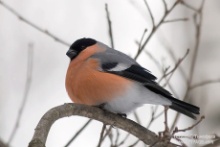 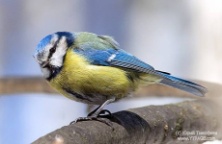 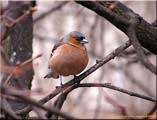 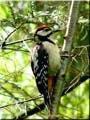 снегирь          синица             зяблик                    дятел     2.Определи,о чем идет речь.         3.Подай карточку с отметкой себе.    4.Скажи, чем кормятся птицы в лесу.Слог как часть слова1.Прочитай, чем можно и чем нельзя кормить птиц. Работа с карточками	Птиц кормят разными семечками. Семена дробят, но не жарят. Любят птицы белый хлеб. А чёрный хлеб им вреден.     2.Определи,сопоставь названия слов с картинками.         3.Проверь, правильно ли сопоставил слова с картинками.Перенос слов при письме1.Рассмотри картинки и подбери к ним карточки-названия.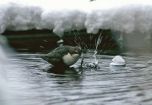 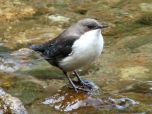 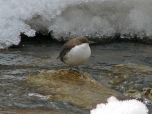 Чудо-птичка.	Был мороз. Маленькая птичка ныряла в прорубь. Там она искала пищу. Это была оляпка.     2. Правильно ли ты  сопоставил названия слов с картинками.        3.Выбери себе карточку с отметкой себе.Мягкий знак на конце и в середине словаОпредели слова с мягким знаком на конце и в середине слова .     Принесла крольчиха деткам – крольчатам сладкую морковь. Быстро  съели крольчата угощение. А как оно называется, спросить забыли.Гласные после шипящихНайди слова с гласными после шипящих.     У гадюки родились детки. Маленьким змейкам только один день. Но малыши уже умеют шипеть,  и очень ядовиты.2.Написал? А теперь всё внимательно проверь.    3. Поставь себе отметку.Парные звонкие и глухие согласные1. Найди слова с парными звонкими и глухими согласными .     Жила коза с козлятами. Она часто уходила в лес за кормом. Козлята были дома одни.Определи с помощью картинок , из какой сказки эти предложения? Звонкие и глухие согласные на конце слова1. Найди слова со звонкими и глухими согласными на конце слова.      Сидит волк у проруби. Опустил в воду хвост. Ждёт, когда рыба клюнет. А хвост примёрз.   2. Определи с помощью картинок, из какой сказки эти предложения? Разделительный мягкий знак1. Найди слова  с разделительным мягким знаком.     Бежит речка через рощу. Мчатся к ней навстречу ручьи. Пьют из речки воду растения и животные.2. Поставь себе отметку с помощью карточки-оценки.СловоОпредели названия слов с помощью картинок.     Стоит на поляне дуб. Он весь в снегу. А вокруг следы зайца. Это он спал под дубом.2. Поставь себе отметку с помощью слова-карточки.Большая буква в именах собственных1. Найди и подай слова сбольшой буквы.     В наш класс пришёл новый ученик. Его зовут Костя Дёмин. Он приехал из Тулы.2.проверьте друг у друга написанное. Поставьте отметки.Контрольный диктант (печатание на машинке)7 класс	Кончился учебный год. Наступило жаркое лето.  Каждый день ходим на берег ручья.  Мы плаваем в прохладной воде, лежим на песке. Хорошо полежать у ручья в тени деревьев.  (27 слов)3.Тематическое планированиеУчебно-методическое обеспечение.Аксенова А.К. Методика обучения русскому языку в специальной (коррекционной) школе: учеб. для студ.дефектол. фак. педвузов. - М.: Гуманитар. изд. центр ВЛАДОС, 2004. - 316 с.Аксенова А.К. Сборник диктантов для вспомогательной школы (I – IV классы). М., «Просвещение», 1968г.Якубовская Э. В. Коршунова Я В. . «Русский язык» учебник  (2 части)  3 класс М. «Просвещение», 2021г.Воронкова В.В. Обучение грамоте и правописанию в 1-4 классах вспомогательной школы: Пособие для учителя. – М.: Просвещение, 1988г.Никитина Т.Б. Как развить память у детей. – М.: АСТ ПРЕСС КНИГА, 2007г.Обучение учащихся I – IV классов вспомогательной школы: Пособие для учителей /Под ред. В.Г.Петровой. – 2-е изд., перераб. – М.: Просвещение, 1982г.Овчарова Р.В. Практическая психология в начальной школе. – М.: ТЦ Сфера, 2005г.Бюджетное общеобразовательное учреждение Троснянского района Орловской области«Никольская средняя общеобразовательная школа»РАССМОТРЕНО на заседании                           «Согласовано»                                                           УТВЕРЖДАЮ: ШМО учителей_________                        Заместитель директора по УВР                             Директор школы протокол № ……….                                    _________/Л.И.Парамохина/                                            ________  /Е.И.Ченская/  «____» ____________ 20__ г.		«______»	_____20__г.                                     «____»________20__г.Адаптированная рабочая программаНазвание предмета «Математические представления  и конструирование»(обучение на дому)Класс  7Учебный год 2021-2022Общее кол-во часов 68, кол-во часов в неделю 2Учитель: Ченская Елена ИвановнаАдаптированная рабочая программа учебного предмета «Математические представления и конструирование» составлена на  основе :Программа образования учащихся с умеренной и тяжелой умственной отсталостью. (Под ред. Л.Б.Баряевой, Н.Н.Яковлевой). Санкт-Петербург, 2011Авторской учебной программы «Программы специальных (коррекционных) общеобразовательных учреждении 0-4 классов» под редакцией И.М. Бгажноковой-М.:«Просвещение»,2013Научно-исследовательский институт дефектологии АПН СССР ПРОГРАММЫ ОБУЧЕНИЯ ГЛУБОКО УМСТВЕННО ОТСТАЛЫХ ДЕТЕЙ. Составитель-НИИ дефектологии АПН СССР,Под редакцией А.Р. Маллер, Г.В. Цикото. Москва,1983.Шипицина Л.М. Коррекционно-образовательные программы для детей с глубоким нарушением интеллекта. СПб.: Образование, 1996.  5.Перова М.Н. Методика преподавания математики во вспомогательной школе. М: Просвещение, 1978  6.Математика,Т.В.Алышева.–М.: Просвещение,2021,3 класс.Описание места учебного предмета в учебном планеВ соответствии с требованиями ФГОС обучающихся с умственной отсталостью и Законом «Об образовании в Российской Федерации» N 273-ФЗ от 29 декабря 2012г., в учебном плане надомного обучения БОУ ТР ОО «Никольская СОШ», который является частью адаптированной основной общеобразовательной программы основного общего образования (АОП), выделяется следующее количество учебных часов для освоения обучающимися курса учебного предмета «Математические представления и конструирование » отводится 68 часов (2 часа в неделю).УМК обучения данному предмету:Учебник: Алышева Т. В.  Математика. 3 класс: Учебник для общеобразовательных организаций, реализующих адаптированные основные общеобразовательные программы . В 2 ч. — М.: Просвещение/Учебник, 2021 г. Т.В.Алышева..Математика.3 класс. Рабочая тетрадь. В 2- х частях.,М.«Просвещение»,2015 г.Общая характеристика учебного предметаМатематика - важный общеобразовательный предмет, который готовит учащихся с отклонениями в интеллектуальном развитии к жизни и овладению доступными профессионально - трудовыми навыками. Содержание курса математики располагает необходимыми предпосылками для развития познавательной деятельности, личностных качеств ребѐнка, воспитания трудолюбия, самостоятельности, терпеливости, настойчивости, любознательности, формирование умения планировать свою деятельность, осуществлять контроль и самоконтроль.Обучение математике носит практическую направленность и тесно связано с другими учебными предметами, жизнью, готовить учащихся к овладению профессионально-трудовыми знаниями и навыками, учить использованию математических знаний в нестандартных ситуациях.формирование доступных обучающимся математических знаний и умений практически применять их в повседневной жизни, при изучении других учебных предметов; подготовка обучающихся к овладению трудовыми знаниями и навыками;максимальное общее развитие обучающихся средствами данного учебного предмета, коррекция недостатков развития познавательной деятельности и личностных качеств с учетом индивидуальных возможностей каждого ученика на различных этапах обучения;воспитание у школьников целеустремлѐнности, трудолюбия, самостоятельности, терпеливости, навыков контроля и самоконтроля, аккуратности.При отборе учебного материала учитывались разные возможности обучающихся по усвоению математических представлений, знаний, умений практически их применять в зависимости от степени выраженности и структуры дефекта. Поэтому в каждом классе предлагаемый учителем материал усваивается учащимися на различном уровне, т. е. программа предусматривает необходимость дифференцированного подхода в обучении.После изложения программного материала в конце каждого класса чѐтко обозначены базовые математические представления, которые должны усвоить все обучающиеся, и два уровня умений применять полученные знания на практике. Разграничиваются умения, которыми обучающиеся могут овладеть и самостоятельно применять в учебной и практической деятельности (минимальный уровень), и умения, которые в силу объективных причин не могут быть полностью сформированы, но очень важны с точки зрения их практической значимости (достаточный уровень). В этой связи в программе предусмотрены возможности выполнения некоторых заданий с помощью учителя, с опорой на использование счѐтного материала, таблиц (сложения, вычитания, соотношения единиц измерения и др.)Основные направления коррекционной работы:-развитие зрительного восприятия и узнавания;-развитие пространственных представлений и ориентации;-развитие основных мыслительных операций;-развитие наглядно-образного и словесно-логического мышления;-коррекция нарушений эмоционально-личностной сферы;-обогащение словаря;-коррекция индивидуальных пробелов в знаниях, умениях, навыках.Ценностные ориентиры содержания учебного предметаМатематика является важнейшим источником принципиальных идей для всех естественных наук и современных технологий. Весь научно технический прогресс связан с развитием математики. Владение математическим языком, алгоритмами, понимание математических отношений является средством познания окружающего мира, процессов и явлений, происходящих в природе и в обществе. Поэтому так важно сформировать интерес к учебному предмету «Математика» у младших школьников, который станет основой Дальнейшего изучения данного предмета, для выявления и развития математических способностей обучающихся способности к самообразованию.Овладение различными видами учебной деятельности в процессе обучения математике является основой изучения других учебных предметов, обеспечивая тем самым познание различных сторон окружающего мира.Успешное решение математических задач оказывает влияние на эмоционально- волевую сферу личности обучающихся, развивает их волю и настойчивость, умение преодолевать трудности, испытывать удовлетворение от результатов интеллектуального труда.Основное содержание обучения в программе представлено крупными разделами :«Числа	и	величины»,	«Арифметические	действия»,	«Текстовые	задачи»,«Пространственные отношения. Геометрические фигуры», «Геометрические величины»,«Работа с данными». Такое построение программы позволяет создавать различные модели курса математики, по-разному структурировать содержание учебников, распределять разными способами учебный материал и время его изучения.1.Планируемые результаты изучения курса «Математика»Личностные результаты обеспечивают овладение комплексом социальных (жизненных) компетенций, необходимых для достижения основной цели современного образования — введения обучающихся с умственной отсталостью в культуру, овладение ими социокультурным опытом, включают индивидуально-личностные качества и социальные (жизненные) компетенции обучающегося, социально значимые ценностные установки.Личностные результаты освоения АООП отражают:Принятие и освоение социальной роли обучающегося, формиров ание и развитие социально значимых мотивов учебной деятельности;Развитие навыков сотрудничества со взрослыми и сверстниками в разных социальных ситуациях;Определение и высказывание под руководством педагога самых простых общих для всех людей правил поведения при сотрудничестве (этические нормы).В предложенных педагогом ситуациях общения и сотрудничества, опираясь на общие для всех простые правила поведения, делать выбор, при поддержке других участников группы и педагога, как поступить.Предметные результаты освоения АООП общего образования включают освоенные обучающимися знания и умения, специфичные для каждой образовательной области, готовность к их применению, рассматриваются как одна из составляющих при оценке итоговых достижений. АООП ОО выделяет два уровня овладения предметными результатами:минимальный - является обязательным для всех обучающихся с умственной отсталостью;достаточный - не является обязательным для всех обучающихся.Минимальный и достаточный уровни усвоения предметных результатов по учебному предмету «Математика»на конец обучения в 7 классе:2.Содержание учебного предмета.НумерацияНумерация чисел в пределах 20Присчитывание, отсчитывание по 2, 3, 4, 5, 6 в пределах 20.Упорядочение чисел в пределах 20.Нумерация чисел в пределах 100.Получение и запись круглых десятков. Счѐт десятками до 100. Запись круглых десятков. Получение полных двузначных чисел из десятков и единиц, их запись. Разложение полных двузначных чисел на десятки и единицы. Умение откладывать число в пределах 100 на счѐтах.Числовой ряд 1-100. Счѐт в пределах 100 (количественный и порядковый). Присчитывание, отсчитывание по единице, равными числовыми группами по 2, по 5, по 3, по 4 (в прямой и обратной последовательности). Сравнение чисел: сравнение чисел, стоящих рядом в числовом ряду, сравнение чисел по количеству десятков и единиц. Увеличение, уменьшение чисел на несколько десятков, единиц. Числа чѐтные и нечѐтные.Единицы измерения и их соотношенияМонета 50 к., бумажные купюры достоинством 50 р., 100 р. Замена нескольких бумажных купюр по 5 р., 10 р. (монет по 5 к., 10 к.) одной купюрой 50 р., 100 р. (монетой 50 к.). Размен бумажных купюр достоинством 50 р., 100 р. (монеты 50 к.) по 10 р., 5 р. (по10 к., 5 к.). Соотношение: 1 р. = 100 к.Единица измерения длины: метр. Обозначение: 1 м. Соотношения: 1 м = 10 дм, 1 м= 100 см. Единица измерения массы: килограмм. Обозначение: 1 кг. Единица измерения ѐмкости: литр. Обозначение: 1 л. Единицы измерения времени: минута, год. Обозначение: 1 мин, 1 год. Соотношения: 1 ч = 60 мин, 1 сут. = 24 ч, 1 мес. = 28, 29, 30, 31 сут., 1 год = 12 мес. Отрывной календарь и табель-календарь. Порядок месяцев, их названия.Чтение и запись чисел, выраженных одной единицей измерения. Сравнение записей, полученных при счѐте и измерении.Определение времени по часам с точностью до получаса, четверти часа, до 5 мин (10 ч 45 мин и без 15 мин 11 ч).Арифметические действияНазывание компонентов и результатов сложения и вычитания (в речи учителя). Сложение и вычитание чисел в пределах 20 с переходом через десяток. Сложение и вычитание чисел в пределах 100 без перехода через разряд (60 + 30, 60 + 7, 60 + 17, 65 + 1,61 + 7, 61 + 27, 61 + 9, 61 + 29, 92 + 8, 61 + 39 и соответствующие случаи вычитания). Нуль в качестве компонента сложения и вычитания, нуль в результате вычитания.Умножение как сложение нескольких одинаковых слагaeмыx. Знак   умножения«х»). Замена сложения одинаковых слагаемых умножением, замена умножения сложением. Запись и чтение действия умножения. Деление на  две равные части, илипополам. Деление предметных совокупностей на 2, 3, 4, 5 равных частей (поровну), запись деления предметных совокупностей на равные части арифметическим действием деления. Знак деления «: ». Чтение действия деления.Таблица умножения числа на 2. Называние компонентов и результата умножения (в речи учителя).Таблица деления числа на 2. Называние компонентов и результата деления (в речи учителя). Взаимосвязь действий умножения и деления.Таблица умножения чисел на 3, 4, 5 и деления на 3, 4, 5 равных частей в пределахПереместительное свойство умножения. Взаимосвязь таблиц умножения и деления.Увеличение (уменьшение) числа в несколько раз. Скобки. Действия 1 и 11 ступеней. Порядок выполнения действий в примерах без скобок и со скобками.Арифметические задачиПростые ари фметические задачи на нахождение произведения, частного (деление на равные части); увеличение в несколько раз, уменьшение в несколько раз.Вычисление стоимости на основе зависимости между ценой, количеством и стоимостью.Составные арифметические задачи в два действия, составленные из ранее решаемых простых задач.Геометрический материалПостроение отрезка больше (меньше) данного, равного данному. Пересечение линий (отрезков), точка пересечения. Обозначение точки пересечения буквой.Окружность, круг. Циркуль. Центр и радиус. Построение окружности с помощью циркуля. Обозначение центра окружности буквой о. Дуга как часть окружности.Многоугольник. Вершины, стороны, углы многоугольника. Название многоугольника в зависимости от количества углов. Измерение сторон, вычерчивание по данным вершинам. Четырѐхугольник.Прямоугольник (квадрат). Противоположные стороны. Свойства сторон, углов.Рекомендуемые практические упражненияПолучение любого числа в пределах 100, иллюстрация с помощью раздаточного материала «(кубики», «бруски», магнитные полосы «единицы», «десятки», квадрат « Сотня » ).Экскурсия в супермаркет. Определение цены и массы различных товаров. Оплата небольшой покупки (хлебобулочные и кондитерские изделия, канцтовары, предметы личной гигиены).Нахождение стоимости и массы одинаковых товаров. Сравнение стоимости одинаковых товаров в различных магазинах.Измерение (в литрах) ѐмкости банки, кастрюли, ведра и др.Работа с календарѐм. Год, месяц, день недели. Определение дней недели, соответствующих праздничным датам, дням рождения (своего, родителей, друзей).Электронные часы. Определение времени с помощью электронных часов.Установка будильника на заданное время.Чтение и запись телефонных номеров. Звонок родителям, другу.Метровая линейка. Измерение длины и ширины помещения (комнаты, класса, коридора, игровой и др.). Сравнение длин.Измерение (в см, дм, м) длины, ширины, высоты школьной мебели и других предметов.	Межпредметные связиОбучение математике носит практическую направленность и тесно связано с другими учебными предметами:Чтение – самостоятельное чтение задания, краткий пересказ задачи. Русский язык – запись задач в тетрадь, списывание с печатного текста. Ручной труд - умение пользоваться линейкой, шаблонами.	3.Тематическое планирование.	Тематическое планированиеУчебно-тематический планСистема оценки достижения обучающимися освоения АООП планируемых результатовОценку предметных результатов целесообразно начинать со второго полугодия II-го класса, т. е. в тот период, когда у обучающихся будут сформированы некоторые начальные навыки чтения, письма и счета. Кроме того, сама учебная деятельность для них будет привычной, и они смогут ее организовывать под руководством учителя..В текущей оценочной деятельности целесообразно соотносить результаты, продемонстрированные учеником, с оценками типа:«удовлетворительно» (зачѐт), если обучающиеся верно выполняют от 35% до 50% заданий;«хорошо» — от 51% до 65% заданий.«очень хорошо» (отлично) свыше 65%.Знания, умения и навыки по математике оцениваются по результатам индивидуального и фронтального опроса обучающихся, текущих и итоговых письменных работ. При оценке письменных работ используются нормы оценок письменных контрольных работ, при этом учитывается уровень самостоятельности ученика, особенности его развития.По своему содержанию письменные контрольные работы могут быть однородными (только задачи, только примеры, только построение геометрических фигур и т.д.) либо комбинированными..Объѐм контрольной работы должен быть таким, чтобы на еѐ выполнение требовалось: во 2 - 3 классах - 25-40 минут, в 4-9 классах 35-40 минут, причем за указанное время обучающиеся не только должны выполнить работу, но и проверить еѐ.В комбинированную контрольную работу могут быть включены 1-3 простые задачи или 1-3 простые задачи и составная (начиная со 2 класса) или 2 составные задачи, примеры в одно и несколько арифметических действий (в том числе и на порядок действий, начиная с 3 класса), математический диктант, сравнение чисел и математических выражений, вычислительные, измерительные задачи или другие геометрические задания.При оценке письменных работ обучающихся по математике грубыми ошибками следует считать: неверное выполнение вычислений вследствие неточного применения алгоритма, неправильное решение задачи, неумение правильно выполнить измерение и построение геометрических фигур по образцу. Негрубыми ошибками считаются ошибки, допущенные в процессе списывания числовых данных (искажение, замена), знаков арифметических действий, нарушение формулировки вопроса (ответа) задачи, правильности расположения записей, чертежей, небольшая неточность в измерении и черчении.Оценка не снижается за грамматические ошибки, допущенные в работе. Исключение составляют случаи написания тех слов и словосочетаний, которые широко используются на уроках математики (названия компонентов и результатов действий, величин и др.).	При оценке комбинированных работ:- оценка «5» ставится, если вся работа выполнена без ошибок;-	оценка «4» ставится, если в работе имеются 2-3 негрубые ошибки;- оценка «3» ставится, если задача решена с помощью и правильно выполнена часть других заданий;- оценка «2» может выставляться за небрежно выполненные задания в тетради, как метод воспитательного воздействия на ребѐнка.При	решении работ, состоящих из примеров и других заданий, в которых не предусматривается решение задач:Оценка «5» ставится, если все задания выполнено правильно. Оценка «4» ставится, если допущены 1-2 негрубые ошибки.Оценка «3» ставится, если допущены 1-2 грубые ошибки или 3-4 негрубые.Оценка «2» может выставляться за небрежно выполненные задания в тетради, как метод воспитательного воздействия на ребѐнка.Контрольно-измерительный материал.Предложенные контрольные работы распределены по темам. Их содержание и последовательность соответствуют тематическому планированию курса математики.Задания соответствуют требованиям к усвоению знаний, умений и навыков.При составлении заданий использовался дифференцированный контроль результатов обучения математике, при котором для проверки усвоения обучающимися одного и того же вопроса программы используются задания различной степени сложности. В соответствии с этим подходом каждая контрольная работа имеет два варианта.Вариант 1 выполняют обучающиеся с базовым уровнем, вариант 2 выполняют обучающиеся с минимальным уровнем .Контрольная работа по теме:« Сложение и вычитание чисел в пределах 20 без перехода через десяток»Цель – проверить сформированность:А)навыков сложения и вычитания чисел в пределах 20 без перехода через десяток; Б)умения складывать и вычитать двузначные и однозначные числа без перехода в другой разряд;проверить усвоение:единиц длины (см, дм)Вариант 1Дополните и решите примеры.Составьте 4 примера на сложение десятка и единиц.Дополните и решите примеры.17 - … = 15	16 - … = 1518 - … = 13	15 - … = 5< или >см … 2 см	4 см … 7 смсм … 8 дм	12см … 5 смНачертите отрезок меньше 1 дм: 12 см, 5 см, 19 смВариант 2Решите примеры: 15 + 4 =	15 – 4 =12 + 6 =	18 – 8 =13 + 7 =	14 – 3 =Составьте 4 примера на вычитание десятка из чисел 17, 12, 13, 16.Дополните и решите примеры.14 - … = 11	… - 3 = 1016 - … = 13	… - 10 = 4Начертите отрезок длиной 8 смКонтрольная работа по теме:«Сложение и вычитание чисел в пределах 20 с переходом через десяток.Порядок действий в примерах со скобками»»Цель – проверить сформированность:А) умений складывать и вычитать числа с переходом через десяток;Б) навыков сложения однозначных чисел и соответствующих случаев вычитания; Б) умений решать задачи.Вариант 1Решите примеры.9+6=	11 – 3 =	. + 3= 11Решите примеры.13 + 7 -12 =	0+ 7 + 0 =8+ 1+ 0 =	18 – 14 – 0 =В 1 классе 8 мальчиков, во 2 классе 12 мальчиков, а в третьем классе на 9 мальчиков меньше, чем в 1 и 2 классах вместе. Сколько мальчиков в 3 классе?Реши примеры.5.   16-2+5=	16 – (2+5)=Вариант 2Решите примеры.8+3=	17 -8=2+9=	12 -9 =4+8=	15- 6=Решите примеры.6+3+11=	12 + 8 – 2 =В 1 классе учится 4 девочки, во 2 классе – на 3 девочки больше, Сколько девочек учится в 1 и 2 классах?4 .9+4-1= 12-5+10=Контрольная работа по теме:«Таблица умножения чисел 2, 3, 4 и деления на 2, 3, 4.»Цель – проверить усвоение:А) смысла умножения;Б) табличных случаев умножения чисел 2, 3, 4 и деления на 2, 3, 4; В) деления на равные части.Вариант 1Впишите неизвестные числа.. х 2 = 1 6	3 х .   = 92 х . = 8	5 х . = 20	Решите примеры.Замените сложение другим арифметическим действием.2 +2 + 2+ 2 +2 =	5 + 5 + 5 + 5=6+6 +6 =	4 + 4 +4 +4 +4 =Выпишите все числа, которые делятся на 4.5, 8, 4, 10, 15, 12, 19, 16, 17, 18, 13За 4 одинаковые конфеты Петя заплатил 20 р. Сколько стоит каждая конфета?Вариант 2Впишите неизвестные числа.4 х . = 12	2 х . =12Решите примеры.Замените сложение другим арифметическим действием.7 + 7=	3 +3 + 3=2 + 2 + 2=	5+ 5 + 5 + 5=Цена карандаша 5 р. Сколько надо заплатить за 3 таких карандаша?Контрольная работа по теме:«Круглые десятки. Числа 21 – 100».Цель – проверить усвоение: А)записи двузначных чисел;Б)последовательность чисел в пределах 100; В) умение сравнивать двузначные числа.	Вариант 1Вставь пропущенные числа.10 , 20, 30, …, …, …, …, …, …, 100.48, …, …, …, …, 53, …, …, …, …, …, …, 60.Впиши предыдущие и следующие числа.. 49. 80. 60Реши примеры.Сравни числа и вставь нужный знак < , > , = 37 67 93 7384 80	35 35Замени десятки на единицы.4 дес.=…ед	7 дес. = … ед.дес.= …ед.	5 дес. = … ед.6. Увеличь на 2 десятка каждое из чисел: 57, 34, 10, 80.Вариант 21. Вставь пропущенные числа.10 , 20, 30, …, …, …, …, …, …, 100.55, …, …, …, …, …, …, …, …, 64, …, …, …, …, …, 701. Впиши предыдущие и следующие числа.	. 59. 70. 99Реши примеры.39+1=	74+1=99+1=	45+10=45-10=	60- 1=Сравни числа и вставь нужный знак < , > , = 79 99	70 8069 69	100 10Замени единицы на десятки.50 ед.=… дес.	90 ед.= … десКонтрольная работа по теме:«Сложение и вычитание круглых десятков, двузначных чисел и круглых десятков».Цели – проверить усвоение:А )вычислительных приемов сложения и вычитания в пределах 100 без перехода через десяток;Б) табличных навыков умножения и деления; В) смысла умножения и деления.Вариант 1Реши примеры.Реши задачу.В каждой классной комнате 3 окна. Сколько окон в 6 классных комнатах?Реши примеры.2 x 7 =	14 : 2 =	( 47 – 35) : 2 =	2 x 6 =	20 : 5 =	(83 – 63 ) : 4 =Начерти два пересекающихся отрезка длиной 6 см и 8 см.Вариант 2Реши примеры.27 + 2 =	27 – 13 =87 – 85 =	48 – 18 =36 + 14 =	96 – 54 =Реши задачу.15 журналов положили поровну на 3 стола. Сколько журналов положили на каждый стол?Реши примеры.5x 3 =	(51 – 31 ) : 5 =18 : 3 =	(98 – 82 ) : 2 =Начерти две пересекающиеся прямые. Точку их пересечения обозначь буквой А.Контрольная работа по теме:«Получение в сумме круглых десятков и числа 100. Вычитание числа из круглых десятков».Цели – проверить усвоение:А) вычислительных приемов – дополнение двузначного числа до «круглого», вычитание однозначного числа из «круглого», складывать и вычитать двузначные числа;Б) умений решать задачиВариант 1Реши примеры.24+6=	14+ 86=	100 - 7=Реши задачу.Для школы приобрели 90 стульев. 44 стула поставили в кабинеты первого этажа, 12 стульев – в кабинеты первого этажа, а остальные – в кабинеты третьего этажа. Сколько стульев поставили в кабинеты третьего этажа?	Реши примеры.70 – (45 – 24)=	53+ 27 – 64=83 – (100 – 32)=	73 – 21+8=Вариант 2Реши примеры.41+9=	63+37=28+12=	70 – 3=Реши задачу.В хозяйстве было 60 птиц. Из них уток – 13 штук, гусей – 15штук, а остальные птицы – куры. Сколько кур было в хозяйстве?Реши примеры.96 – (73 -61)=100 – 99 +45=Итоговая контрольная работаЦели – проверить усвоение:А) табличных случаев умножения и деления;Б) вычислительных приемов сложения и вычитания в пределах 100 без перехода через десяток;В) правил порядка выполнения действий в выражениях; Проверить умение решать задачи.Вариант 1Умножь число 3 на 3, 5, 7 Увеличь число 3 на 3, 5, 7Раздели число 12 на 3, 2, 4.Уменьши число 12 на 3, 2, 4.Реши примеры.28 – 18 : 3 =	2 x ( 13 – 4) =43 + 4 x 4 =	14 : ( 26 - 24) =80 – ( 16 + 43) =	2 x 10 : 4 =	В одной комнате 12 стульев, в другой на 4 стула меньше. Сколько стульев в двух комнатах?Реши примеры.1 м – 7 см =	1 ч – 3 мин =1 год – 3 мес. =	1 сут. – 11 ч =Вариант 2Умножь число 2 на 3, 5.Увеличь число 2 на 3, 5.Раздели число 12 на 3, 2, .Уменьши число 12 на 3, 2.Реши примеры.80 – ( 16 + 43 ) =	2 x 10 : 4 =13 – 12 : 3 =	16 – 18 : 2 =В спортивной секции 4 девочки, а мальчиков на 3 больше. Сколько детей в спортивной секции?Материально – техническое обеспечение. Учебно-медодический комплектЭлектронные ресурсыБюджетное общеобразовательное учреждениеТроснянского района Орловской области«Никольская средняя общеобразовательная школа»РАССМОТРЕНО на заседании                    СОГЛАСОВАНО:                                                      УТВЕРЖДАЮ: ШМО учителей ___________               Заместитель  директора по УВР:                                Директор школы: протокол №____                                       __________/Л.И.Парамохина/                                     _______/Е.И.Ченская/  «____» ____________ 20__ г.			                                                               «____»_____________20__г.Адаптированная рабочая программа Название предмета: Альтернативное чтение (обучение на дому)Класс:7Учебный год: 2021-2022Общее кол-во часов_68_, кол-во часов в неделю 2Учитель: Ченская Елена ИвановнаПрограммное и учебно-методическое оснащение учебного планаРабочая программа по альтернативному чтению составлена на основе программы образования учащихся с умеренной и тяжелой умственной отсталостью под ред. Л. Б. Баряевой, Н. Н. Яковлевой [2] и программно-методических материалов под редакцией И.М. Бгажноковой [5,10].Для реализации программы в работе используются следующие дидактические и методические материалы и пособия:Для реализации программного содержания используются следующие учебники:Чтение,3 класс, в 2-х частях, Ильина С.Ю., А.А.Богданова (Просвещение, 2021)Программа составлена с учетом уровня обученности воспитанников, индивидуально-дифференцированного к ним подхода. Обучающимся предлагается материал, содержащий доступные для усвоения детьми с ограниченными возможностями здоровья, понятия.  В  целях максимального коррекционного воздействия в содержание программы включен учебно-игровой материал, коррекционно-развивающие игры и упражнения, направленные на повышение интеллектуального уровня обучающихся.Максимук Н. Н. Игры по обучению грамоте и чтению: Пособие для учителей начальных классов. Москва, «Вако», 2006 г.  Букварь (Воронкова В.В., Коломыткина И.В.);  Букварь (Аксенова А.К., Комарова С.В., Шишкова М.И.);  Букварик (Лещинская Т.Л.);  печатные буквы;  буквы (серия «Мини игры»);  буквы (серия «Умные карточки»);  пазлы «Алфавит»;  лото «Буквы»;  рuzzle  «Любимые сказки»,  «Три поросенка»,  «Лесная школа», «Лесные сказки», «Красная шапочка»;  речевая гимнастика;  пальчиковая гимнастика»  предметные картинки;  Книжки-малышки;  сюжетные картинки;  фотографии;  игрушки животных;  тематические наборы: овощи, домашние животные, дикие животные, игрушки, обувь, одежда, мебель;  кукла;  аудиозаписи с детскими песенками и потешками;  картинки с изображением действий.
1.Планируемые результатыПонимание теста при чтении учителемДостаточный уровень:Осознанное, правильное понимание  текста после  воспроизведения  целыми словами после работы над ним под руководством учителя. Слоговое понимание  трудных по смыслу и слоговой структуре слов.Понимание  знаков препинания и нужной интонации.Понимание  простых по содержанию текстов.	Понимание прочитанногоДостаточный уровень:Ответы на вопросы с использованием карточек, о ком или о чем говорится в прочитанном тексте. Понимание  слов и выражений, употребляемых в тексте. Установление связи отдельных мест текста, слов и выражений с иллюстрацией. Подведение учащихся к выводам из прочитанного, сравнение прочитанного с опытом детей и с содержанием другого знакомого текста с использованием карточек  Деление текста на части с помощью учителя и коллективное придумывание заголовков к выделенным частям с использованием карточек. Развитие речи	Достаточный уровень:Ответы по  содержанию прочитанного рассказа или сказки с использованием карточек, картинокРабота по заданиям и вопросам, помещенным в учебнике с использованием карточек, картинок. Внеклассное чтение	Достаточный уровень:Понимание  доступных детских рассказов. Ответы на вопросы по содержанию прочитанного  с использованием карточек, сопоставление слов с иллюстрациями.Минимальный уровеньУчащиеся должны уметь:Понимать пир чтении  по слогам короткие тексты;слушать небольшую сказку, рассказ, стихотворение, загадку;по вопросам учителя и по иллюстрациям  отвечать с использованием карточек-слов, о чем читали или слушали.Учащиеся должны понимать отличие рассказа от коротких стихотворений, отчетливо разделять их.Достаточный уровень:Учащиеся должны уметь:осознанно и правильно понимать  текст при чтении ему его  вслух целыми словами,  работать  по содержанию с ним под руководством учителя; понимать чтение по слогам  трудные по смыслу и по слоговой структуре слова; понимать отличие слова от  слога; отвечать на вопросы по прочитанному с использованием карточек ; высказывать свое отношение к поступку героя с использованием карточек-слов ; понимать  содержание прочитанного; разговаривать на темы, близкие интересам ученика с использованием карточек	2.   СОДЕРЖАНИЕ УЧЕБНОГО КУРСА Осознание    значения  чтения  для  решения  социально  значимых  задач,  развития познавательных  интересов,  воспитания  чувства  прекрасного,  элементарных  этических представлений,  понятий,  чувства  долга  и  правильных  жизненных  позиций. Формирование  и  развитие  техники  чтения,  осознанного  чтения  доступных  по содержанию и возрасту литературных текстов. Формирование коммуникативных невербальных  навыков в процессе чтения литературных произведений. Навык чтения.                                                                                                                                                                                Составление и чтение слов со сходными по звучанию и артикуляции звуками, со стечением согласных, с разделительными ь и ъ знаками. Осознанное, правильное понимание слов по слогам. Постепенный переход к чтению целыми словами. Соблюдение при чтении интонации в соответствии со знаками препинания.                                                                                                                             Понимание читаемого.                                                                                                                                                                Ответы на вопросы по содержанию прочитанного в связи с рассматриванием иллюстраций к тексту, картин; нахождение в тексте предложений для ответа на вопросы; элементарная оценка прочитанного.                                                                                                                       Работа с текстом.                                                                                                                                                     Ответы по содержанию прочитанного по вопросам учителя с постепенным переходом к самостоятельному пересказу, близкому к тексту. Понимание различий коротких стихотворений, прозаического теста.                                                            Внеклассное чтение.                                                                                                                                                               Развитие интереса к книгам. Знакомство с доступными детскими книгами в чтении учителя; рассматривание читаемой книги, правильное называние книги, автора; ответы на вопросы с использованием невербальных средств: о ком она, о чем в ней рассказывается?                                                                                      Примерная тематика. Небольшие по объему произведения, отрывки из произведений о жизни детей в школе, об особенностях и делах школьников; о хороших и плохих поступках детей; о дружбе и товарищеской взаимопомощи; о семье; о труде взрослых; об участии в домашнем труде детей; о знаменательных событиях; об изменениях в природе, о жизни животных и растений в разное время года. Содержание разделов:3.Тематическое планирование по альтернативному чтению Бюджетное общеобразовательное учреждение Троснянского района Орловской области«Никольская средняя общеобразовательная школа»РАССМОТРЕНО на заседании                           «Согласовано»                                                           УТВЕРЖДАЮ: ШМО учителей_________                        Заместитель директора по УВР                             Директор школы протокол № ……….                                    _________/Л.И.Парамохина/                                            /______  /Е.И.Ченская/  «____» ____________ 20__ г.		«______»	_____202__г.                                     «____»________20__г.Адаптированная рабочая программаНазвание предмета «Развитие речи и окружающий мир»(обучение на дому)Класс  7Учебный год 2021-2022Общее кол-во часов 68, кол-во часов в неделю 2Учитель: Ченская Елена ИвановнаРабочая программа по учебному предмету «Развитие речи и окружающий мир»образовательной области «Окружающий мир» составлена на основе «Адаптированной основной общеобразовательной программы для обучающихся с нарушением интеллекта» БОУ ТР ОО «Никольская СОШ».Методические материалы:Учебник: Н.Б. Матвеева М.С., И.А Ярочкина, М.О.Попова,  Т.О. Куртова «Мир природы и человека» 1-2 части. Москва «Просвещение» 2021 год. Методические рекомендации. Живой мир. 1-4 кл. специальных (коррекционных) образовательных учреждений VIII вида. Матвеева Н. Б., Попова М. А.Цифровые образовательные ресурсы:Учителю начальных классов - методические материалы, ресурсы в интернете (metodkabinet.eu) - http://www.metodkabinet.eu/PO/PO_menu_Nachalnaya.html     Учительский портал https://uchitelya.com/      https://infourok.ru/1.Планируемые результаты изучения курса «Развитие речи и окружающий мир»  обучающимися 7 класса.Учащийся должен усвоить следующие представления о живой природе2.      о мире живой и неживой природы;3.      о человеке, работе его органов чувств;4.      о погоде и ее явлениях;5.      о смене времён года.Минимальный уровень:- правильно и точно понимать  изученные объекты, явления, их признаки;- различать объекты живой и неживой природы;- выделять части растений; узнавать в природе и на рисунках деревья, кусты, травы;- иметь представление о  наиболее распространённых диких и домашних животных своей местности;-распознавать  и показывать органы чувств человека, объяснять их назначение:Достаточный уровень:- правильно и точно понимать  изучаемые объекты и явления живой и неживой природы;- знать  своё имя, фамилию, возраст, пол;-  показывать органы чувств человека

Предметные результаты:-относить изученные объекты к определенным группам (корова - домашнее животное);-определять  сходные объекты, отнесенные к одной и той же изучаемой группе (фрукты; птицы; зимняя одежда);-знать требования к режиму дня школьника и понимать необходимость его выполнения;-знать основные правила личной гигиены;-иметь представления об элементарных правилах безопасного поведения в природе и обществе.-узнавать и определять  изученные объекты в натуральном виде в естественных условиях;-относить изученные объекты к определенным группам с учетом различных оснований для классификации (волк ― дикое животное, зверь (млекопитающее), животное, санитар леса);-знать правила гигиены органов чувств;-проявлять активность в организации совместной деятельности и ситуативного общения с детьми; адекватно взаимодействовать с объектами окружающего мира.2.Содержание курса. Сезонные изменения в неживой природеЗакрепление представлений о влиянии солнца на смену времён года.Наблюдение за высотой солнца над горизонтом в разное время года: направление солнечных лучей, количество тепла и света.Изменение продолжительности дня и ночи. Восход, заход солнца.Формирование представлений о явлениях и состояниях неживой природы: облачность, туман, небольшой дождь, заморозки, оттепель, вьюга, метель, ледоход, жаркие дни, радуга, холодный — тёплый ветер.Продолжение наблюдений за погодой, их описание.Календарь. Знакомство с календарём. Названия месяцев.Растения и животные в разное время годаНаблюдения за растениями сада и леса в разное время да: яблоня, осина, липа, акация, орешник. Увядание и появление цветов и трав (медуница). Птицы зимующие и перелётные: клёст, снегирь, соловей. Насекомые в осенний период.Домашние животные в разное время года.Лесные животные: мыши, змеи, лягушки.Сезонные работы в саду, огороде, труд людей в разное время годаНеживая природаВоздух и его значение в жизни растений, животных, человека. Термометр (элементарные представления). Изменение температуры воздуха. Ветер. Стороны горизонта: север, юг, запад, восток. Направление ветра.Живая природаРастенияСравнение и распознавание растений по их признакам: деревья, кустарники, травы.Части растений: корень, стебель (ствол), ветки, почки, листья, цветы.Растения сада. Фруктовые деревья (2—3 названия); ягодные кустарники (2—3 названия). Внешний вид, распознавание. Плоды. Ягоды.Лес. Растения леса. Деревья хвойные и лиственные, кустарники.Семена. Орехи. Лесные ягоды. Ягоды съедобные и несъедобные.Грибы. Грибы съедобные и несъедобные.Травы полезные и травы опасные.ЖивотныеДикие обитатели леса: кабан, лось, заяц. Внешний вид, питание, повадки, образ жизни, детёныши. Приспособление диких животных к природным условиям.Домашние животные: свинья, корова, кролик. Внешний вид, питание, детёныши. Уход за домашними животными.Сравнение диких и домашних животных. Сходства и различия: кабан — свинья, заяц — кролик.Птицы. Внешний вид, питание, повадки, образ жизни.Строение гнёзд, забота о потомстве. Птицы перелётные и зимующие: ласточка, дрозд, галка, дятел.Хищные птицы: ястреб, коршун. Певчие птицы: соловей, жаворонок.ЧеловекДыхание человека. Элементарные представления о строении и работе лёгких.Температура тела человека. Градусник и его назначение.Профилактика простудных заболеваний.Сердце, кровь. Элементарные представления о строении и работе сердца. Пульс.Окружающая среда и здоровье человека.Питание человека. Употребление в пищу овощей, фруктов, молочных продуктов, мяса. Приготовление и хранение пищи. Профилактика пищевых отравлений.Содержание дисциплины предусматривает знакомство с объектами и явлениями окружающего мира и даёт возможность постепенно раскрывать причинно-следственные связи между природными явлениями и жизнью человека. При отборе содержания курса «Развитие речи и окружающий мир» учтены современные научные данные об особенностях познавательной деятельности, эмоционально волевой регуляции, поведения младших школьников с умственной отсталостью (интеллектуальными нарушениями).Основное внимание при изучении курса «Развитие речи и окружающий мир» уделено формированию представлений об окружающем мире: живой и неживой природе, человеке, месте человека в природе, взаимосвязях человека и общества с природой.Межпредметные связи:Чтение и развитие речи:1.Показывать и определять  хорошо знакомые предметы и соотносить их с картинками.2.Выполнять задания по словесной инструкции.Математика:1.Правильно понимать и определять  слова: каждый, все, кроме, остальные.2.Выделять из группы предметов один или несколько предметов, обладающих определёнными свойствами (одним или несколько): цвет, величина, форма, назначение.3.Тематическое планирование «Развитие речи и окружающий мир» 7 классТематическое планирование «Развитие речи и окружающий мир»7 классПриложениеКонтрольно-измерительные материалы по развитию речи и окружающему миру для 7 класса (ответы на вопросы теста с использованием карточек) 1 четвертьТест № 1 по теме «Сезонные изменения в природе»1.От чего зависит смена времён года:а) от положения солнца;б) от положения луны;в) от направления ветра.2.В какой последовательности происходит смена времён года:а) зима, лето, весна, осень;б) осень, зима, весна, лето;в) осень, лето, весна, зима.3.Допиши пропущенное слово в сутках: день, вечер,ночь4.Определи, какое время суток летом длится дольше:а) утро;б) день;в) ночь.5.Определи, какое время суток зимой длится дольше:а) утро;б) день;в) ночь.6.В какое время года солнце светит меньше, листья на деревьях желтеют и опадают:а) лето ;б) осень;в) весна.7.Что означает слово «листопад»:а) падает снег;б) идёт дождь;в) опадают листья.8.Почему осенью улетаю птицы:а) нечего есть;б) холодно;в) хочется путешествовать9.Какие месяцы относятся к осенним:а) март, апрель, май;б) сентябрь, октябрь, ноябрь;в) июнь, июль, август.10.Какой месяц осени называют поздней осенью, начинаются заморозки, выпадает первый снег:а) сентябрь;б) октябрь;в) ноябрь.Оценка результатов теста:_______________«5» - 10-9 баллов«4» - 8-7 баллов«3» - 6-5 баллов 2 четвертьТест №2 по теме «Живая природа. Комнатные растения»1. Как называются растения, которые выращивают в своих домах:а) комнатные;б) садовые.2. Соединить правильно названия части растений: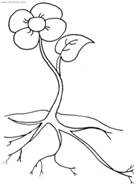 3. Корень…а) удерживает растение в земле, всасывает воду;б) помогает растению тянуться к свету.4. Стебель..а) помогает растению тянуться к свету;б) из них образуются плоды и семена.5. Растения очищают воздух с помощьюа) листьев;б) корней.6. Лист клёна покрась жёлтым цветом, лист дуба – коричневым, лист берёзы –зелёным.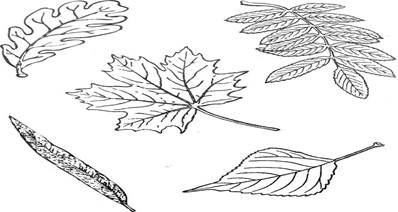 7. Растению нужны для жизни:а) свет в) лёд д) теплоб) вода г) воздух е) холод8. Растения, которые любят воду называются..а) влаголюбивыеб) засухоустойчивые9. Растения, которые любят свет называются..а) светолюбивыеб) тенелюбивые10. Ухаживая за комнатными растениями их ….а) не надо поливать;б) надо поливатьОценка результатов теста:_______________«5» - 10-9 баллов«4» - 8-7 баллов«3» - 6-5 баллов 3 четвертьТест №3 по теме «Живая природа. Животные»1.К какой природе относятся животные?А) к живой;Б) к неживой.2. Животные, которые не могут жить без заботы человека, называются…А) дикие животные;Б) домашние животные.3. Животные, которые живут в лесу, сами заботятся о себе,называются ….А) домашние животные;Б) дикие животные.4. По картинкам определи названия животных (укажи стрелками)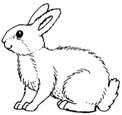 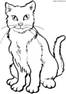 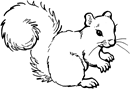 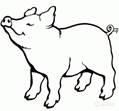 БЕЛКА СВИНЬЯ ЗАЯЦ КОШКА5. Кто из них относится к ДОМАШНИМ, а кто к ДИКИМ?(Укажи стрелками)6. К каким животным относится рысь?А) к диким;Б) к домашним.7. Внешне рысь похожа по форме головы, тела, лап, ушей на …А) кошку;Б) собаку.8. У кошки и рыси глаза…А) хорошо видят в темноте;Б) плохо видят в темноте.9. На какое дикое животное по строению тела похожа собака?А) на волка;Б) на лису10. Собаки и волки …А) быстро бегают;Б) медленно бегают.Оценка результатов теста:_______________«5» - 10-9 баллов«4» - 8-7 баллов«3» - 6-5 баллов 4 четвертьТест №4 по теме «Живая природа. Человек»1.К какой природе относится человек?А) живой;Б) неживой.2.Здоровый человек…А) всегда бодрый и весёлый;Б) у него плохое настроение, слабость.3.Что нужно делать, чтобы стать сильным, ловким, здоровым?А) заниматься спортом, делать зарядку;Б) теплее одеваться и сидеть дома у телевизора.4.Наши лучшие друзья –А) компьютер, конфеты, чипсы;Б) солнце, воздух и вода.5.Органы пищеварения человека:А) нос, легкие;Б) рот, пищевод, желудок, кишечник.6.Полезные питательные вещества человек получает из…А) воздуха;Б) продуктов.7.Из чего делают сметану, творог, сливочное масло?А) из молока;Б) из муки.8.Кто хочет вырасти сильным и крепким, нужно есть…А) мясные продукты;Б) кондитерские изделия.9.Много витаминов содержится …А) в овощах и фруктах;Б) в конфетах и печенье.10.Во время еды нужно…А) проглатывать большие куски пищи;Б) пережёвывать пищу тщательно.Оценка результатов теста:_______________«5» - 10-9 баллов, «4» - 8-7 баллов , «3» - 6-5 балловБюджетное общеобразовательное учреждениеТроснянского района Орловской области«Никольская средняя общеобразовательная школа»РАССМОТРЕНО на заседании                    СОГЛАСОВАНО:                                                      УТВЕРЖДАЮ: ШМО учителей ___________               Заместитель  директора по УВР:                                Директор школы: протокол №____                                       __________/Л.И.Парамохина/                                     _______/Е.И.Ченская/  «____» ____________ 20__ г.			                                                               «____»_____________20__г.Адаптированная рабочая программа Название предмета: Речь и альтернативная коммуникация (коррекционный курс)(обучение на дому)Класс: 7Учебный год: 2021-2022Общее кол-во часов_68_, кол-во часов в неделю 2Учитель: Ченская Елена Ивановна	Адаптированная  рабочая программа учебного предмета «Речь и альтернативная коммуникация » разработана на основе:- Федерального государственного образовательного стандарта образования обучающихся с умственной отсталостью (интеллектуальными нарушениями);- Примерной адаптированной основной общеобразовательной программы образования обучающихся с умственной отсталостью (интеллектуальными нарушениями).Курс «Речь  и альтернативная коммуникация» является важнейшей составляющей частью образования обучающихся с умственной отсталостью (интеллектуальными нарушениями), поскольку овладение знаниями и умениями в области речевой коммуникации является необходимым условием успешной социализации обучающихся, формированием у них жизненных компетенций.Основная цель формирования речевой коммуникации у детей с  умственной отсталостью (интеллектуальными нарушениями) заключается в создании условий для максимального удовлетворения особых образовательных потребностей обучающихся, обеспечивающих усвоение ими социального и культурного опыта, подготовки их к жизни в современном обществе.Основная цель курса «речь и альтернативная коммуникция» - развитие речевой коммуникации учащихся с интеллектуальной недостаточностью как способности использовать вербальные и невербальные средства для общения с окружающими людьми в различных ситуациях.Учебник: Речевая практика, 3 класс, С. В. Комарова, Москва «Просвещение», 2021 годКоличество часов по учебному плану: 2 часа в неделюКоличество часов в год по программе: 68 часовКраткая характеристика предметаВведение в программу учебного предмета «Речь и альтернативная коммуникация» обусловлено несовершенством речевой практики школьников с нарушением интеллекта, что задерживает развитие их речи как средства общения, затрудняет включение детей в разнообразные нормы коммуникации. Раздел «Речевая практика» включает в себя четыре подраздела с постепенным расширением и усложнением программного материала по каждому из них.Срок реализации программы – 1годЦель:развитие речевой коммуникации школьников с умственной отсталостью (интеллектуальными рушениями) для осуществления общения с окружающими людьми.Задачи:формировать у детей общеречевые навыки; корригировать и обогащать языковую базу устных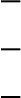 понимание речи детьми;учить понимать устные связные высказывания с испльзованием карточек;развивать слуховое и зрительное восприятие, совершенствовать  понимание произнесенных  слов,одновременное развитие всех сторон (фонетической, лексической, грамматической) речи с целью обеспечения языковой базы для чёткого и полного освещения темы с использованием невербальных средств;организация понимания связных высказываний 1.Планируемые результаты обученияМинимальный уровень:формулировка просьб и желаний с использованием этикетных слов-карточек и выражений-карточек;участие в ролевых играх в соответствии с речевыми возможностями с использованием невербальных средств;восприятие на слух сказок и рассказов; ответы на вопросы учителя по их содержанию с опорой на иллюстративный материал;понимание чистоговорок, коротких стихотворений с опорой на образец чтения учителя;участие в беседах на темы, близкие личному опыту ребёнка с использованием невербальных средств;ответы на вопросы учителя по содержанию прослушанных и/или просмотренных радио- и телепередач с использованием невербальных средствДостаточный уровень:понимание содержания небольших по объёму сказок, рассказов и стихотворений; ответы на вопросы с использованием невербальных средств;понимание содержания детских радио- и телепередач, ответы на вопросы учителя с использованием невербальных средств;понимание  правильных средств интонации с опорой на образец речи учителя и анализ речевой ситуации;активное участие в диалогах по темам речевых ситуаций с использованием невербальных средств;выражение своих просьб и желаний; выполнение речевых действий (приветствия, прощания, извинения и т. п.) с использованием невербальных средств, используя соответствующие этикетные слова-карточки и выражения-карточки;участие в составлении рассказа или сказки по темам речевых ситуаций с использованием невербальных средств ;составление рассказов с опорой на картинный или картинно-символический план            с использованием невербальных средств               2.Содержание рабочей программы и требования к уровню подготовки обучающихся«Аудирование» включено в программу 1 – 4 классов. Его содержание нацелено на развитие у детей способности воспринимать и понимать обращённую к ним речь. Умение слушать является межпредметным умением, уровень сформированности которого определяет эффективность усвоения той информации, которая заложена в устномвысказывании. Воспитание этого умения влияет на понимание речи учащимися, развивает внимательное отношение к слову, а в дальнейшем способствует правильному восприятию и лучшему пониманию информации по любому учебному предмету. В содержание работы по развитию навыков аудирования включены также упражнения в слушании и понимании речи в магнитофонной записи. Это важное направление работы, в ходе которого учащиеся должны научиться вслушиваться в речь, ориентируясь на её вербальный компонент, а не только на мимику и артикуляцию говорящего, что поможет им лучше понимать речь дикторов по радио, запись информации на автоответчике в справочной службе и др. Материал, включенный в подраздел «Аудирование», реализуется на каждом уроке устной разговорной речи в виде самостоятельных тренировочных упражнений или сопровождает задания других подразделов.Например: выбор названной учителем картинки из двух данных (мишка – миска); выбор картинки по её описанию; выполнение практических заданий по словесной инструкции, слушание и понимание текста, читаемого учителем, рассказов одноклассников, речи артистов в магнитофонной записи, телепередачах т.д.«Дикция и выразительность речи» нацеливает учителя на выработку у школьников чёткости произносительной стороны говорения, его эмоциональной выразительности. Выбор формы и содержания упражнений определяется темой урока и задачами данного этапа в его структуре. В процессе обучения дети учатся отчётливо понимать и определять слоги, слова, чистоговорки, стихотворения; тренируются в практическом различении интонационных средств выразительности: силы голоса, темпа, тона речи, в использовании мимики и жестов в процессе речевого общения, т.к. невербальные средства, наряду с вербальной выразительностью, играют значимую роль в общении, привлекая внимание собеседника к процессу  коммуникации с использованием невербальных средств.«Подготовка речевой ситуации и организация высказывания» определяется как ведущий в развитии понимания собственно                  устной разговорной речи. В содержание подраздела включён перечень лексических тем и речевых ситуаций по названным темам, связанным с учебной жизнью и бытом детей. Учащиеся под руководством учителя «проигрывают» обозначенные ситуации с использование невербальных средств общения, моделируя таким образом различные варианты речевого поведения в типичных сферахкоммуникации людей. В течение учебного года важно ввести детей в круг каждой из обозначенных лексических тем, при этом предлагаемая в программе проблематика речевых ситуаций является примерной и может изменяться учителем в зависимости от особенностей жизни и интересов школьников. Недостаточность жизненного опыта, бедность и несовершенство речевых умений учащихся определяет необходимость тщательной и организованной их подготовки к участию в ролевой игре по теме ситуации. В процессе подготовки уточняется и обогащается словарь, отрабатываются структурные варианты предложений. К связному высказыванию дети готовятся всей предшествующей работой. В их речевом арсенале накапливается достаточный объём словаря по теме, разные модели предложений, отдельные фрагменты речи (микротемы), являющиеся частью целого связного высказывания. Продуцирование учащимися понимания связного                          высказывания опирается на наглядные средства в виде мелового рисунка на доске, картинно-символического плана к каждому предложению текста, картинного плана к отдельным микротемам и т.д. В речевом общении формируются и проявляются личностные качества ребёнка: умение правильно оценивать себя в речевой ситуации, уважительно относиться к собеседнику, соблюдать основные требования речевого этикета.«Культура общения» Его содержание нацеливает учителя на проведение специальной работы по обогащению невербальной речи учащихся словами, оборотами и другими языковыми и неязыковыми средствами, служащими для выражения благодарности, просьбы, приветствия, помогающими выбрать правильную форму обращения к собеседнику. Речевой материал, подготовленный учителем, должен подчиняться единой теме, определяемой заданной ситуацией. В выполняемых учениками упражнениях последовательно отрабатываются отдельные речевые задания, которые затем     реализуются детьми в речевых ситуациях с использованием невербальных средств.2.	Тематическое планированиеТематическое планированиеЛитература и средства обученияПримерная адаптированная основная общеобразовательная программа образования обучающихся с лёгкой умственной отсталостью (интеллектуальными нарушениями).«Речевая практика», 3 класс,	С.В. Комарова, Москва, «Просвещение» 2018 годМетодика обучения русскому языку в коррекционной школе А.К.Аксёнова « ВЛАДОС» 1999 г.«Весёлая грамматика » В.В.Волина издательство « Знание» 1993г.«Развитие фонематического слуха» Е.В.Колесникова, Москва 1999 г.Речевые пятиминутки автор Н. И. Гридчина. КАРО Санкт-Петербург 2005 г.«Развитие речи» Т. И. Гризик, Л. Е. Тимощук. « Просвещение»2007 г.«Речевое развитие» Л. Д. Мали, О. С. Арямова, С.А.Климова. Н. С. Пескова. Пенза 1997 г.Игры по обучению грамоте и чтению Н.Н.Максимук, Москва « ВАКО» 2007РАССМОТРЕНОНа педагогическом совете БОУ ТР ОО «Никольская СОШ»Протокол № __ от __.08.2021__г.          УТВЕРЖДАЮ          Директор школы          _____________ /Е.И.Ченская/         Приказ № ___ от __.08.2021__г.СОГЛАСОВАНОРодитель_____________ _______________________Классный руководитель_____________ _______________________СоставительПедагог   _____________/ Е.И.Ченская/СодержаниеСтр.1. Индивидуальные сведения о ребенке2-32. Психолого-педагогическая характеристика на начало и на конец учебного года4-83. Индивидуальный учебный план9-115. Содержание образования:5.1. Базовые учебные действия125.2. Содержание учебных предметов и коррекционных курсов:13-147 Перечень необходимых технических средств и дидактических материаловСредства мониторинга и оценки динамики обученияПредметные областиКлассыУчебные предметыЧисло учебных часов в неделюЧисло учебных часов в неделюЧисло учебных часов в неделюЧисло учебных часов в неделюЧисло учебных часов в неделюЧисло учебных часов в неделюПредметные областиКлассыУчебные предметы5кл6кл7кл8 кл9клвсего1.Русский язык и литературное чтение1.1Графика и письмо(.Речь и альтернативная коммуникация)--2--21.Русский язык и литературное чтение1.1.Альтернативное чтение--2--22.Математика2.1.Математические представления и конструирование--2--23.Окружающий мир3.1.Развитие речи и окружающий  мир--2--24.Коррекционные курсы(Коррекционный курс)Речь  и альтернативная коммуникация--2--2Итого:Обязательная нагрузка учащегося--10--10СодержаниеI полугодиеII полугодие- выполнение задания: в течение определенного периода от   начала до конца- переход от одного задания (операции, действия) к другому в   соответствии с расписанием занятий, алгоритмом действия - последовательное выполнение нескольких заданий- сигнализирование учителю об окончании задания- выполнение действия по сигналу№№№Тема разделаТема разделаТема урокаТема урокаКол-во часовКол-во часовПланируемые образовательные результатыПланируемые образовательные результатыПланируемые образовательные результатыПланируемые образовательные результатыОборудование.Оборудование.Домашнее задание Домашнее задание Тип урокаТип урокаТип урока№№№Тема разделаТема разделаТема урокаТема урокаКол-во часовКол-во часовОборудование.Оборудование.Домашнее задание Домашнее задание Тип урокаТип урокаТип урока№№№Тема разделаТема разделаТема урокаТема урокаКол-во часовКол-во часовличностные личностные предметные предметные Оборудование.Оборудование.Домашнее задание Домашнее задание Тип урокаТип урокаТип урокаПовторениеПовторениеВыделение предложения из текста.Выделение предложения из текста.11Понимает речь учителя, непосредственно  обращенную к учащемуся. Выражает положительное отношение к процессу познания с испоьзованием карточек: проявляет внимание, удивление, желание больше узнать.Понимает речь учителя, непосредственно  обращенную к учащемуся. Выражает положительное отношение к процессу познания с испоьзованием карточек: проявляет внимание, удивление, желание больше узнать. Научится  составлять с использованием слов-карточек  предложения с  интонацией  конца. Составлять по заданию предложения, выделять предложения из речи и текста. Научится  составлять с использованием слов-карточек  предложения с  интонацией  конца. Составлять по заданию предложения, выделять предложения из речи и текста.Карточки с заданиями , предметные картинки, схемы предложений. карточки Листы А4Карточки с заданиями , предметные картинки, схемы предложений. карточки Листы А4С. 5, упр.5(уст.)Печатание  текстаС. 5, упр.5(уст.)Печатание  текстаПовторительно-обобщающийПовторительно-обобщающийПовторительно-обобщающийПовторениеПовторениеПредложение и его схема.Предложение и его схема.11Осознаёт себя как ученика, заинтересованного посещением школы, обучением, занятиями, как члена семьи, одноклассника, друга;Осознаёт себя как ученика, заинтересованного посещением школы, обучением, занятиями, как члена семьи, одноклассника, друга;Научится  печатать и определять     предложения с  интонацией  конца, составлять по заданию предложения, выделять предложения из речи и текста. Обозначать на схеме правило записи предложений. Анализ схемы. Количество слов в схеме и в записанном предложении.Научится  печатать и определять     предложения с  интонацией  конца, составлять по заданию предложения, выделять предложения из речи и текста. Обозначать на схеме правило записи предложений. Анализ схемы. Количество слов в схеме и в записанном предложении.Стр. 6-7 (уст.)Предметные картинки, схемы предложений. Карточки с заданиями, схемы предложений. карточки Листы А4Стр. 6-7 (уст.)Предметные картинки, схемы предложений. Карточки с заданиями, схемы предложений. карточки Листы А4С. 7, упр.45Печатание  текстаС. 7, упр.45Печатание  текстаПовторительно-обобщающийПовторительно-обобщающийПовторительно-обобщающийПовторениеПовторениеПредложения-вопросы и предложения-ответы. Предложения-вопросы и предложения-ответы. 11Принимает и осваивает социальную роль обучающегося. Принимает и осваивает социальную роль обучающегося. Научится определять правильную последовательность предложений в тексте, понимать смысловую связь предложений в тексте. Умеет ставить в конце предложения –вопроса  вопросительный знак и в предложении-ответе точку с  использованием карточек .Научится определять правильную последовательность предложений в тексте, понимать смысловую связь предложений в тексте. Умеет ставить в конце предложения –вопроса  вопросительный знак и в предложении-ответе точку с  использованием карточек .Стр. 8-9(уст.)Презентация.  Карточки с заданиями , предметные картинки, схемы предложений. карточки Листы А4Стр. 8-9(уст.)Презентация.  Карточки с заданиями , предметные картинки, схемы предложений. карточки Листы А4С. 9, упр.45Печатание  текстаС. 9, упр.45Печатание  текстаПовторительно-обобщающийПовторительно-обобщающийПовторительно-обобщающийПовторениеПовторениеЗавершение начатого предложения.Завершение начатого предложения.11Воспринимает речь учителя, непосредственно  обращенную к учащемуся. Выражает положительное отношение к процессу познания: проявляет  внимание, удивление, желание больше узнать.Воспринимает речь учителя, непосредственно  обращенную к учащемуся. Выражает положительное отношение к процессу познания: проявляет  внимание, удивление, желание больше узнать.Определяет  взаимосвязь между вопросом и окончанием. Записывает предложения. Умеет подбирать слово к рисунку, завершать этим словом предложение. Определяет  взаимосвязь между вопросом и окончанием. Записывает предложения. Умеет подбирать слово к рисунку, завершать этим словом предложение. Стр. 10-11(уст.) Карточки с заданиями , предметные картинки, схемы предложений. карточки Листы А4.Стр. 10-11(уст.) Карточки с заданиями , предметные картинки, схемы предложений. карточки Листы А4.С. 10, упр.2С. 11, упр.4,3Печатание  текстаС. 10, упр.2С. 11, упр.4,3Печатание  текста  Повторительно-обобщающий  Повторительно-обобщающий  Повторительно-обобщающийПовторениеПовторениеРазличение набора слов и предложения.Различение набора слов и предложения.11Выполняет учебные задания, поручения;Выполняет учебные задания, поручения;Умеет различать набор слов и предложение.Умеет различать набор слов и предложение.Стр. 12-13Предметные картинки, словарное слово (пшеница). Карточки с заданиями ,  схемы предложений. карточки Листы А4Стр. 12-13Предметные картинки, словарное слово (пшеница). Карточки с заданиями ,  схемы предложений. карточки Листы А4Стр.12 Упр. 4Печатание  текстаСтр.12 Упр. 4Печатание  текстаПовторительно-обобщающийПовторительно-обобщающийПовторительно-обобщающийПовторениеПовторениеПорядок  слов в предложении.Порядок  слов в предложении.11Понимает обращенную речь  за свои поступки на основе представлений об этических нормах и правилах поведения в современном обществе.Понимает обращенную речь  за свои поступки на основе представлений об этических нормах и правилах поведения в современном обществе.Составляет предложения с данными словами-карточками.Составляет предложения с данными словами-карточками.Стр.14-15Предметные картинки. Карточки-схемы  для обозначения предложения,  его схемы.Листы А4Стр.14-15Предметные картинки. Карточки-схемы  для обозначения предложения,  его схемы.Листы А4С. 14, упр.3Печатание  текстаС. 14, упр.3Печатание  текстаПовторительно-обобщающийПовторительно-обобщающийПовторительно-обобщающийПовторениеПовторениеПредложение. Закрепление знаний.Предложение. Закрепление знаний.11Выражает положительное отношение к процессу познания с использованием карточек: проявляет внимание, удивление, желание больше узнать.Выражает положительное отношение к процессу познания с использованием карточек: проявляет внимание, удивление, желание больше узнать.Умеет находить начало и конец предложения и правильно их оформлять, составлять предложения, выделять предложения в речи и в тексте на основе  карточек-слов, схемы предложенияУмеет находить начало и конец предложения и правильно их оформлять, составлять предложения, выделять предложения в речи и в тексте на основе  карточек-слов, схемы предложенияСтр. 16-17Предметные картинки.  Карточки-схемы  для обозначения предложения,  его схемыЛисты А4Стр. 16-17Предметные картинки.  Карточки-схемы  для обозначения предложения,  его схемыЛисты А4С. 17, упр.3.4Печатание  текстаС. 17, упр.3.4Печатание  текстаПовторительно-обобщающийПовторительно-обобщающийПовторительно-обобщающийЗвуки и буквыЗвуки и буквыЗнакомство с алфавитом.Знакомство с алфавитом.11Определяет понятие «алфавит»  социальную Определяет понятие «алфавит»  социальную Умеет определять слова в алфавитном порядке.Умеет определять слова в алфавитном порядке.Стр. 18-19Предметные картинки,  карточки-буквыЛисты А4Стр. 18-19Предметные картинки,  карточки-буквыЛисты А4Стр.19 упр.4Инд. карточкиПечатание   текстаСтр.19 упр.4Инд. карточкиПечатание   текстаКомбинированный. Комбинированный. Комбинированный. Порядок букв в русской азбукеПорядок букв в русской азбукеРасположение в алфавитном порядке нескольких слов.Расположение в алфавитном порядке нескольких слов.11Определяет понятие «алфавит»  социальную Определяет понятие «алфавит»  социальную Умеет печатать  слова в алфавитном порядке.Умеет печатать  слова в алфавитном порядке.Стр. 18-19Предметные картинки,  карточки-буквыЛисты А4Стр. 18-19Предметные картинки,  карточки-буквыЛисты А4Стр.19 упр2Инд. карточкиПечатание  текстСтр.19 упр2Инд. карточкиПечатание  текстКомбинированный. Комбинированный. Комбинированный. Порядок букв в русской азбукеПорядок букв в русской азбукеСоставление списков учащихся по алфавиту.Составление списков учащихся по алфавиту.11Определяет понятие «алфавит»  социальную Определяет понятие «алфавит»  социальную Умеет определять и печатать  слова в алфавитном порядке.Умеет определять и печатать  слова в алфавитном порядке.Стр. 18-19Предметные картинки, синие и красные,  зеленые  круги, схемы слов Листы А4Стр. 18-19Предметные картинки, синие и красные,  зеленые  круги, схемы слов Листы А4Стр.19, Печатание слов-животных по алфавитуСтр.19, Печатание слов-животных по алфавитуКомбинированный. Комбинированный. Комбинированный. Порядок букв в русской азбукеПорядок букв в русской азбукеНахождение слов в словаре.Нахождение слов в словаре.11Определяет понятие «алфавит»  социальную Определяет понятие «алфавит»  социальную Умеет  определять   и печатать слова в алфавитном порядке,  находить слова в словареУмеет  определять   и печатать слова в алфавитном порядке,  находить слова в словареСтр. 18Предметные картинки, синие и красные,  зеленые  круги, схемы слов  Листы А4Стр. 18Предметные картинки, синие и красные,  зеленые  круги, схемы слов  Листы А4Располагать слова в алфа витном   порядке.Инд. карточкиРасполагать слова в алфа витном   порядке.Инд. карточкиКомбинированный. Комбинированный. Комбинированный. Порядок букв в русской азбукеПорядок букв в русской азбукеУпражнения в нахождении сходных по буквам словУпражнения в нахождении сходных по буквам слов11Определяет понятие «алфавит»  социальную Определяет понятие «алфавит»  социальную Умеет находить слова , сходные по  первым буквам.Умеет находить слова , сходные по  первым буквам.Стр. 18-19Предметные картинки, синие и красные,  зеленые  круги, схемы слов  Листы А4Стр. 18-19Предметные картинки, синие и красные,  зеленые  круги, схемы слов  Листы А4Располагать слова в алфа витном   порядке.Инд. карточкиРасполагать слова в алфа витном   порядке.Инд. карточкиКомбинированный. Комбинированный. Комбинированный. Гласные и согласные звуки и буквыГласные и согласные звуки и буквыЗвуки гласные и согласные. Различение гласных и согласных звуков по артикуляции.Звуки гласные и согласные. Различение гласных и согласных звуков по артикуляции.11В предложенных ситуациях, опираясь на общие для всех простые правила поведения на основе карточек , делает выбор, какой поступок совершитьВ предложенных ситуациях, опираясь на общие для всех простые правила поведения на основе карточек , делает выбор, какой поступок совершитьУмеет печатать текст, слышать звуки и выделять их в слове с использованием карточек-буквУмеет печатать текст, слышать звуки и выделять их в слове с использованием карточек-буквСтр. 20-21.Предметные картинки, плакаты со словарными словами, синие и красные круги.Листы А4Стр. 20-21.Предметные картинки, плакаты со словарными словами, синие и красные круги.Листы А4С тр. 21 упр. 3,4Печатание  текстаС тр. 21 упр. 3,4Печатание  текстаКомбинированный.Комбинированный.Комбинированный.Гласные и согласные звуки и буквыГласные и согласные звуки и буквыУдарение в словах. Упражнение в постановке ударения в словах.Ударение в словах. Упражнение в постановке ударения в словах.11В предложенных ситуациях, опираясь на общие для всех простые правила поведения, делает выбор на основе карточек-картинок, какой поступок совершитьВ предложенных ситуациях, опираясь на общие для всех простые правила поведения, делает выбор на основе карточек-картинок, какой поступок совершитьЗнакомится с ударением. Умеет находить ударный гласный.Знакомится с ударением. Умеет находить ударный гласный.Стр.22-23Предметные картинки, плакаты со словарными словами, синие и красные круги.Листы А4Стр.22-23Предметные картинки, плакаты со словарными словами, синие и красные круги.Листы А4Стр. 23 упр.4,5Печатание  текстаСтр. 23 упр.4,5Печатание  текстаКомбинированный Комбинированный Комбинированный Гласные и согласные звуки и буквыГласные и согласные звуки и буквы Гласные ударные и безударные. Выделение ударного гласного в слове. Гласные ударные и безударные. Выделение ударного гласного в слове.11В предложенных ситуациях, опираясь на общие для всех простые правила поведения, делает выбор, какой поступок совершить на основе карточекВ предложенных ситуациях, опираясь на общие для всех простые правила поведения, делает выбор, какой поступок совершить на основе карточекУмеет выделять ударный гласный в слове.Умеет выделять ударный гласный в слове.С. 24-27Предметные картинки, схемы предложений  синие и красные,  зеленые  круги, схемы слов, плакаты с правилами .Листы А4С. 24-27Предметные картинки, схемы предложений  синие и красные,  зеленые  круги, схемы слов, плакаты с правилами .Листы А4Стр. 25 упр.3,4Печатание  текстаСтр. 25 упр.3,4Печатание  текстаКомбинированный Комбинированный Комбинированный Гласные и согласные звуки и буквыГласные и согласные звуки и буквыДеление слов наслоги.Гласные буквы е, ё, и, э, ю, я    в начале слова или слога.Деление слов наслоги.Гласные буквы е, ё, и, э, ю, я    в начале слова или слога.11Определяет понятие  «слог»,  «слово».Определяет понятие  «слог»,  «слово».Умеет слышать звукии выделять их в слове. Знает графическое изображение гласных букв строчных и прописных..Умеет слышать звукии выделять их в слове. Знает графическое изображение гласных букв строчных и прописных..Предметные картинки, плакаты со словарными словами, синие и красные круги, схемы слов. Стр.28 – 33. Листы А4Предметные картинки, плакаты со словарными словами, синие и красные круги, схемы слов. Стр.28 – 33. Листы А4Стр.32 упр. 2,3Печатание  текстаСтр.32 упр. 2,3Печатание  текстаКомбинированный. Комбинированный. Комбинированный. Гласные и согласные звуки и буквыГласные и согласные звуки и буквыПеренос части слова при письме. Правило переноса.Перенос части слова при письме. Правило переноса.11Осознаёт себя как ученика, заинтересованного посещением школы, обучением, занятиями, как члена семьи, одноклассника, другаОсознаёт себя как ученика, заинтересованного посещением школы, обучением, занятиями, как члена семьи, одноклассника, другаУсваивает правило переноса слов по слогам.Усваивает правило переноса слов по слогам.Стр.34-35 Предметные картинки, схемы предложений  синие и красные,  зеленые  круги, схемы слов, плакаты с правилами.  Листы А4Стр.34-35 Предметные картинки, схемы предложений  синие и красные,  зеленые  круги, схемы слов, плакаты с правилами.  Листы А4Стр. 35 упр.4 Стр. 35 правило.Печатание  текстаСтр. 35 упр.4 Стр. 35 правило.Печатание  текстаКомбинированный..Комбинированный..Комбинированный..Гласные и согласные звуки и буквыГласные и согласные звуки и буквыКонтрольное списывание  (четвертное). (печатание текста)Контрольное списывание  (четвертное). (печатание текста)11Понимает  социальную роль обучающегося.Понимает  социальную роль обучающегося.Знает графическое написание букв.  Соблюдает  орфографический режим .Умеет находить начало и конец предложения и правильно их оформлять, составлять предложения, выделять предложения в речи и в тексте.Знает графическое написание букв.  Соблюдает  орфографический режим .Умеет находить начало и конец предложения и правильно их оформлять, составлять предложения, выделять предложения в речи и в тексте.Предметные картинки, плакаты со словарными словами, синие и красные круги, схемы слов.  Учись понимать спокойно.Умей слушать собеседника.Не возмущайся  Листы А4Предметные картинки, плакаты со словарными словами, синие и красные круги, схемы слов.  Учись понимать спокойно.Умей слушать собеседника.Не возмущайся  Листы А4Инд. карточки.Инд. карточки.Контрольное списываниеКонтрольное списываниеКонтрольное списывание1919Твёрдые и мягкие согласные.Твёрдые и мягкие согласные.Твёрдые и мягкие согласные.Различение твёрдых и мягких согласных перед гласными.Твёрдые и мягкие согласные.Различение твёрдых и мягких согласных перед гласными.11Оценивает ситуации и поступки с использованием предметных карточекОценивает ситуации и поступки с использованием предметных карточекРазличает гласные и согласные звуки и буквы.Знает, что слог – это  часть слова, умеет   различать на слух  и  в  произношении  твёрдые и мягкие согласные.Различает гласные и согласные звуки и буквы.Знает, что слог – это  часть слова, умеет   различать на слух  и  в  произношении  твёрдые и мягкие согласные.Предметные картинки, плакаты со словарными словами, синие, зелёные  и красные круги, схемы слов.Стр.36-39. Листы А4Предметные картинки, плакаты со словарными словами, синие, зелёные  и красные круги, схемы слов.Стр.36-39. Листы А4Стр.36 упр. 2 Стр.39 упр. 4Печатание  текстаСтр.36 упр. 2 Стр.39 упр. 4Печатание  текстаКомбинированный Комбинированный Комбинированный 2020Твёрдые и мягкие согласные.Твёрдые и мягкие согласные.Обозначение мягкости согласных на письме буками и, е, ё, ю. я.Обозначение мягкости согласных на письме буками и, е, ё, ю. я.11Оценивает ситуации и поступки с использованием карточек-слов, картинок.Оценивает ситуации и поступки с использованием карточек-слов, картинок.Различает гласные и согласные звуки и буквы.Знает, что слог – это  часть слова,  различает на слух и в  произношении твёрдые и мягкие согласные, понимает, что  обозначают  мягкость согласных гласными и, ю, я, е, ё.Различает гласные и согласные звуки и буквы.Знает, что слог – это  часть слова,  различает на слух и в  произношении твёрдые и мягкие согласные, понимает, что  обозначают  мягкость согласных гласными и, ю, я, е, ё.Предметные картинки, плакаты со словарными словами, синие, зелёные  и красные круги, схемы слов.Стр.38-41. Листы А4Предметные картинки, плакаты со словарными словами, синие, зелёные  и красные круги, схемы слов.Стр.38-41. Листы А4Стр.39 упр.3 Стр.40 упр. 2; Печатание  текстаСтр.39 упр.3 Стр.40 упр. 2; Печатание  текстаКомбинированный Комбинированный Комбинированный 2121Твёрдые и мягкие согласные.Твёрдые и мягкие согласные.ПовторениеБуква мягкий знак на конце слова.ПовторениеБуква мягкий знак на конце слова.11Понимает личную ответственность за свои поступки на основе представлений об этических нормах и правилах поведения в современном обществе сиспользованием-карточек-слов, предметных карточекПонимает личную ответственность за свои поступки на основе представлений об этических нормах и правилах поведения в современном обществе сиспользованием-карточек-слов, предметных карточекЗнает графическое изображение буквы ь, написание мягкого знака на концеЗнает графическое изображение буквы ь, написание мягкого знака на конце  Предметные картинки Стр.42-43 Листы А4  Предметные картинки Стр.42-43 Листы А4Стр. 42 упр.2Стр. 4 упр.4,3 Печатание  текстаСтр. 42 упр.2Стр. 4 упр.4,3 Печатание  текстаКомбинированный Комбинированный Комбинированный 2222Твёрдые и мягкие согласные.Твёрдые и мягкие согласные.Буква мягкий знак в середине слова.Буква мягкий знак в середине слова.11Понимает личную ответственность за свои поступки на основе представлений об этических нормах и правилах поведения в современном обществе на основе карточек-слов, предметных карточекПонимает личную ответственность за свои поступки на основе представлений об этических нормах и правилах поведения в современном обществе на основе карточек-слов, предметных карточекЗнает графическое изображение буквы ь, написание мягкого знака на концеЗнает графическое изображение буквы ь, написание мягкого знака на концеПредметные картинки Стр.44-45.Листы А4Предметные картинки Стр.44-45.Листы А4Стр.44 упр.3Стр. 45 упр.5Печатание  текстаСтр.44 упр.3Стр. 45 упр.5Печатание  текстаКомбинированный. Комбинированный. Комбинированный. 2323Твёрдые и мягкие согласные.Твёрдые и мягкие согласные.Различение твёрдых и мягких согласных. Различение твёрдых и мягких согласных. 11Определяет и высказывает самые простые, общие для всех людей правила поведения при совместной работе и сотрудничестве (этические нормы).Определяет и высказывает самые простые, общие для всех людей правила поведения при совместной работе и сотрудничестве (этические нормы).Умеет различать на слух и в произношении твёрдые и мягкие согласные.Умеет различать на слух и в произношении твёрдые и мягкие согласные. Предметные картинки, синие и красные,  зеленые  круги, схемы слов.Стр. 46-49 Листы А4 Предметные картинки, синие и красные,  зеленые  круги, схемы слов.Стр. 46-49 Листы А4Стр.46 упр.2Стр.48 упр.3Печатание  текстаСтр.46 упр.2Стр.48 упр.3Печатание  текстаКомбинированный. Комбинированный. Комбинированный. 2424Гласные после шипящих согласных ж,ш,ч,щГласные после шипящих согласных ж,ш,ч,щГласные после шипящих согласных. Написание жи-ши в словах.Гласные после шипящих согласных. Написание жи-ши в словах.11Воспринимает речь учителя, непосредственно  обращенную к учащемуся.Воспринимает речь учителя, непосредственно  обращенную к учащемуся.Различает шипящие согласные звуки и их буквы. Умеет применять на практике правило с использованием предметных карточек.Различает шипящие согласные звуки и их буквы. Умеет применять на практике правило с использованием предметных карточек.Предметные картинки, схемы предложений  схемы слов, плакаты с правилами.  Листы А4С. 50-51Предметные картинки, схемы предложений  схемы слов, плакаты с правилами.  Листы А4С. 50-51С. 50, упр.3Стр.51 упр.5Печатание  текстаС. 50, упр.3Стр.51 упр.5Печатание  текстаКомбинированный. Комбинированный. Комбинированный. 2525Гласные после шипящих согласных ж,ш,ч,щГласные после шипящих согласных ж,ш,ч,щНаписание ча-ща в словах.Написание ча-ща в словах.11Воспринимает речь учителя, непосредственно  обращенную к учащемуся.Воспринимает речь учителя, непосредственно  обращенную к учащемуся.Различает шипящие согласные звуки и их буквы. Умеет применять на практике  правило.Различает шипящие согласные звуки и их буквы. Умеет применять на практике  правило.Предметные картинки, схемы предложений  схемы слов, плакаты с правилами. С. 52-53 Листы А4Предметные картинки, схемы предложений  схемы слов, плакаты с правилами. С. 52-53 Листы А4С. 52, упр.3Стр.53 упр.5 Печатание  текстаСтр.53 упр.6(уст.) С. 52, упр.3Стр.53 упр.5 Печатание  текстаСтр.53 упр.6(уст.) С. 52, упр.3Стр.53 упр.5 Печатание  текстаСтр.53 упр.6(уст.) Комбинированный. Комбинированный. 2626Гласные после шипящих согласных ж,ш,ч,щГласные после шипящих согласных ж,ш,ч,щНаписание жи-ши, ча-ща, чу-щу в словахНаписание жи-ши, ча-ща, чу-щу в словах11Осознает  понятие «учебная  деятельность»Осознает  понятие «учебная  деятельность»Различает свистящие и шипящие согласные звуки и их буквыРазличает свистящие и шипящие согласные звуки и их буквыПредметные картинки, схемы предложений  схемы слов, плакаты с правилами. Листы А4С. 56-57Предметные картинки, схемы предложений  схемы слов, плакаты с правилами. Листы А4С. 56-57С. 56, упр. 3Стр.57 упр.2. Печатание  текстаС. 56, упр. 3Стр.57 упр.2. Печатание  текстаС. 56, упр. 3Стр.57 упр.2. Печатание  текстаКомбинированный. Комбинированный. 2727Парные звонкие и глухие согласныеПарные звонкие и глухие согласныеСоставление пар звонких и глухих согласных.Составление пар звонких и глухих согласных.11Понимает социальную роль обучающегося.Понимает социальную роль обучающегося.Дифференцирует на слух и в произношении звонкие и глухие, умеет составлять пары звонких и глухих согласных с использованием карточекДифференцирует на слух и в произношении звонкие и глухие, умеет составлять пары звонких и глухих согласных с использованием карточекПредметные картинки, синие и красные,  зеленые  круги, схемы слов. Стр. 58-59Листы А4Предметные картинки, синие и красные,  зеленые  круги, схемы слов. Стр. 58-59Листы А4Стр.  58-59 упр.4,5Печатание  текстаСтр.  58-59 упр.4,5Печатание  текстаСтр.  58-59 упр.4,5Печатание  текстаКомбинированный. Комбинированный. 2828Парные звонкие и глухие согласныеПарные звонкие и глухие согласныеРазличение б-п, в-ф.Различение б-п, в-ф.11Понимает самые простые, общие для всех людей правила поведения при совместной работе и сотрудничестве (этические нормы).Понимает самые простые, общие для всех людей правила поведения при совместной работе и сотрудничестве (этические нормы).Дифференцирует на слух и в произношении звонкие и глухие с использованием карточекДифференцирует на слух и в произношении звонкие и глухие с использованием карточекСтр.60-61 Предметные картинки, схемы слов, плакаты с правилами.  Листы А4Стр.60-61 Предметные картинки, схемы слов, плакаты с правилами.  Листы А4С. 61, упр.2Печатание  текстаС. 61, упр.2Печатание  текстаС. 61, упр.2Печатание  текстаКомбинированныйКомбинированный2929Парные звонкие и глухие согласныеПарные звонкие и глухие согласныеРазличение б-п, в-ф.Различение б-п, в-ф.11Понимает самые простые, общие для всех людей правила поведения при совместной работе и сотрудничестве (этические нормы).Понимает самые простые, общие для всех людей правила поведения при совместной работе и сотрудничестве (этические нормы).Дифференцирует на слух и в произношении звонкие и глухие с использованием карточекДифференцирует на слух и в произношении звонкие и глухие с использованием карточекСтр.60-61 Предметные картинки, схемы слов, плакаты с правилами.  Листы А4Стр.60-61 Предметные картинки, схемы слов, плакаты с правилами.  Листы А4С. 61, упр.3Печатание  текстаС. 61, упр.3Печатание  текстаС. 61, упр.3Печатание  текстаКомбинированныйКомбинированный3030Парные звонкие и глухие согласныеПарные звонкие и глухие согласныеРазличение д-т, г-кРазличение д-т, г-к11Понимает  самые простые, общие для всех людей правила поведения при совместной работе и сотрудничестве (этические нормы).Понимает  самые простые, общие для всех людей правила поведения при совместной работе и сотрудничестве (этические нормы).Дифференцирует на слух и в произношении звонкие и глухиеДифференцирует на слух и в произношении звонкие и глухиеСтр.62-63 Предметные картинки, схемы слов, плакаты с правилами.  Листы А4Стр.62-63 Предметные картинки, схемы слов, плакаты с правилами.  Листы А4С. 63, упр.5Печатание  текстаС. 63, упр.5Печатание  текстаС. 63, упр.5Печатание  текстаКомбинированныйКомбинированный3131Парные звонкие и глухие согласныеПарные звонкие и глухие согласныеРазличение ж-ш, з-сРазличение ж-ш, з-с11Понимает самые простые, общие для всех людей правила поведения при совместной работе и сотрудничестве (этические нормы).Понимает самые простые, общие для всех людей правила поведения при совместной работе и сотрудничестве (этические нормы).Дифференцирует на слух и в произношении звонкие и глухиеДифференцирует на слух и в произношении звонкие и глухиеСтр.64-65 Предметные картинки, схемы слов, плакаты с правилами.  Листы А4Стр.64-65 Предметные картинки, схемы слов, плакаты с правилами.  Листы А4С. 65, упр.5Печатание  текстаС. 65, упр.5Печатание  текстаС. 65, упр.5Печатание  текстаКомбинированныйКомбинированный3232Парные звонкие и глухие согласныеПарные звонкие и глухие согласныеНаблюдение за звонкими и глухими согласными на конце слова.Наблюдение за звонкими и глухими согласными на конце слова.11Понимает социальную роль обучающегося.Понимает социальную роль обучающегося.Дифференцирует на слух и в произношении звонкие и глухие.Дифференцирует на слух и в произношении звонкие и глухие.Предметные картинки, схемы слов, плакаты с правилами. Стр.66-67 Листы А4Предметные картинки, схемы слов, плакаты с правилами. Стр.66-67 Листы А4Стр.67 упр. 3,4Печатание  текстаСтр.67 упр. 3,4Печатание  текстаСтр.67 упр. 3,4Печатание  текстаКомбинированный. Комбинированный. 3333Парные звонкие и глухие согласныеПарные звонкие и глухие согласныеПравописание звонких и глухих согласных на конце словаПравописание звонких и глухих согласных на конце слова11Понимает т речь учителя, непосредственно  обращенную к учащемуся.Понимает т речь учителя, непосредственно  обращенную к учащемуся.Выделяет звонкие и глухие  согласные, знает парные звонкие и глухие согласные сиспользованием карточек Выделяет звонкие и глухие  согласные, знает парные звонкие и глухие согласные сиспользованием карточек Предметные картинки, схемы слов,.Стр.68-69 Листы А4Предметные картинки, схемы слов,.Стр.68-69 Листы А4Стр.69 упр.5Печатание  текстаСтр.69 упр.5Печатание  текстаСтр.69 упр.5Печатание  текстаКомбинированныйКомбинированный3434Парные звонкие и глухие согласныеПарные звонкие и глухие согласныеПроверка написания звонких и глухих согласных на конце слова.Проверка написания звонких и глухих согласных на конце слова.11Понимает  речь учителя, непосредственно  обращенную к учащемуся.Понимает  речь учителя, непосредственно  обращенную к учащемуся.Выделяет звонкие и глухие  согласные, знает парные звонкие и глухие согласные. Выделяет звонкие и глухие  согласные, знает парные звонкие и глухие согласные. Предметные картинки, схемы слов.. Стр.70-73 Листы А4Предметные картинки, схемы слов.. Стр.70-73 Листы А4Стр.70 упр.2Стр. 73 упр. 3,4Печатание  текстаСтр.70 упр.2Стр. 73 упр. 3,4Печатание  текстаСтр.70 упр.2Стр. 73 упр. 3,4Печатание  текстаКомбинированный. Комбинированный. 3535Парные звонкие и глухие согласныеПарные звонкие и глухие согласныеКонтрольное списывание. (четвертное) Печатание текста.Контрольное списывание. (четвертное) Печатание текста.11Понимает  социальную роль обучающегося.Понимает  социальную роль обучающегося.Понимает  печатание  букв.  Умеет находить начало и конец предложения и правильно их оформлять, составлять предложения, выделять предложения в речи и в тексте с использованием карточек Понимает  печатание  букв.  Умеет находить начало и конец предложения и правильно их оформлять, составлять предложения, выделять предложения в речи и в тексте с использованием карточек Стр.71 упр. в рамке. Листы А4Стр.71 упр. в рамке. Листы А4Инд. карточки.Инд. карточки.Инд. карточки.Контрольное списываниеКонтрольное списывание3636Парные звонкие и глухие согласныеПарные звонкие и глухие согласныеПравила написания в словах. Закрепление знаний.Правила написания в словах. Закрепление знаний.11Понимает речь учителя, непосредственно  обращенную к учащемуся.Понимает речь учителя, непосредственно  обращенную к учащемуся.Выделяет звонкие и глухие  согласные, знает парные звонкие и глухие согласные, шипящие и свистящие Выделяет звонкие и глухие  согласные, знает парные звонкие и глухие согласные, шипящие и свистящие Предметные картинки, схемы слов, плакаты с правилами. . Листы А4Стр.74-75Предметные картинки, схемы слов, плакаты с правилами. . Листы А4Стр.74-75Стр. 75 картинный диктант(уст.)Стр. 75 картинный диктант(уст.)Стр. 75 картинный диктант(уст.)КомбинированныйКомбинированный3737Парные звонкие и глухие согласныеПарные звонкие и глухие согласныеПравила написания в словах. Закрепление знаний.Правила написания в словах. Закрепление знаний.11Понимает речь учителя, непосредственно  обращенную к учащемуся.Понимает речь учителя, непосредственно  обращенную к учащемуся.Выделяет звонкие и глухие  согласные, знает парные звонкие и глухие согласные, шипящие и свистящие Выделяет звонкие и глухие  согласные, знает парные звонкие и глухие согласные, шипящие и свистящие Предметные картинки, схемы слов, плакаты с правилами.. Листы А4Стр.76-77Предметные картинки, схемы слов, плакаты с правилами.. Листы А4Стр.76-77Стр. 77 упр.3,4Печатание  текстаСтр. 77 упр.3,4Печатание  текстаСтр. 77 упр.3,4Печатание  текстаКомбинированныйКомбинированный38Названия предметовРазличение названий предметов по вопросам кто? что?1Выражает положительное отношение к процессу познания: проявляет внимание, удивление, желание больше узнать с использованием карточекНаходит слова, обозначающие предмет, отвечающие на вопросы кто? Что? с использованием карточек-словПредметные картинки, схемы слов, плакаты с правилами.  Листы А4Стр. 4-5стр.5 упр.4стр. 5 упр.3Печатание  текстаКомбинированный. 39Названия предметовОбобщающее название для группы однородных предметов.1Понимает   речь учителя, непосредственно  обращенную к учащемуся.Умеет подбирать обобщающие слова, находит слова, обозначающие предмет, отвечающие на вопрос что это?  Предметные картинки, схемы слов, плакаты с правилами. Стр. 6-7 Листы А4Стр6-7упр.4Печатание  текстаКомбинированный. 40Названия предметовВыделение названий предмета из предложения1Понимает речь  учителя, непосредственно  обращенную к учащемусяУмеет определять  вопросы к названиям предметов, выделять названия предмета из предложения.Предметные картинки, схемы слов, плакаты с правилами. Стр. 8-11 Листы А4стр. 9 упр.5стр.11упр.3,5Печатание  текстаКомбинированный. 41Названия предметовБольшая буква в именах, отчествах, фамилиях людей и в кличках животных. 1Понимает речь учителя, непосредственно  обращенную к учащемуся.Знает о том, что  имена, отчества, фамилии людей и клички животных пишутся с большой буквы.Предметные картинки, схемы предложений  схемы слов, плакаты с правилами. Листы А4Стр.13 упр.5,6.Печатание  текстаКомбинированный42Названия предметовБольшая буква в именах, отчествах, фамилиях людей и в кличках животных. 1Воспринимает речь учителя, непосредственно  обращенную к учащемуся.Знает о том, что  имена, отчества, фамилии людей и клички животных пишутся с большой буквы.Предметные картинки, схемы предложений  схемы слов, плакаты с правилами. ПрезентацияСтр.12 упр. 4,5.Печатание  текстаКомбинированный. 43Названия действийРазличение названий действий по вопросам  что делает? что делают?1Понимает  речь учителя, непосредственно  обращенную к учащемуся.Находит слова,  названия действий, отвечающие на вопрос что делает? что делают?Предметные картинки, схемы слов, плакаты с правилами. Стр.14-15 Листы А4Стр.15, упр.3,4Печатание  текстаКомбинированный. 44Названия действийРазличение названий действий по вопросам  что делал? что делала? что сделал? что сделала?1Понимает речь учителя, непосредственно  обращенную к учащемуся.Умеет различать названия действий по вопросам  что делал? что делала? что сделал? что сделала? находит слова  названия действий.Предметные картинки, схемы слов, плакаты с правилами. . Стр.16-17 Листы А4Стр.17, упр.3,4Печатание  текстаКомбинированный. 45Названия действийРазличение названий действий по вопросам  что делал? что делала? что делали? что сделал? что сделала? Что сделали?1Осознаёт себя как ученика, как члена семьи.Умеет различать названия действий по вопросам  что делал? что делала? Что делали? что сделал? что сделала? что сделали? находит слова  названия действийПредметные картинки, схемы слов,,слова-карточки. Стр.18-21 Листы А4Стр.19, упр.4 Стр.21, упр.3Печатание  текстаКомбинированный. 46Названия действийРазличение названий действий по вопросам  что сделает? что сделают?1Понимает и  осваивает социальную роль обучающегося.Умеет различать названия действий по вопросам  что сделает? что сделают?    с использованием карточекПредметные картинки, схемы слов, плакаты с правилами.  Стр.22-23 Листы А4Стр.23 упр.4Печатание  текстаКомбинированный. 47Названия действийПостановка вопросов к Названиям действий.Подбор названий действий к  названиям предметов по вопросам 1Понимает, определяет  самые простые, общие для всех людей правила поведения при совместной работе и сотрудничестве (этические нормы).Умеет подбирать название действия к  названиям предметов по вопросам, выполнять согласование слов, обозначающих действия, со словами, обозначающими предметы с использованием карточек.Предметные картинки, схемы слов, плакаты с правилами. . Стр.24- 27 Листы А4Стр.27, упр.4Печатание  текстаКомбинированный48Названия признаковОпределение признаков предмета по вопросам какой? какая? какое? какие?1Выражает положительное отношение к процессу познания: проявляет внимание, удивление, желание больше узнать с использованием  карточекУмеет находить слова, обозначающие признаки предметов, отвечающие на вопросы какой? какая? какое? какие? с использованием  карточекПредметные картинки, схемы слов, плакаты с правилами.  Листы А4стр. 28-29Стр. 29упр.5.Печатание  текстаКомбинированный. 49Названия признаковРазличение предметов по их признакам.1Понимает  и осваивает социальную роль обучающегося.Умеет различать предметы по их признакам.Предметные картинки, схемы слов, плакаты с правилами. . Листы А4Стр.30-31Стр.31, упр.4Печатание  текстаКомбинированный. 50Названия признаковПостановка вопросов к названиям признаков предмета1Соблюдает гигиену учебного труда и умеет организовать рабочее место.Умеет определять  вопросы к названиям признаков предмета с использованием карточекПредметные картинки, схемы предложений  схемы слов, плакаты с правилами. .Стр.32-35 Листы А4Стр.33, упр.5Стр.35 упр.5Печатание  текстаКомбинированный. 51Названия признаковВыделение названий признаков предмета из предложения.1Понимает  и осваивает социальную роль обучающегося.Умеет выделять названия признаков предмета из предложения, правильно располагать слова в предложении.Предметные картинки, схемы слов, плакаты с правилами. . Листы А4Стр. 36-37Стр.37. упр.4Печатание  текстаКомбинированный52Названия признаковНазвания предметов, действий и признаков1Понимает речь учителя.Умеет выделять названия признаков, действия  предметов из предложения, правильно располагать слова в предложении, знает и применяет правило записи предложения с использованием карточек Предметные картинки, схемы предложений  схемы слов, плакаты с правилами.  Стр. 38-39 Листы А4 Стр. 38 упр.3Печатание  текстаКомбинированный. 53ПредлогиПредлоги. Предлоги в, на, с, из, у.1Понимает обращенную к нему речь учителя.Понимает, что предлог это отдельное слово и знает, что они пишутся отдельно от других слов.Предметные картинки, схемы слов, плакаты с правилами. Листы А4Стр. 40-41Стр.41, упр.4Печатание  текстаКомбинированный. 54ПредлогиПредлоги к, по со словами.1Понимает  речь учителя, непосредственно  обращенную к учащемуся.Понимает, что предлог это отдельное слово и знает, что они пишутся отдельно от других слов. Предметные картинки, схемы слов, плакаты с правилами.  Стр. 42-43 Листы А4Стр.43, упр.5Печатание  текстаКомбинированный. 55ПредлогиПредлог от со словами.1Понимает  речь учителя, непосредственно  обращенную к учащемуся.Умеет употреблять предлоги в предложении  с использованием  карточек  Предметные картинки, схемы слов, плакаты с правилами. Листы А4Стр.44-45Стр. 45 упр.4Печатание  текстаКомбинированный. 56ПредлогиКонтрольное списывание Печатание текста1Понимает  речь учителя, непосредственно  обращенную к учащемуся.Соблюдает гигиену учебного труда и умеет организовать рабочее место.Применяет изученные правила с использованием карточек.Текст диктантаПредметные картинки, схемы слов, Листы А4Инд. карточкиКонтрольное списывание57ПредлогиПредлоги над, под со словами1Понимает  речь учителя, непосредственно  обращенную к учащемуся.Соблюдает гигиену учебного труда и умеет организовать рабочее место.Определяет  «трудную» гласную в словахПредметные картинки, схемы слов, плакаты с правилами. Листы А4Стр.47, упр.4,5Печатание  текстаКомбинированный. 58ПредлогиПредлог  со словами1Понимает  речь учителя, непосредственно  обращенную к учащемуся.Соблюдает гигиену учебного труда и умеет организовать рабочее место.Умеет употреблять предлоги в предложении.  Предметные картинки, схемы слов, плакаты с правилами. Листы А4Стр.48-49Стр. 49 упр.3Печатание  текстаКомбинированный. 59ПредлогиПредлоги к, по, от, над, под, о со словами1Понимает речь учителя, непосредственно  обращенную к учащемуся.Определяет  звонкие и глухие  согласные, знает парные звонкие и глухие согласные. Предметные картинки, схемы слов, плакаты с правилами. Листы А4Стр. 50-51Стр. 51, упр.3, Печатание  текстаКомбинированный. 60ПредложениеВыделение  предложения из текста.1Соблюдает гигиену учебного труда и умеет организовать рабочее место.Умеет выделять предложение из текста, знаком с построением простого предложения.Предметные картинки, схемы предложений  схемы слов, плакаты с правилами. Стр..52-53 Листы А4Стр. 53, упр.3Печатание  текстаКомбинированный. 61ПредложениеПредложение законченное и незаконченное.1Понимает  речь учителя, непосредственно  обращенную к учащемуся.Умеет правильно записывать  предложения и составлять его схему, видеть законченное и незаконченное предложение.Предметные картинки, схемы предложений  схемы слов, плакаты с правилами. . Стр.54-57 Листы А4Стр. 55. упр. .5Стр. 57 упр.4Печатание  текстаКомбинированный. 62ПредложениеРаспространение предложений1Понимает речь учителя, непосредственно  обращенную к учащемуся.Умеет выделять предложение из  текста, распространять предложенияПредметные картинки, схемы предложений  схемы слов, плакаты с правилами. Стр.58-61 Листы А4Стр. 59. упр.3Стр. 60 упр.2Печатание  текстаКомбинированный. 63ПредложениеСлова в предложении.Порядок слов в предложении.1Понимает речь учителя, непосредственно  обращенную к учащемуся.Знает и применяет правило печатания предложения.Предметные картинки,  схемы предложений  схемы слов, плакаты с правилами.  Стр. 64-65 Листы А4Стр. 65, упр.6Печатание  текстаКомбинированный. 64ПредложениеСоставление предложений1Понимает речь учителя, непосредственно  обращенную к учащемуся.Умеет из данных слов- карточек составлять предложение.Предметные картинки, схемы предложений  схемы слов, плакаты с правилами.  Стр.66-69 Листы А4 Стр.67 упр.5Стр. 69 упр.4Печатание  текстаКомбинированный. 65ПредложениеСлово. Правило правописания в слове.1Понимает речь учителя, непосредственно  обращенную к учащемуся.Умеет из данных слов- карточек составлять предложение, понимает правила печатания текстаПредметные картинки, схемы предложений  схемы слов, плакаты с правилами. Листы А4Стр. 70 упр.2, стр.71 упр.5Печатание  текстаКомбинированный66ПредложениеНазвания предметов и признаков1Соблюдает гигиену учебного труда и умеет организовать рабочее место.Умеет правильно печатать   предложения и составлять его схему, находить названия предметов и признаковПредметные картинки, схемы предложений  схемы слов, плакаты с правилами. Листы А4Стр. 72, упр.2Инд. карточкиКомбинированный. 67ПовторениеНазвания действий. Повторение. Предложение.1Понимает  речь учителя, непосредственно  обращенную к учащемуся.Понимает речь учителя, непосредственно  обращенную к учащемуся.Понимает ,о чем речь идет  в предложении, определяет  предметы и их действия.. Умеет составлять предложения по сюжетной картинке сиспользованием карточекПредметные картинки, схемы слов, плакаты с правилами.  Стр. 74-75Предметные картинки, схемы предложений  схемы слов, плакаты с правилами. Стр.76-77 Листы А4Стр. 74 упр. 2Инд. карточкаСтр.76 упр.2Стр.77Упр.3Печатание  текстаПовторительно-обобщающий 68ПовторениеГодовой контрольный диктант..1Понимает  речь учителя, непосредственно  обращенную к учащемуся..Выделяет звонкие и глухие  согласные, знает парные звонкие и глухие согласные. Дифференцирует на слух и в произношении звонкие и глухие.Текст диктанта. Кончился учебный год. Наступило жаркое лето.  Каждый день ходим на берег ручья.  Мы плаваем в прохладной воде, лежим на песке. Хорошо полежать у ручья в тени деревьев.  (27 слов)Листы А4Инд. карточкиПовторительно-обобщающий Минимальный уровень:Достаточный уровень:нание числового ряда 1-100 в прямом ;счет, присчитыванием по единице и равными числовыми группами в пределах 20;откладывание любых чисел в пределах 100 с использованием счетного материала;знание названия компонентов сложения, вычитания;понимание смысла арифметических действий сложения и вычитания;знание таблицы умножения числа 2, умение использовать еѐ при делении на2;пользование таблицами умножения на печатной основе для нахождения произведения и частного;знание порядка действий в примерах в два арифметических действия;выполнение письменных действия сложения и вычитания чисел в пределах 100;знание единиц (мер) измерения стоимости, длины (см дм), массы, времени и их соотношения;различение чисел, полученных при счете и измерении, запись чисел;определение времени по часам одним способом с точностью до получаса;решение, иллюстрирование всех изученных простых арифметических задач;вычерчивание прямоугольника (квадрата) с помощью учителя на бумаге в клетку, линий, нахождение точки пересечения; различение круга и узнавание, называние кривых, прямых окружности, построениеокружности разных радиусовзнание числового ряда 1-100 в прямом порядке;счет, присчитыванием, отсчитыванием по единице и равными числовыми группами в пределах 100;откладывание любых чисел в пределах 100 с использованием счетного материала;знание названия компонентов сложения, вычитания, умножения;понимание смысла арифметических действий сложения, вычитания, умножения;знание таблицы умножения всех однозначных чисел;понимание связи таблиц умножения и деления, пользование таблицами умножения на печатной основе для нахождения произведения и частного;знание порядка действий в примерах в два арифметических действия;знание и применение переместительного свойство сложения и умножения;выполнение письменных действия сложения и вычитания чисел в пределах 100;знание единиц (мер) измерения стоимости, длины (см дм м), массы, времени и их соотношения;различение чисел, полученных при счете и измерении, запись чисел, полученных при измерении двумя мерами (с полным набором знаков в мелких мерах);знание порядка месяцев в году, номеров месяцев от начала года;умение пользоваться календарем для установления порядка месяцев в году;знание количества суток в месяцах;определение времени по часам тремя способами с точностью до 5 мин;решение, составление, иллюстрирование всех изученных простых арифметических задач;краткая запись, моделирование содержания,№ п/пНазвание радела, темы.Основныевиды учебной деятельностиобучающихсяОсновныевиды учебной деятельностиобучающихсяКол-во часовДом.заданиеТип урокаТип урокаТип урокаТип урокаТип урокаТип урокаТип урокаТип урокаТип урокаТип урокаТип урокаТип урокаТип урокаТип урокаВторой десяток ( повторение)40Нумерация (повторение)21Числовой ряд в пределах 20. Однозначные и двузначные числа.Десятичный состав чисел 11 – 20. Сложение и вычитание в пределах 20 на основе десятичного состава чисел, на основе присчитывания и отсчитывания единицы, с использованием переместительного свойства сложения.Умеет находить предметы по данным характеристикам (уст. , с помощью учителя), Повторяет числовой ряд 11-20, учится ориентироваться в пространстве и времени. (уст. , с помощью учителя) Состав чисел впределах 20, уметь сравнивать числа, решать примеры и задачи в пределах 20.(уст. , с помощью учителя).Умеет находить предметы по данным характеристикам (уст. , с помощью учителя), Повторяет числовой ряд 11-20, учится ориентироваться в пространстве и времени. (уст. , с помощью учителя) Состав чисел впределах 20, уметь сравнивать числа, решать примеры и задачи в пределах 20.(уст. , с помощью учителя).1С.10.№22.23.(уст.)КомбинированныйКомбинированныйКомбинированныйКомбинированныйКомбинированныйКомбинированныйКомбинированныйКомбинированныйКомбинированныйКомбинированныйКомбинированныйКомбинированныйКомбинированныйКомбинированный2Простые и составные арифметические задачи, содержащие отношения «больше на …», «меньшена …».Решение задач по теме, составление краткой записи («рука в руке») решать примеры и задачи в пределах 20. (уст. , с помощью учителя).Решение задач по теме, составление краткой записи («рука в руке») решать примеры и задачи в пределах 20. (уст. , с помощью учителя).1С.23 №47,48. (уст.)КомбинированныйКомбинированныйКомбинированныйКомбинированныйКомбинированныйКомбинированныйКомбинированныйКомбинированныйКомбинированныйКомбинированныйКомбинированныйКомбинированныйКомбинированныйКомбинированныйЛинии13Линии: прямая, кривая, луч, отрезок; их узнавание, название,дифференциация. Построение отрезка, равного по длине данному отрезку (такой же длины) Построение прямых линий и  лучей с помощью учителя. Работа с карточками. Построение прямых линий и  лучей с помощью учителя. Работа с карточками.1С.12, №6,7(уст.)КомбинированныйКомбинированныйКомбинированныйКомбинированныйКомбинированныйКомбинированныйКомбинированныйКомбинированныйКомбинированныйКомбинированныйКомбинированныйКомбинированныйКомбинированныйКомбинированныйЧисла, полученные при измерении величин34Величины (стоимость, длина, масса,емкость, время), единицы измерениявеличин (меры). Дифференциация чисел.Сравнивать предметы подлине, массе, емкости. Размен,замена монет. Сложение и вычитание чисел,полученных при измерении величин одной мерой. Показывает умение работать самостоятельно, используя полученные знания устно с помощью карточек.(уст. , с помощью учителя).Сравнивать предметы подлине, массе, емкости. Размен,замена монет. Сложение и вычитание чисел,полученных при измерении величин одной мерой. Показывает умение работать самостоятельно, используя полученные знания устно с помощью карточек.(уст. , с помощью учителя).1С.15№8, с.17№17. (уст.)КомбинированныйКомбинированныйКомбинированныйКомбинированныйКомбинированныйКомбинированныйКомбинированныйКомбинированныйКомбинированныйКомбинированныйКомбинированныйКомбинированныйКомбинированныйКомбинированный5Решение, составление простых арифметических задач на нахождение разности (остатка)с числами, полученными приизмерении величин, увеличение, уменьшение на несколько единиц числа, полученного при измерении времени, с использованием понятий «раньше», «позже».Решение задачРешение задач1С.22-23, №41, 46,47,48(уст.)КомбинированныйКомбинированныйКомбинированныйКомбинированныйКомбинированныйКомбинированныйКомбинированныйКомбинированныйКомбинированныйКомбинированныйКомбинированныйКомбинированныйКомбинированныйКомбинированный6.Контрольная работа №1 по теме «Числа,полученые при измерении величин»Показывает умение работать самостоятельно, используя полученные знания устно с помощью карточек.(уст. , с помощью учителя).Показывает умение работать самостоятельно, используя полученные знания устно с помощью карточек.(уст. , с помощью учителя).1С.24(уст.)Контрольная работаКонтрольная работаКонтрольная работаКонтрольная работаКонтрольная работаКонтрольная работаКонтрольная работаКонтрольная работаКонтрольная работаКонтрольная работаКонтрольная работаКонтрольная работаКонтрольная работаКонтрольная работаПересечение линий17Пересечение линий (прямых, кривых). Пересекающиеся и непересекающиеся линии.Распознавание, моделирование взаимного положения двух прямых, кривых линий.Распознавание, моделирование взаимного положения двух прямых, кривых линий.1С.26 №5(уст.)КомбинированныйКомбинированныйКомбинированныйКомбинированныйКомбинированныйКомбинированныйКомбинированныйКомбинированныйКомбинированныйКомбинированныйКомбинированныйКомбинированныйКомбинированныйКомбинированныйСложение и вычитание без перехода через десяток28Сложение и вычитание двузначного числа с однозначным.Нуль как результат вычитания, компонент сложения,   компонент вычитания.Составление числового выражения с помощью карточек . Решение примеров с помощью карточек, учителя. Знать  состав двузначногоо числа  Решать примеры на основе знания десятичного состава. Сравнивать числа, пользоваться знаками «<», «>», решать примерына основе знания десятичного состава числа. (уст. , с помощью учителя).Составление числового выражения с помощью карточек . Решение примеров с помощью карточек, учителя. Знать  состав двузначногоо числа  Решать примеры на основе знания десятичного состава. Сравнивать числа, пользоваться знаками «<», «>», решать примерына основе знания десятичного состава числа. (уст. , с помощью учителя).1С30.№18,с.32 №31,с.34 №38(уст.)КомбинированныйКомбинированныйКомбинированныйКомбинированныйКомбинированныйКомбинированныйКомбинированныйКомбинированныйКомбинированныйКомбинированныйКомбинированныйКомбинированныйКомбинированныйКомбинированный9Контрольная работа№2 по теме:«Сложение и вычитание безперехода через десяток».Знать смысл числа нанесколько единиц (+).Уметь увеличивать число на несколько единиц. Читать , записывать, откладывать на  счётах ,сравнивать числа в пределах 20(уст. , с помощью учителя).Знать смысл числа нанесколько единиц (+).Уметь увеличивать число на несколько единиц. Читать , записывать, откладывать на  счётах ,сравнивать числа в пределах 20(уст. , с помощью учителя).1Контрольная работаКонтрольная работаКонтрольная работаКонтрольная работаКонтрольная работаКонтрольная работаКонтрольная работаКонтрольная работаКонтрольная работаКонтрольная работаКонтрольная работаКонтрольная работаКонтрольная работаКонтрольная работаТочка пересечения линий110Точка пересечения, еѐ нахождениепри пересечении линий.Построение пересекающихся инепересекающихся линий с помощью учителя, работа с карточкамиПостроение пересекающихся инепересекающихся линий с помощью учителя, работа с карточками1С36.№3(уст.)КомбинированныйКомбинированныйКомбинированныйКомбинированныйКомбинированныйКомбинированныйКомбинированныйКомбинированныйКомбинированныйКомбинированныйКомбинированныйКомбинированныйКомбинированныйКомбинированныйСложение с переходом через десяток211Сложение однозначных чисел с переходом через десяток сподробной записью. Таблица сложенияРешения примеров путѐм  разложения второгослагаемого на два числа. Работа со счетным материаломРешения примеров путѐм  разложения второгослагаемого на два числа. Работа со счетным материалом1Таблица сложенияКомбинированныйКомбинированныйКомбинированныйКомбинированныйКомбинированныйКомбинированныйКомбинированныйКомбинированныйКомбинированныйКомбинированныйКомбинированныйКомбинированныйКомбинированныйКомбинированный12Контрольная работа №3 по теме: «Сложение с переходом через     десяток»Знать смысл числа нанесколько единиц (+).Уметь увеличивать число на несколько единиц. Читать , записывать, откладывать на  счётах ,сравнивать числа в пределах 20(уст. , с помощью учителя).Знать смысл числа нанесколько единиц (+).Уметь увеличивать число на несколько единиц. Читать , записывать, откладывать на  счётах ,сравнивать числа в пределах 20(уст. , с помощью учителя).1С.48 (уст.)Контрольная работаКонтрольная работаКонтрольная работаКонтрольная работаКонтрольная работаКонтрольная работаКонтрольная работаКонтрольная работаКонтрольная работаКонтрольная работаКонтрольная работаКонтрольная работаКонтрольная работаКонтрольная работаУглы113Построение прямого угла с помощьючертѐжного треугольника.Определение с помощьючертежного треугольника             видов углов, работа с карточками(устно).Определение с помощьючертежного треугольника             видов углов, работа с карточками(устно).1С.49№3(уст.)С.49№3(уст.)КомбинированныйКомбинированныйКомбинированныйКомбинированныйКомбинированныйКомбинированныйКомбинированныйКомбинированныйКомбинированныйКомбинированныйКомбинированныйКомбинированныйКомбинированныйВычитание с переходом черездесяток214Вычитание однозначных чисел из двузначных с переходом через десяток .Вычитание однозначных чисел из двузначных с переходом через десяток с подробной записью решения («рука в руке»)  путѐм разложения вычитаемого на два числа . Работа со счетным материалом. Работа с чертежнымугольником с использованием карточек.Вычитание однозначных чисел из двузначных с переходом через десяток с подробной записью решения («рука в руке»)  путѐм разложения вычитаемого на два числа . Работа со счетным материалом. Работа с чертежнымугольником с использованием карточек.1С.52, №10,11, с.55. №22., с.57.№32(уст.)С.52, №10,11, с.55. №22., с.57.№32(уст.)КомбинированныйКомбинированныйКомбинированныйКомбинированныйКомбинированныйКомбинированныйКомбинированныйКомбинированныйКомбинированныйКомбинированныйКомбинированныйКомбинированныйКомбинированный15Контрольная работа № 4 по теме: «Вычитание с переходом через десяток»Показывает умение работатьсамостоятельно, используяполученные знания.(уст. , с помощью учителя).Показывает умение работатьсамостоятельно, используяполученные знания.(уст. , с помощью учителя).1С59(уст.)С59(уст.)Контрольная работаКонтрольная работаКонтрольная работаКонтрольная работаКонтрольная работаКонтрольная работаКонтрольная работаКонтрольная работаКонтрольная работаКонтрольная работаКонтрольная работаКонтрольная работаКонтрольная работаЧетырѐхугольник316Элементы четырехугольников.Определение вида четырехугольника на основе знания свойств элементов квадрата, прямоугольника.Построениечетырехугольников (квадрат, прямоугольник) («рука в руке»), нахождение предмета с помощью карточкиПостроениечетырехугольников (квадрат, прямоугольник) («рука в руке»), нахождение предмета с помощью карточки1С.60 №1,2(уст.)С.60 №1,2(уст.)КомбинированныйКомбинированныйКомбинированныйКомбинированныйКомбинированныйКомбинированныйКомбинированныйКомбинированныйКомбинированныйКомбинированныйКомбинированныйКомбинированныйКомбинированныйСложение и вычитание спереходом через десяток (все случаи)117Использование таблицы сложения наоснове состава двузначных чисел из двух однозначных при выполнении вычитания однозначного числа из двузначного с переходом через десяток.Разложение чисел на удобныеслагаемые. Повторение  таблицы сложения с использованием карточек-цифр.Разложение чисел на удобныеслагаемые. Повторение  таблицы сложения с использованием карточек-цифр.1С.65, №15, 20,21.(уст.)С.65, №15, 20,21.(уст.)КомбинированныйКомбинированныйКомбинированныйКомбинированныйКомбинированныйКомбинированныйКомбинированныйКомбинированныйКомбинированныйКомбинированныйКомбинированныйКомбинированныйКомбинированныйСкобки. Порядок действий впримерах со скобками.218Знакомство со скобками. Порядок действий в примерах со скобкамиСлушание объясненияучителя. Работа с опорными         таблицами. Решение примеров со скобками. Выполнение действий по порядку в примерах со скобками и без скобок с использованием карточек, прописывание «рука в руке».Слушание объясненияучителя. Работа с опорными         таблицами. Решение примеров со скобками. Выполнение действий по порядку в примерах со скобками и без скобок с использованием карточек, прописывание «рука в руке».1С. 66-67, №6,8,9.(уст.)С. 66-67, №6,8,9.(уст.)С. 66-67, №6,8,9.(уст.)С. 66-67, №6,8,9.(уст.)С. 66-67, №6,8,9.(уст.)С. 66-67, №6,8,9.(уст.)С. 66-67, №6,8,9.(уст.)С. 66-67, №6,8,9.(уст.)С. 66-67, №6,8,9.(уст.)С. 66-67, №6,8,9.(уст.)С. 66-67, №6,8,9.(уст.)С. 66-67, №6,8,9.(уст.)С. 66-67, №6,8,9.(уст.)С. 66-67, №6,8,9.(уст.)Комбинированный19Контрольная работа№5 по теме:«Сложение и вычитание с переходом через десяток. Скобки. Порядок действий в примерах со скобками».Показывает умение работатьсамостоятельно, используяполученные знания.(уст. , с помощью учителя).Показывает умение работатьсамостоятельно, используяполученные знания.(уст. , с помощью учителя).1С.68.(уст.)С.68.(уст.)С.68.(уст.)С.68.(уст.)С.68.(уст.)С.68.(уст.)С.68.(уст.)С.68.(уст.)С.68.(уст.)С.68.(уст.)С.68.(уст.)С.68.(уст.)С.68.(уст.)С.68.(уст.)Контрольная работаМеры времени – год, месяц            120Знакомство с мерами времени – 1год, 1 мес. Соотношение: 1 год=12 мес. Название месяцев. Соотношение месяцев и сезонов года (времѐн года)..Определение мер времени с использованием карточек .Определение связи сезонных изменений природы, событий окружающей жизни с месяцами года с использованием карточек.Определение мер времени с использованием карточек .Определение связи сезонных изменений природы, событий окружающей жизни с месяцами года с использованием карточек.1С.71.№9,10,11(устно).С.71.№9,10,11(устно).С.71.№9,10,11(устно).С.71.№9,10,11(устно).С.71.№9,10,11(устно).С.71.№9,10,11(устно).С.71.№9,10,11(устно).С.71.№9,10,11(устно).С.71.№9,10,11(устно).С.71.№9,10,11(устно).С.71.№9,10,11(устно).С.71.№9,10,11(устно).С.71.№9,10,11(устно).КомбинированныйКомбинированныйТреугольники121Элементы треугольника.Построение треугольников «рука в руке» с помощью учителя. Определение элементов треугольника с помощью карточек.Построение треугольников «рука в руке» с помощью учителя. Определение элементов треугольника с помощью карточек.1С.72.№1,2,3 (уст.)С.72.№1,2,3 (уст.)С.72.№1,2,3 (уст.)С.72.№1,2,3 (уст.)С.72.№1,2,3 (уст.)С.72.№1,2,3 (уст.)С.72.№1,2,3 (уст.)С.72.№1,2,3 (уст.)С.72.№1,2,3 (уст.)С.72.№1,2,3 (уст.)С.72.№1,2,3 (уст.)С.72.№1,2,3 (уст.)КомбинированныйКомбинированныйКомбинированныйУмножение и деление чисел второго десятка.1622Знакомство с умножением как сложением одинаковых чисел (слагаемых). Знак умножения «х». Замена умножения сложениемодинаковых чисел (слагаемых). Простые ари -фметические задачи.Составление числового выражения на основе взаимосвязи сложения и умножения с использованием карточек, запись «рука в руке». Определение названия компонентов ирезультата умножения. Выполнение решения задач на основе иллюстрирования содержания задачи с использованием карточек.Составление числового выражения на основе взаимосвязи сложения и умножения с использованием карточек, запись «рука в руке». Определение названия компонентов ирезультата умножения. Выполнение решения задач на основе иллюстрирования содержания задачи с использованием карточек.1С.78.№17,18,20.(уст.)С.78.№17,18,20.(уст.)С.78.№17,18,20.(уст.)С.78.№17,18,20.(уст.)С.78.№17,18,20.(уст.)С.78.№17,18,20.(уст.)С.78.№17,18,20.(уст.)С.78.№17,18,20.(уст.)С.78.№17,18,20.(уст.)С.78.№17,18,20.(уст.)С.78.№17,18,20.(уст.)С.78.№17,18,20.(уст.)КомбинированныйКомбинированныйКомбинированный23Таблица умножения числа 2.Составление таблицы умножения числа 2 на основе предметно – практической связи сложения и умножения,еѐ изучение, воспроизведение с использованием карточек. Выполнение табличных случаев умножения числа 2 с проверкой правильности вычислений по таблице умножения числа 2. Решение простыхарифметических задач сиспользованием карточек.Составление таблицы умножения числа 2 на основе предметно – практической связи сложения и умножения,еѐ изучение, воспроизведение с использованием карточек. Выполнение табличных случаев умножения числа 2 с проверкой правильности вычислений по таблице умножения числа 2. Решение простыхарифметических задач сиспользованием карточек.1С.85-86,№14,15,20,24 (уст.)С.85-86,№14,15,20,24 (уст.)С.85-86,№14,15,20,24 (уст.)С.85-86,№14,15,20,24 (уст.)С.85-86,№14,15,20,24 (уст.)С.85-86,№14,15,20,24 (уст.)С.85-86,№14,15,20,24 (уст.)С.85-86,№14,15,20,24 (уст.)С.85-86,№14,15,20,24 (уст.)С.85-86,№14,15,20,24 (уст.)С.85-86,№14,15,20,24 (уст.)КомбинированныйКомбинированныйКомбинированныйКомбинированный24Контрольная работа№6 по теме: «Умножение числа 2»Показывает умение работатьсамостоятельно, используяполученные знания.(уст. , с помощью учителя).Показывает умение работатьсамостоятельно, используяполученные знания.(уст. , с помощью учителя).1С.88.(уст.)С.88.(уст.)С.88.(уст.)С.88.(уст.)С.88.(уст.)С.88.(уст.)С.88.(уст.)С.88.(уст.)С.88.(уст.)С.88.(уст.)С.88.(уст.)Контрольная работаКонтрольная работаКонтрольная работаКонтрольная работа25Знакомство с делением на равныечасти. Знак деления «:».Название компонентов ирезультата деления. Практические упражнения по   делению предметных совокупностей на 2, 3, 4 равные части.Название компонентов ирезультата деления. Практические упражнения по   делению предметных совокупностей на 2, 3, 4 равные части.1С.93-95,№13,16,17,20.(уст.)С.93-95,№13,16,17,20.(уст.)С.93-95,№13,16,17,20.(уст.)С.93-95,№13,16,17,20.(уст.)С.93-95,№13,16,17,20.(уст.)С.93-95,№13,16,17,20.(уст.)С.93-95,№13,16,17,20.(уст.)С.93-95,№13,16,17,20.(уст.)С.93-95,№13,16,17,20.(уст.)С.93-95,№13,16,17,20.(уст.)С.93-95,№13,16,17,20.(уст.)КомбинированныйКомбинированныйКомбинированныйКомбинированный26Деление на 2. Взаимосвязь табличных случаев умножения числа 2 и деления на 2.Составление таблицы деления на 2 на основе предметно – практической деятельности по делению предметных совокупностей на 2 равные части, еѐ изучение,Воспроизведение с использованием карточек.Работа с монетами.Составление таблицы деления на 2 на основе предметно – практической деятельности по делению предметных совокупностей на 2 равные части, еѐ изучение,Воспроизведение с использованием карточек.Работа с монетами.1С.101.,№20,21,22,23(уст.)С.101.,№20,21,22,23(уст.)С.101.,№20,21,22,23(уст.)С.101.,№20,21,22,23(уст.)С.101.,№20,21,22,23(уст.)С.101.,№20,21,22,23(уст.)С.101.,№20,21,22,23(уст.)С.101.,№20,21,22,23(уст.)С.101.,№20,21,22,23(уст.)С.101.,№20,21,22,23(уст.)С.101.,№20,21,22,23(уст.)КомбинированныйКомбинированныйКомбинированныйКомбинированный27Контрольная работа№7 по теме: «Деление на 2»Показывает умение работатьсамостоятельно, используяполученные знания.(уст. , с помощью учителя).Показывает умение работатьсамостоятельно, используяполученные знания.(уст. , с помощью учителя).1С.103.(уст.)С.103.(уст.)С.103.(уст.)С.103.(уст.)С.103.(уст.)С.103.(уст.)С.103.(уст.)С.103.(уст.)С.103.(уст.)С.103.(уст.)С.103.(уст.)Контрольная работаКонтрольная работаКонтрольная работаКонтрольная работа28Многоугольники, их элементы..Выявление связи названия каждого многоугольника с количеством углов у него.Выявление связи названия каждого многоугольника с количеством углов у него.1С.104, №2,3.С.104, №2,3.С.104, №2,3.С.104, №2,3.С.104, №2,3.С.104, №2,3.С.104, №2,3.С.104, №2,3.С.104, №2,3.С.104, №2,3.С.104, №2,3.КомбинированныйКомбинированныйКомбинированныйКомбинированный29Умножение числа 3Умножение числа 3Составление таблицыумножения числа 3 на основе предметно – практической деятельности и взаимосвязи сложения и умножения, еѐ изучение, воспроизведение. Выполнение табличных случаев умножения числа 3 с проверкой правильностивычислений по таблице умножения числа 3.Решение примеров с использованием карточек.1С.108.№16,17,18.С.108.№16,17,18.С.108.№16,17,18.С.108.№16,17,18.С.108.№16,17,18.С.108.№16,17,18.С.108.№16,17,18.С.108.№16,17,18.С.108.№16,17,18.С.108.№16,17,18.КомбинированныйКомбинированныйКомбинированныйКомбинированныйКомбинированный30Деление на 3Деление на 3Составление таблицы деления на 3 на основе предметно – практической деятельности поделению предметных совокупностей на 3 равныечасти, еѐ изучение, воспроизведение. Выполнение табличных случаев деления чисел на 3 с проверкой правильности вычислений по таблицеделения на 3. Решение примеров с использованием карточек.1С.110№4,с.113,№19, с.114(уст.)С.110№4,с.113,№19, с.114(уст.)С.110№4,с.113,№19, с.114(уст.)С.110№4,с.113,№19, с.114(уст.)С.110№4,с.113,№19, с.114(уст.)С.110№4,с.113,№19, с.114(уст.)С.110№4,с.113,№19, с.114(уст.)С.110№4,с.113,№19, с.114(уст.)С.110№4,с.113,№19, с.114(уст.)С.110№4,с.113,№19, с.114(уст.)КомбинированныйКомбинированныйКомбинированныйКомбинированныйКомбинированный31Умножение числа4. Таблица умножения числа 4 (в пределах 20)Умножение числа4. Таблица умножения числа 4 (в пределах 20)Составление таблицы умножения числа 4 на основе предметно – практической деятельности и взаимосвязи сложения и умножения, еѐ изучение, воспроизведение с использованием карточек.1С.117,№7.10, с.119,№15,17.(уст.)С.117,№7.10, с.119,№15,17.(уст.)С.117,№7.10, с.119,№15,17.(уст.)С.117,№7.10, с.119,№15,17.(уст.)С.117,№7.10, с.119,№15,17.(уст.)С.117,№7.10, с.119,№15,17.(уст.)С.117,№7.10, с.119,№15,17.(уст.)С.117,№7.10, с.119,№15,17.(уст.)С.117,№7.10, с.119,№15,17.(уст.)КомбинированныйКомбинированныйКомбинированныйКомбинированныйКомбинированныйКомбинированный32Таблица деления на 4. Деление на 4. Взаимосвязь табличных случаев умножения числа 4 и деления на 4.Таблица деления на 4. Деление на 4. Взаимосвязь табличных случаев умножения числа 4 и деления на 4.Составление таблицы деленияна 4 на основе предметно – практической деятельности по делению предметных совокупностей на 4 равные части, еѐ изучение, воспроизведение. Выполнение табличных случаев деления чисел на 4 спроверкой правильностивычислений по таблице деления на 4. Решение примеров с использованием карточек.1С.123.,№ 11,12,13,15(уст.), с.124 (уст.)С.123.,№ 11,12,13,15(уст.), с.124 (уст.)С.123.,№ 11,12,13,15(уст.), с.124 (уст.)С.123.,№ 11,12,13,15(уст.), с.124 (уст.)С.123.,№ 11,12,13,15(уст.), с.124 (уст.)С.123.,№ 11,12,13,15(уст.), с.124 (уст.)С.123.,№ 11,12,13,15(уст.), с.124 (уст.)С.123.,№ 11,12,13,15(уст.), с.124 (уст.)КомбинированныйКомбинированныйКомбинированныйКомбинированныйКомбинированныйКомбинированныйКомбинированныйКомбинированныйКомбинированныйКомбинированныйКомбинированныйКомбинированныйКомбинированныйКомбинированный33Умножение числа 5.,6.Умножение числа 5.,6.Составление таблицы умножения числа 5 ,6 на основе предметно – практической деятельности и взаимосвязи сложения и умножения, еѐизучение, воспроизведение.1С 125-126, №2,4,5.(уст.)С 125-126, №2,4,5.(уст.)С 125-126, №2,4,5.(уст.)С 125-126, №2,4,5.(уст.)С 125-126, №2,4,5.(уст.)С 125-126, №2,4,5.(уст.)КомбинированныйКомбинированныйКомбинированныйКомбинированныйКомбинированныйКомбинированныйКомбинированныйКомбинированныйКомбинированный34Таблица умножения числа 5 ( в пределах 20).Таблица умножения числа 6( в пределах 20).Таблица умножения числа 5 ( в пределах 20).Таблица умножения числа 6( в пределах 20).Выполнение табличных случаев умножения числа 5,6 с проверкой правильности вычислений по таблице умножения.1С.126-127,№11,12,13,14(уст.)С.126-127,№11,12,13,14(уст.)С.126-127,№11,12,13,14(уст.)С.126-127,№11,12,13,14(уст.)С.126-127,№11,12,13,14(уст.)КомбинированныйКомбинированныйКомбинированныйКомбинированныйКомбинированныйКомбинированныйКомбинированныйКомбинированныйКомбинированныйКомбинированный35Контрольная работа №8по теме:«Умножение и деление чисел на 2, 3, 4, 5, 6.»Контрольная работа №8по теме:«Умножение и деление чисел на 2, 3, 4, 5, 6.»Показывает умение работатьсамостоятельно, используяполученные знания.(уст. , с помощью учителя).1Контрольная работаКонтрольная работаКонтрольная работаКонтрольная работаКонтрольная работаКонтрольная работаКонтрольная работаКонтрольная работаКонтрольная работаКонтрольная работа36Таблица деления на 5,6.Таблица деления на 5,6.Составление таблицы деления на 5 на основе предметно – практической деятельности по делению предметных совокупностей на 5,6 равные части, еѐ изучение, воспроизведение с использованием карточек. Выполнение табличных случаев деления чисел на 5,6 с проверкой правильности вычислений по таблицеделения с использованием карточек.1С.129, №2,3, с.130.№4,5,6(устно).С.129, №2,3, с.130.№4,5,6(устно).С.129, №2,3, с.130.№4,5,6(устно).С.129, №2,3, с.130.№4,5,6(устно).С.129, №2,3, с.130.№4,5,6(устно).КомбинированныйКомбинированныйКомбинированныйКомбинированныйКомбинированныйКомбинированныйКомбинированныйКомбинированныйКомбинированныйКомбинированный37.Таблица деления на 5,6Таблица деления на 5,6Выполнение табличных случаев деления чисел на 5,6 с проверкой правильности вычислений по таблицеделения.1С.132-133,№10,12,14,16уст.),с.133-134(уст.)С.132-133,№10,12,14,16уст.),с.133-134(уст.)С.132-133,№10,12,14,16уст.),с.133-134(уст.)КомбинированныйКомбинированныйКомбинированныйКомбинированныйКомбинированныйКомбинированныйКомбинированныйКомбинированныйКомбинированныйКомбинированныйКомбинированныйКомбинированныйПоследовательность месяцев вгодуПоследовательность месяцев вгоду238Последовательность месяцев в году. Номера месяцев от начала года.Последовательность месяцев в году. Номера месяцев от начала года.Работа с календарем.1С.136,№6,7,8(уст.)С.136,№6,7,8(уст.)С.136,№6,7,8(уст.)КомбинированныйКомбинированныйКомбинированныйКомбинированныйКомбинированныйКомбинированныйКомбинированныйКомбинированныйКомбинированныйКомбинированныйКомбинированныйКомбинированный39Составные арифметические задачи в два действия (сложение, вычитание, умножение, деление) Составные арифметические задачи вдва действияСоставные арифметические задачи в два действия (сложение, вычитание, умножение, деление) Составные арифметические задачи вдва действияРешение составных арифметических задач в два действия (сложение, вычитание, умножение, деление): краткая запись, решение задачи с вопросами, ответ задачи. Составление составных арифметических задач в два действия (сложение, вычитание, умножение, деление) по предложенному сюжету (рисункам)с использованием карточек.1С.5,7,№11, 12,15,19, с.9-10(уст.)С.5,7,№11, 12,15,19, с.9-10(уст.)С.5,7,№11, 12,15,19, с.9-10(уст.)КомбинированныйКомбинированныйКомбинированныйКомбинированныйКомбинированныйКомбинированныйКомбинированныйКомбинированныйКомбинированныйКомбинированныйКомбинированныйКомбинированныйШар, круг, окружностьШар, круг, окружность140Окружность: распознавание, название.. Знакомство с циркулем.Окружность: распознавание, название.. Знакомство с циркулем.Дифференциация шара, круга, окружности. Соотнесение формы предметов с окружностью. Построение окружности с помощью циркуля «рука в руке» с помощью учителя.1С.12№7,8,9(уст.)С.12№7,8,9(уст.)С.12№7,8,9(уст.)С.12№7,8,9(уст.)С.12№7,8,9(уст.)КомбинированныйКомбинированныйКомбинированныйКомбинированныйКомбинированныйКомбинированныйКомбинированныйКомбинированныйКомбинированныйКомбинированныйСотниСотни28Круглые десяткиКруглые десятки        241Образование круглых десятков в пределах 100, их запись и название.Ряд круглых десятков.Образование круглых десятков в пределах 100, их запись и название.Ряд круглых десятков.Присчитывание, отсчитывание по 10 в пределах 1001С. 16.№6,9,10(уст.)С. 16.№6,9,10(уст.)С. 16.№6,9,10(уст.)С. 16.№6,9,10(уст.)С. 16.№6,9,10(уст.)КомбинированныйКомбинированныйКомбинированныйКомбинированныйКомбинированныйКомбинированныйКомбинированныйКомбинированныйКомбинированныйКомбинированный42Сравнение и упорядочивание круглых десятков. Сложение, вычитание круглых десятков и числа 10.Сравнение и упорядочивание круглых десятков. Сложение, вычитание круглых десятков и числа 10.Присчитывание, отсчитывание по 10 в пределах 100. Решение примеров.1С.15,№4,5,12,13,14(уст.)С.15,№4,5,12,13,14(уст.)С.15,№4,5,12,13,14(уст.)С.15,№4,5,12,13,14(уст.)С.15,№4,5,12,13,14(уст.)КомбинированныйКомбинированныйКомбинированныйКомбинированныйКомбинированныйКомбинированныйКомбинированныйКомбинированныйКомбинированныйКомбинированныйМеры стоимостиМеры стоимости143Соотношение: 1 р.=100 кСоотношение: 1 р.=100 кЗамена 100 к. монетойдостоинством 1 р. Знакомство с монетой 50 к. Размен монет достоинством 50 к., 1 р. монетами по 10 к. Замена монет более мелкого достоинства монетой болеекрупного достоинства.1С.18,№6,7.(уст.)С.18,№6,7.(уст.)С.18,№6,7.(уст.)С.18,№6,7.(уст.)С.18,№6,7.(уст.)КомбинированныйКомбинированныйКомбинированныйКомбинированныйКомбинированныйКомбинированныйКомбинированныйКомбинированныйКомбинированныйКомбинированныйЧисла 21-100Числа 21-100544Получение двузначных чисел впределах 100 из десятков и единиц. Разложение двузначных чисел на десятки и единицы.Получение двузначных чисел впределах 100 из десятков и единиц. Разложение двузначных чисел на десятки и единицы.Чтение и запись чисел впределах 100 Работа с разрядной таблицей.1С.21,№12, 15,16(уст.)С.21,№12, 15,16(уст.)С.21,№12, 15,16(уст.)С.21,№12, 15,16(уст.)С.21,№12, 15,16(уст.)КомбинированныйКомбинированныйКомбинированныйКомбинированныйКомбинированныйКомбинированныйКомбинированныйКомбинированныйКомбинированныйКомбинированный45Моделирование чисел, полученныхпри измерении стоимости в пределах 100 р., с помощью монет достоинством 10 р., 1 р., 2 р., 5 р. на основе знания десятичного состава двухзначных чисел. Числовой ряд в пределах 100.Моделирование чисел, полученныхпри измерении стоимости в пределах 100 р., с помощью монет достоинством 10 р., 1 р., 2 р., 5 р. на основе знания десятичного состава двухзначных чисел. Числовой ряд в пределах 100.Работа с монетами. Присчитывание, отсчитываниепо 1 в пределах 100. Получение следующего и предыдущего числа. Счѐт предметов и отвлечѐнный счѐт в пределах 100. Счѐт взаданных пределах.1С.24, №29, 31,32(уст.)С.24, №29, 31,32(уст.)С.24, №29, 31,32(уст.)С.24, №29, 31,32(уст.)С.24, №29, 31,32(уст.)КомбинированныйКомбинированныйКомбинированныйКомбинированныйКомбинированныйКомбинированныйКомбинированныйКомбинированныйКомбинированныйКомбинированный46Разряды: единицы, десятки, сотни. Место разрядов в записи числа.Разрядная таблица. Сложение и вычитание чисел в пределах 100 на основе десятичного состава чисел; на основе присчитывания, отсчитывания по 1.Разряды: единицы, десятки, сотни. Место разрядов в записи числа.Разрядная таблица. Сложение и вычитание чисел в пределах 100 на основе десятичного состава чисел; на основе присчитывания, отсчитывания по 1.Представление чисел в виде суммы разрядных слагаемых. Сравнение чисел в пределах100. Присчитывание и отсчитывание по 11С 28, №49,50,51 (уст.)С 28, №49,50,51 (уст.)С 28, №49,50,51 (уст.)С 28, №49,50,51 (уст.)С 28, №49,50,51 (уст.)С 28, №49,50,51 (уст.)КомбинированныйКомбинированныйКомбинированныйКомбинированныйКомбинированныйКомбинированныйКомбинированныйКомбинированныйКомбинированный47Сложение и вычитание чисел в пределах 100 на основе десятичного состава чисел; на основе присчитывания, отсчитывания по 1. Простые ари фметические задачи.Сложение и вычитание чисел в пределах 100 на основе десятичного состава чисел; на основе присчитывания, отсчитывания по 1. Простые ари фметические задачи.Присчитывание и отсчитывание по 1. Составление и решение арифметических задач с числами в пределах 100 попредложенному сюжету, готовому решению, краткойзаписи.1С.31,№61,62(уст.)С.31,№61,62(уст.)С.31,№61,62(уст.)С.31,№61,62(уст.)С.31,№61,62(уст.)С.31,№61,62(уст.)КомбинированныйКомбинированныйКомбинированныйКомбинированныйКомбинированныйКомбинированныйКомбинированныйКомбинированныйКомбинированный48Контрольная работа №9по теме:«Круглые десятки. Числа 21 – 100».Контрольная работа №9по теме:«Круглые десятки. Числа 21 – 100».Показывает умение работатьсамостоятельно, используяполученные знания.(уст. , с помощью учителя).1С.31-32(уст.)С.31-32(уст.)С.31-32(уст.)С.31-32(уст.)С.31-32(уст.)С.31-32(уст.)Контрольная работаКонтрольная работаКонтрольная работаКонтрольная работаКонтрольная работаКонтрольная работаКонтрольная работаКонтрольная работаКонтрольная работаМеры длины - метрМеры длины - метр149Знакомство с мерой длины – метром.Запись: 1 м. Соотношения: 1 м = 100Знакомство с мерой длины – метром.Запись: 1 м. Соотношения: 1 м = 100Изготовление модели метра.1С.35,№11,14,15(уст.)С.35,№11,14,15(уст.)С.35,№11,14,15(уст.)С.35,№11,14,15(уст.)С.35,№11,14,15(уст.)С.35,№11,14,15(уст.)КомбинированныйКомбинированныйКомбинированныйКомбинированныйКомбинированныйКомбинированныйКомбинированныйКомбинированныйКомбинированныйсм, 1 м = 10 дм. Сложение и вычитание (в пределах100 см), чисел полученных при измерении длины, на основе десятичного состава двузначныхчисел.см, 1 м = 10 дм. Сложение и вычитание (в пределах100 см), чисел полученных при измерении длины, на основе десятичного состава двузначныхчисел.Присчитывания, отсчитыванияпо 1 см, 10 см.КомбинированныйКомбинированныйКомбинированныйКомбинированныйКомбинированныйКомбинированныйКомбинированныйКомбинированныйКомбинированныйМеры времени. Календарь.Меры времени. Календарь.250Изготовление модели часов. Знакомство с календарѐм.Знакомство с «бытовым» способом определения количества суток в каждом месяце без календаря.Изготовление модели часов. Знакомство с календарѐм.Знакомство с «бытовым» способом определения количества суток в каждом месяце без календаря.Изображение на модели часоввремени с точностью до 1 ч, получаса. Определение по календарю количества суток в каждом месяце года. Работа с картинками, карточками.1С.38,39,№12,14,16(уст.)С.38,39,№12,14,16(уст.)С.38,39,№12,14,16(уст.)С.38,39,№12,14,16(уст.)С.38,39,№12,14,16(уст.)С.38,39,№12,14,16(уст.)КомбинированныйКомбинированныйКомбинированныйКомбинированныйКомбинированныйКомбинированныйКомбинированныйКомбинированныйКомбинированный51Контрольная работа №10по теме: «Меры длины – метр. Меры времени. Календарь.»Контрольная работа №10по теме: «Меры длины – метр. Меры времени. Календарь.»Показывает умение работатьсамостоятельно, используяполученные знания.(уст. , с помощью учителя).1С.41(уст.)С.41(уст.)С.41(уст.)С.41(уст.)С.41(уст.)С.41(уст.)Контрольная работаКонтрольная работаКонтрольная работаКонтрольная работаКонтрольная работаКонтрольная работаКонтрольная работаКонтрольная работаКонтрольная работаСложение и вычитание круглыхдесятковСложение и вычитание круглыхдесятков152Сложение и вычитание круглыхдесятков.Сложение и вычитание круглыхдесятков.Решение примеров, задач. Размен монеты достоинством 1 р. монетами по 50 к. Замена монет более мелкого достоинства (50 к.) монетой более крупного достоинства(1 р).1С.45,№17, с46-47, №21,24,27.(уст.)С.45,№17, с46-47, №21,24,27.(уст.)С.45,№17, с46-47, №21,24,27.(уст.)С.45,№17, с46-47, №21,24,27.(уст.)С.45,№17, с46-47, №21,24,27.(уст.)С.45,№17, с46-47, №21,24,27.(уст.)КомбинированныйКомбинированныйКомбинированныйКомбинированныйКомбинированныйКомбинированныйКомбинированныйКомбинированныйКомбинированныйСложение и вычитание двузначных и однозначных чиселСложение и вычитание двузначных и однозначных чисел153Сложение и вычитание двузначных и однозначных чисел в пределах 100 без перехода через разряд приѐмами устных вычислений, с записьюпримеров в строчку.Сложение и вычитание двузначных и однозначных чисел в пределах 100 без перехода через разряд приѐмами устных вычислений, с записьюпримеров в строчку.Решение примеров на сложение и вычитание двузначных и однозначных чисел в пределах 100.1С.54,№27,29 (уст.) С 56-57 (уст.)С.54,№27,29 (уст.) С 56-57 (уст.)С.54,№27,29 (уст.) С 56-57 (уст.)С.54,№27,29 (уст.) С 56-57 (уст.)С.54,№27,29 (уст.) С 56-57 (уст.)КомбинированныйКомбинированныйКомбинированныйКомбинированныйКомбинированныйКомбинированныйКомбинированныйКомбинированныйКомбинированныйКомбинированныйЦентр, радиус окружности икруга.Центр, радиус окружности икруга.154Знакомство с центром, радиусомокружности и круга. Построение окружности с данным радиусом..Знакомство с центром, радиусомокружности и круга. Построение окружности с данным радиусом..Построение окружностей срадиусами, равными по длине, разными по длине.1С.60, №12,13,14 (уст.)С.60, №12,13,14 (уст.)С.60, №12,13,14 (уст.)С.60, №12,13,14 (уст.)С.60, №12,13,14 (уст.)КомбинированныйКомбинированныйКомбинированныйКомбинированныйКомбинированныйКомбинированныйКомбинированныйКомбинированныйКомбинированныйКомбинированныйСложение и вычитаниедвузначных чисел и круглыхдесятковСложение и вычитаниедвузначных чисел и круглыхдесятков355Сложение двузначных чисел икруглых десятков в пределах 100 приѐмами устных вычислений, с записью примеров в строчку.Сложение двузначных чисел икруглых десятков в пределах 100 приѐмами устных вычислений, с записью примеров в строчку.Решение примеров насложение двузначных чисел и круглых десятков..1С.62,№7,9,10 (уст.)С.62,№7,9,10 (уст.)С.62,№7,9,10 (уст.)С.62,№7,9,10 (уст.)С.62,№7,9,10 (уст.)С.62,№7,9,10 (уст.)С.62,№7,9,10 (уст.)КомбинированныйКомбинированныйКомбинированныйКомбинированныйКомбинированныйКомбинированныйКомбинированныйКомбинированный56Вычитание двузначных чисел икруглых десятков в пределах 100 приѐмами устных вычислений, сзаписью примеров в строчку.Вычитание двузначных чисел икруглых десятков в пределах 100 приѐмами устных вычислений, сзаписью примеров в строчку.Решение примеров навычитание двузначных чисел и круглых десятков.1С.66,№27,28,29.(уст.)С.66,№27,28,29.(уст.)С.66,№27,28,29.(уст.)С.66,№27,28,29.(уст.)С.66,№27,28,29.(уст.)С.66,№27,28,29.(уст.)С.66,№27,28,29.(уст.)КомбинированныйКомбинированныйКомбинированныйКомбинированныйКомбинированныйКомбинированныйКомбинированныйКомбинированный57Контрольная работа №11 по теме:«Сложение и вычитание круглыхдесятков, двузначных чисел и круглых десятков».Контрольная работа №11 по теме:«Сложение и вычитание круглыхдесятков, двузначных чисел и круглых десятков».Показывает умение работатьсамостоятельно, используяполученные знания.(уст. , с помощью учителя), самостоятельно с помощью карточек.1С65,№22,23(уст.)С65,№22,23(уст.)С65,№22,23(уст.)С65,№22,23(уст.)С65,№22,23(уст.)С65,№22,23(уст.)С65,№22,23(уст.)Контрольная работаКонтрольная работаКонтрольная работаКонтрольная работаКонтрольная работаКонтрольная работаКонтрольная работаКонтрольная работаСложение и вычитание двузначных чиселСложение и вычитание двузначных чисел258Сложение двузначных чисел впределах 100 без перехода через разряд приѐмами устных вычислений, с записью примеров встрочку.Сложение двузначных чисел впределах 100 без перехода через разряд приѐмами устных вычислений, с записью примеров встрочку.Сложение двузначных чисел впределах 100 с помощью учителя, самостоятельно с помощью карточек.1С.71, №13,15,16 (уст.)С.71, №13,15,16 (уст.)С.71, №13,15,16 (уст.)С.71, №13,15,16 (уст.)С.71, №13,15,16 (уст.)С.71, №13,15,16 (уст.)С.71, №13,15,16 (уст.)КомбинированныйКомбинированныйКомбинированныйКомбинированныйКомбинированныйКомбинированныйКомбинированныйКомбинированный59Вычитание двузначных чисел в пределах 100 без перехода через разряд приѐмами устных вычислений, с записью примеров встрочку. Построение окружности с радиусом,разным по длине, с центром в одной      точке.Вычитание двузначных чисел в пределах 100 без перехода через разряд приѐмами устных вычислений, с записью примеров встрочку. Построение окружности с радиусом,разным по длине, с центром в одной      точке.Вычитание двузначных чисел в пределах 100 с помощьюучителя.1С.74,№25,26,27(уст.)С.75,№30,31,33,с.76(уст.)С.74,№25,26,27(уст.)С.75,№30,31,33,с.76(уст.)С.74,№25,26,27(уст.)С.75,№30,31,33,с.76(уст.)С.74,№25,26,27(уст.)С.75,№30,31,33,с.76(уст.)С.74,№25,26,27(уст.)С.75,№30,31,33,с.76(уст.)С.74,№25,26,27(уст.)С.75,№30,31,33,с.76(уст.)С.74,№25,26,27(уст.)С.75,№30,31,33,с.76(уст.)КомбинированныйКомбинированныйКомбинированныйКомбинированныйКомбинированныйКомбинированныйКомбинированныйКомбинированныйЧисла, полученные при измерении величин двумя мерамиЧисла, полученные при измерении величин двумя мерами160Чтение и запись чисел, полученныхпри измерении длины двумя мерами (2 м 15 см, (15 р. 50 к )..Чтение и запись чисел, полученныхпри измерении длины двумя мерами (2 м 15 см, (15 р. 50 к )..Измерение длины предметов вметрах и сантиметрах, с записью результатов измерений в виде числа с двумя мерами. Моделирование числа, полученного при измерении стоимости двумя мерами, с помощью набора из монет достоинством10 р., 1 р., 2 р., 5 р., 50 к., 10 к.1С.81,№22,23(уст.)С.81,№22,23(уст.)КомбинированныйКомбинированныйКомбинированныйКомбинированныйКомбинированныйКомбинированныйКомбинированныйКомбинированныйКомбинированныйКомбинированныйКомбинированныйКомбинированныйКомбинированныйПолучение в сумме круглыхдесятков и числа 100Получение в сумме круглыхдесятков и числа 100           261Сложение двузначного числа с однозначным в пределах 100 приѐмами устных вычислений, с записью примеров в строчку.Сложение двузначного числа с однозначным в пределах 100 приѐмами устных вычислений, с записью примеров в строчку.Решение примеров на сложение двузначного числа с однозначным в пределах 100.1С.87,№18,20 (уст.)С.87,№18,20 (уст.)КомбинированныйКомбинированныйКомбинированныйКомбинированныйКомбинированныйКомбинированныйКомбинированныйКомбинированныйКомбинированныйКомбинированныйКомбинированныйКомбинированныйКомбинированный62Сложение двузначного числа соднозначным в пределах 100, получение в сумме круглых десятков и числа 100 приѐмами устных вычислений, с записью примеров в строчку. Построение окружности с радиусом, который больше, меньше по длине,Сложение двузначного числа соднозначным в пределах 100, получение в сумме круглых десятков и числа 100 приѐмами устных вычислений, с записью примеров в строчку. Построение окружности с радиусом, который больше, меньше по длине,Решение примеров насложение двузначного числа с однозначным в пределах 100. Работа с циркулем «рука в руке».1С.91,№40,41(уст.)С.91,№40,41(уст.)КомбинированныйКомбинированныйКомбинированныйКомбинированныйКомбинированныйКомбинированныйКомбинированныйКомбинированныйКомбинированныйКомбинированныйКомбинированныйКомбинированныйКомбинированныйВычитание чисел из круглыхдесятков и из числа 100Вычитание чисел из круглыхдесятков и из числа 100263Вычитание однозначных чисел из круглых десятков приѐмами устных вычислений, с записью примеров в строчку.Вычитание однозначных чисел из круглых десятков приѐмами устных вычислений, с записью примеров в строчку.Решение примеров на вычитание однозначного числа из круглых десятков в пределах 100 с помощьюучителя.1С.99.№29, с..104, 105,№50,53(уст.)С.99.№29, с..104, 105,№50,53(уст.)КомбинированныйКомбинированныйКомбинированныйКомбинированныйКомбинированныйКомбинированныйКомбинированныйКомбинированныйКомбинированныйКомбинированныйКомбинированныйКомбинированныйКомбинированный64Контрольная работа №12 по теме:«Получение в сумме круглых десятков и числа 100. Вычитание чисел из круглых десятков и из числа100».Контрольная работа №12 по теме:«Получение в сумме круглых десятков и числа 100. Вычитание чисел из круглых десятков и из числа100».Самостоятельное выполнение работы.1С.105(уст.)С.105(уст.)С.105(уст.)С.105(уст.)Контрольная работаКонтрольная работаКонтрольная работаКонтрольная работаКонтрольная работаКонтрольная работаКонтрольная работаКонтрольная работаКонтрольная работаКонтрольная работаКонтрольная работаМера времени – сутки, минутаМера времени – сутки, минута165Соотношение: 1 сут. = 24 ч.Знакомство с мерой времени – минутой. Запись: 1 мин.Соотношение: 1 ч = 60 мин. Определение времени по часам сточностью до 5 мин; называние времени двумя способами (прошло 3ч 45 мин, без 15 мин 4 ч).Соотношение: 1 сут. = 24 ч.Знакомство с мерой времени – минутой. Запись: 1 мин.Соотношение: 1 ч = 60 мин. Определение времени по часам сточностью до 5 мин; называние времени двумя способами (прошло 3ч 45 мин, без 15 мин 4 ч).Работа с моделью часов.1С112,113,№30,31,32,34(уст.)С112,113,№30,31,32,34(уст.)С112,113,№30,31,32,34(уст.)С112,113,№30,31,32,34(уст.)КомбинированныйКомбинированныйКомбинированныйКомбинированныйКомбинированныйКомбинированныйКомбинированныйКомбинированныйКомбинированныйКомбинированныйКомбинированныйУмножение и деление чисел Умножение и деление чисел 166Табличное умножение чисел 2, 3, 4,5, 6 (в пределах 20 на равные части,). Взаимосвязь умножения и деления.Табличное умножение чисел 2, 3, 4,5, 6 (в пределах 20 на равные части,). Взаимосвязь умножения и деления.Работа с таблицей умноженияи деления в пределах 20.1С.118,119, №18,21,24,26(уст.)С.118,119, №18,21,24,26(уст.)С.118,119, №18,21,24,26(уст.)С.118,119, №18,21,24,26(уст.)КомбинированныйКомбинированныйКомбинированныйКомбинированныйКомбинированныйКомбинированныйКомбинированныйКомбинированныйКомбинированныйКомбинированныйКомбинированныйДеление по содержанию . Порядок действий в примерах.ПовторениеДеление по содержанию . Порядок действий в примерах.Повторение267Знакомство с делением по содержанию. Простые ари фметические задачи на нахождение частного, раскрывающие смысл арифметического действияделения (по содержанию). Порядок действий в примерах, содержащихумножение и деление.Повторение.Знакомство с делением по содержанию. Простые ари фметические задачи на нахождение частного, раскрывающие смысл арифметического действияделения (по содержанию). Порядок действий в примерах, содержащихумножение и деление.Повторение.Практические упражнения по делению предметных совокупностей на 2, 3, 4, 5.Составление числового выражения на основе соотнесения с предметно – практической деятельностью по выполнению деления предметных совокупностей посодержанию, его запись и чтение. Выполнение решения задач на основе действий с предметнымисовокупностями. Работа с опроной таблицей. Решение примеров.1С.127,30, с.130, №9,10, с.134-135,№26,29(уст.)С.127,30, с.130, №9,10, с.134-135,№26,29(уст.)С.127,30, с.130, №9,10, с.134-135,№26,29(уст.)С.127,30, с.130, №9,10, с.134-135,№26,29(уст.)КомбинированныйКомбинированныйКомбинированныйКомбинированныйКомбинированныйКомбинированныйКомбинированныйКомбинированныйКомбинированныйКомбинированныйКомбинированный68Итоговая контрольная работа№13Итоговая контрольная работа№13Показывает умение работатьсамостоятельно, используяполученные знания.(уст. , с помощью учителя).1Контрольная работаКонтрольная работаКонтрольная работаКонтрольная работаКонтрольная работаКонтрольная работаКонтрольная работаКонтрольная работаКонтрольная работаКонтрольная работаКонтрольная работа№ п\пНаименование разделаКол-во часовКол-во часов№ п\пНаименование разделатеор.контр.I.Второй десяток408Нумерация (повторение)2Линии1Числа, полученные при измерении величин3Пересечение линий1Сложение и вычитание без перехода через десяток2Точка пересечения линий1Сложение с переходом через десяток4Углы1Вычитание с переходом через десяток2Четырѐхугольник1Сложение и вычитание с переходом через десяток (все случаи)1Скобки. Порядок действий в примерах со скобками2Меры времени – год, месяц1Треугольники1Умножение и деление чисел второго десятка.14Последовательность месяцев в году2Шар, круг, окружность1IIСотня284Круглые десятки2Меры стоимости (1р=100 к)1Числа 21-1005Меры длины - метр1Меры времени. Календарь2Сложение и вычитание круглых десятков1Сложение и вычитание двузначных и однозначных чисел1Центр, радиус окружности и круга.1Сложение и вычитание двузначных чисел и круглых десятков3Сложение и вычитание двузначных чисел2Числа, полученные при измерении величин двумя мерами1Получение в сумме круглых десятков и числа 1002Вычитание чисел из круглых десятков и из числа 1002Мера времени – сутки, минута1Умножение и деление чисел1Деление по содержанию .Порядок действий в примерах.Повторение2Итого:68ч.	14+ … =16 … +12 =20 … + 1 =1511+ … =18 … +14 =20 … + 0 =208+4=17- 9=.+ 5 = 127+6=13-4=12 - . = 73+8=15-8=18- . = 918: 3=15: 3=14 : 7 =12: 4=20: 2 =18 : 6 =20:5=12 : 2 =14:2=6:3=8:4=12:3=49+1=.+ 1= 7035 +10=89+1=.+ 1= 10076 + 10=60-1=.- 1=6987 – 1=80-1=. - 1=2964 – 10=27 + 40 =83 – 80 =7 + 31 =45 + 15 =67 – 27 =100 – 27 =36 + 64 =96 – 92 =90 – 4 =75+5=60 – 4=85 – 32=96+4=50 – 26=100 – 29=№ п\пТип пособияАвторНаименованиеИздательство, год1.Учебник(в 2-х частях)Т.В.АлышеваМатематика. 3 класс.М.: «Просвещение»,2021.2.Рабочая тетрадьТ.В.АлышеваРабочая тетрадь №1 к учебнику«Математика»3классМ.: «Просвещение», 2015.3.РабочаятетрадьТ.В.АлышеваРабочая №2 кучебнику Математика» 3 классМ.: «Просвещение»,2015.4.Методическое пособиеМ.Н..ПероваМетодика преподавания математики вспециальной (коррекц.) школе VIII видаМ.: «Просвещение», 2013.№п\пназваниеадрес1.Проект «Инфоурок»http://infourok.ru2.Интернет-проект«Мультиурок»p://multiurok.ruhtt3.Российский общеобразовательный порталhttp://www.school.edu.ru/4.Интернет-проект«Фестивальпедагогических идей»http://festival.1september.ru/5.Электронная версияжурнала «Начальная школа»http://nsc.1september.ru/№п/пНаименование разделовВсего часов1Здравствуй, школа!32Осень наступила.33Учимся трудиться.44Ребятам о зверятах.65Чудесный мир сказок.56Зимушка – зима.97Так нельзя, а так можно.58Весна в окно стучится.109Веселые истории.710Родина любимая.911Здравствуй, лето!7Итого:68ч№ п/пТемаТемаВиды деятельностиВиды деятельностиТип урокаТип урокаТип урокаТип урокаТип урокаТип урокаТип урокаТип урокаТип урокаУУДУУДДомашнее заданиеДомашнее заданиеI четверть – 16ч.I четверть – 16ч.I четверть – 16ч.I четверть – 16ч.I четверть – 16ч.I четверть – 16ч.I четверть – 16ч.I четверть – 16ч.I четверть – 16ч.I четверть – 16ч.I четверть – 16ч.I четверть – 16ч.I четверть – 16ч.I четверть – 16ч.I четверть – 16ч.I четверть – 16ч.I четверть – 16ч.Здравствуй, школа!Здравствуй, школа!1Стихотворение. М. Садовский «Сентябрь» В. Воскобойников «Веселая улица»В. Берестов «Первое сентября»По В. Драгунскому «Завтра в школу»Стихотворение. М. Садовский «Сентябрь» В. Воскобойников «Веселая улица»В. Берестов «Первое сентября»По В. Драгунскому «Завтра в школу»Слушание стихотворения.  Словарная работа. Определение времени и места событий.Слушание рассказа.  Словарная работа.. Работа с карточкамиРабота с иллюстрациямиСлушание стихотворения.  Словарная работа. Определение времени и места событий.Слушание рассказа.  Словарная работа.. Работа с карточкамиРабота с иллюстрациямиСлушание стихотворения.  Словарная работа. Определение времени и места событий.Слушание рассказа.  Словарная работа.. Работа с карточкамиРабота с иллюстрациямиИзучение нового материалаИзучение нового материалаИзучение нового материалаИзучение нового материалаИзучение нового материалаИзучение нового материалаИзучение нового материалаИзучение нового материалаЗнать приметы осениПонимать стих.Знать: что означает слово «самостоятельный» Уметь различать  слоги и слова, отвечать на вопросы с использованием карточекЗнать правила поведения на уроке, первый учебный день.Слушать объяснение учителя Знать правила поведения на уроке.Умение слушать учителя  и отвечать на отдельные вопросы с использованием карточекЗнать приметы осениПонимать стих.Знать: что означает слово «самостоятельный» Уметь различать  слоги и слова, отвечать на вопросы с использованием карточекЗнать правила поведения на уроке, первый учебный день.Слушать объяснение учителя Знать правила поведения на уроке.Умение слушать учителя  и отвечать на отдельные вопросы с использованием карточекС.5-8С.5-82 Э. Шим «Пятерки»Смешинка. В. Берестов «Котенок хочет в школу» Э. Шим «Пятерки»Смешинка. В. Берестов «Котенок хочет в школу»Слушание. Словарная работа. Высказывание своего отношения к прочитанному с использование карточекСлушание. Слушание. Словарная работа. Высказывание своего отношения к прочитанному с использование карточекСлушание. Слушание. Словарная работа. Высказывание своего отношения к прочитанному с использование карточекСлушание. Изучение нового материалаИзучение нового материалаИзучение нового материалаИзучение нового материалаИзучение нового материалаИзучение нового материалаИзучение нового материалаИзучение нового материалаЗнать правила поведения на уроке.Умение слушать учителя  и отвечать на отдельные вопросы с использованием карточекПравильно отвечать на вопросы, с использованием карточек .Слушать объяснение учителя, ответы товарищей, работать самостоятельно  Правильно читать слоги и слова, отвечать на вопросы.Слушать объяснение учителя, ответы товарищей, работать самостоятельно  Знать правила поведения на уроке.Умение слушать учителя  и отвечать на отдельные вопросы с использованием карточекПравильно отвечать на вопросы, с использованием карточек .Слушать объяснение учителя, ответы товарищей, работать самостоятельно  Правильно читать слоги и слова, отвечать на вопросы.Слушать объяснение учителя, ответы товарищей, работать самостоятельно  С.8-11..С.8-11..В. Бирюков «Кто лучшим будет»В. Бирюков «Кто лучшим будет»Слушание. Работа с карточкамиРабота с иллюстрациямиСлушание. Работа с карточкамиРабота с иллюстрациямиСлушание. Работа с карточкамиРабота с иллюстрациямиСлушание. Работа с карточкамиРабота с иллюстрациямиИзучение нового материалаИзучение нового материалаИзучение нового материалаИзучение нового материалаИзучение нового материалаИзучение нового материалаИзучение нового материалаЗнать правила поведения на уроке.Умение слушать учителя  и отвечать на отдельные вопросы с использованием карточекПравильно отвечать на вопросы, с использованием карточек .Слушать объяснение учителя, ответы товарищей, работать самостоятельно  Правильно читать слоги и слова, отвечать на вопросы.Слушать объяснение учителя, ответы товарищей, работать самостоятельно  Знать правила поведения на уроке.Умение слушать учителя  и отвечать на отдельные вопросы с использованием карточекПравильно отвечать на вопросы, с использованием карточек .Слушать объяснение учителя, ответы товарищей, работать самостоятельно  Правильно читать слоги и слова, отвечать на вопросы.Слушать объяснение учителя, ответы товарищей, работать самостоятельно  3По В. Хомченко «Обида»А. Аксенова «Наша учительница»По В. Хомченко «Обида»А. Аксенова «Наша учительница»Слушание. Словарная работа.Слушание рассказа.  Словарная работа. Работа с карточкамиРабота с иллюстрациямиСлушание. Словарная работа.Слушание рассказа.  Словарная работа. Работа с карточкамиРабота с иллюстрациямиСлушание. Словарная работа.Слушание рассказа.  Словарная работа. Работа с карточкамиРабота с иллюстрациямиСлушание. Словарная работа.Слушание рассказа.  Словарная работа. Работа с карточкамиРабота с иллюстрациямиИзучение нового материалаИзучение нового материалаИзучение нового материалаИзучение нового материалаИзучение нового материалаИзучение нового материалаИзучение нового материалаПравильно  понимать  слоги и слова, отвечать на вопросы.Слушать объяснение учителя. Отвечать на вопросы с использованием карточекРаботать с картинками в учебнике.Слушать объяснение учителя. Правильно  понимать  слоги и слова, отвечать на вопросы.Слушать объяснение учителя. Отвечать на вопросы с использованием карточекРаботать с картинками в учебнике.Слушать объяснение учителя. С.12.-14.С.12.-14.Осень наступила.Осень наступила.4О. Высотская «Осень»По Ю. Ковалю «Последний лист»А. Толстой «Осень. Обсыпается весь наш бедный сад…» Н. Сладков «Сентябрь на дворе»В. Степанов «Воробей»О. Высотская «Осень»По Ю. Ковалю «Последний лист»А. Толстой «Осень. Обсыпается весь наш бедный сад…» Н. Сладков «Сентябрь на дворе»В. Степанов «Воробей»Признаки осени. Понимать: красуются, бедный сад.Как понимать : сентябрь на дворе?Как понимать: желтые метели?Перелетных птиц.Работа с карточкамиРабота с иллюстрациямиПризнаки осени. Понимать: красуются, бедный сад.Как понимать : сентябрь на дворе?Как понимать: желтые метели?Перелетных птиц.Работа с карточкамиРабота с иллюстрациямиПризнаки осени. Понимать: красуются, бедный сад.Как понимать : сентябрь на дворе?Как понимать: желтые метели?Перелетных птиц.Работа с карточкамиРабота с иллюстрациямиПризнаки осени. Понимать: красуются, бедный сад.Как понимать : сентябрь на дворе?Как понимать: желтые метели?Перелетных птиц.Работа с карточкамиРабота с иллюстрациямиИзучение нового материалаИзучение нового материалаИзучение нового материалаИзучение нового материалаИзучение нового материалаИзучение нового материалаИзучение нового материалаПравильно понимать  слоги и слова, отвечать на вопросы с использованием карточек Отвечать на вопросы с использованием карточекПравильно понимать  слоги и слова, отвечать на вопросы с использованием карточек Отвечать на вопросы с использованием карточекС.16-22С.16-225 А. Барков «Лето на веревочке»Е. Благинина «Улетают, улетели…» А. Барков «Лето на веревочке»Е. Благинина «Улетают, улетели…»Как понимать: журавли пошли в отлет, журавли за собой лето тянут?Как понимать: аист крылья полощет?Как понимать: журавли пошли в отлет, журавли за собой лето тянут?Как понимать: аист крылья полощет?Как понимать: журавли пошли в отлет, журавли за собой лето тянут?Как понимать: аист крылья полощет?Как понимать: журавли пошли в отлет, журавли за собой лето тянут?Как понимать: аист крылья полощет?Изучение нового материалаИзучение нового материалаИзучение нового материалаИзучение нового материалаИзучение нового материалаИзучение нового материалаИзучение нового материалаПравильно понимать  слоги и слова, отвечать на вопросы с использованием карточек Отвечать на вопросы с использованием карточекПравильно понимать  слоги и слова, отвечать на вопросы с использованием карточек Отвечать на вопросы с использованием карточекС.23-27С.23-27Смешинка.  Э. Шим «Ворона и синица»Г. Ладонщиков «В октябре» Л.Воронкова «За кормом для птиц»Смешинка.  Э. Шим «Ворона и синица»Г. Ладонщиков «В октябре» Л.Воронкова «За кормом для птиц»Знать птицЧто такое «закрома», «убрать хлеб в закрома»Работа с карточкамиРабота с иллюстрациямиЗнать птицЧто такое «закрома», «убрать хлеб в закрома»Работа с карточкамиРабота с иллюстрациямиЗнать птицЧто такое «закрома», «убрать хлеб в закрома»Работа с карточкамиРабота с иллюстрациямиЗнать птицЧто такое «закрома», «убрать хлеб в закрома»Работа с карточкамиРабота с иллюстрациямиЗнать птицЧто такое «закрома», «убрать хлеб в закрома»Работа с карточкамиРабота с иллюстрациямиИзучение нового материалаИзучение нового материалаИзучение нового материалаИзучение нового материалаИзучение нового материалаИзучение нового материала6 Н. Сладков «Страшный невидимка»А. Плещеев «Осень наступила»По Н. Абрамцевой «Сказка об осеннем ветре»Н. Майданик «Доскажи словечко» (Осенние загадки) Н. Сладков «Страшный невидимка»А. Плещеев «Осень наступила»По Н. Абрамцевой «Сказка об осеннем ветре»Н. Майданик «Доскажи словечко» (Осенние загадки)Правила поведения в лесу, кто такой невидимка?Что такое озимь? Работа с карточкамиРабота с иллюстрациямиПравила поведения в лесу, кто такой невидимка?Что такое озимь? Работа с карточкамиРабота с иллюстрациямиПравила поведения в лесу, кто такой невидимка?Что такое озимь? Работа с карточкамиРабота с иллюстрациямиПравила поведения в лесу, кто такой невидимка?Что такое озимь? Работа с карточкамиРабота с иллюстрациямиПравила поведения в лесу, кто такой невидимка?Что такое озимь? Работа с карточкамиРабота с иллюстрациямиИзучение нового материалаИзучение нового материалаИзучение нового материалаИзучение нового материалаИзучение нового материалаИзучение нового материалаПравильно понимать слоги и слова, отвечать на вопросы с использованием карточекУмение слушать учителя.  Умение отвечать на вопросы с использованием карточек.Правильно понимать слоги и слова, отвечать на вопросы с использованием карточекУмение слушать учителя.  Умение отвечать на вопросы с использованием карточек.С.29.-33С.29.-33Учимся трудиться.Учимся трудиться.7Ю. Тувим «Все для всех» Д. Габе «Работа»В. Орлов «Мои помощники»Ю. Тувим «Все для всех» Д. Габе «Работа»В. Орлов «Мои помощники»Объясни: ну а сапожник без хлеба много ль нашьет, натачает. Кров. Как сказать по-другому: Шить сапоги.Слушать объяснение учителя.Соблюдать правильную осанку во время работы.Что значит слово: посевают.Объясни: ну а сапожник без хлеба много ль нашьет, натачает. Кров. Как сказать по-другому: Шить сапоги.Слушать объяснение учителя.Соблюдать правильную осанку во время работы.Что значит слово: посевают.Объясни: ну а сапожник без хлеба много ль нашьет, натачает. Кров. Как сказать по-другому: Шить сапоги.Слушать объяснение учителя.Соблюдать правильную осанку во время работы.Что значит слово: посевают.Объясни: ну а сапожник без хлеба много ль нашьет, натачает. Кров. Как сказать по-другому: Шить сапоги.Слушать объяснение учителя.Соблюдать правильную осанку во время работы.Что значит слово: посевают.Объясни: ну а сапожник без хлеба много ль нашьет, натачает. Кров. Как сказать по-другому: Шить сапоги.Слушать объяснение учителя.Соблюдать правильную осанку во время работы.Что значит слово: посевают.Изучение нового материалаИзучение нового материалаИзучение нового материалаИзучение нового материалаИзучение нового материалаИзучение нового материалаПравильно понимать слоги и слова, отвечать на вопросы с использованием карточекУмение слушать учителя.  Умение отвечать на вопросы с использованием карточек.Соблюдать правильную осанку во время работы.Правильно понимать слоги и слова, отвечать на вопросы с использованием карточекУмение слушать учителя.  Умение отвечать на вопросы с использованием карточек.Соблюдать правильную осанку во время работы.С.37-40.С.37-40.8 А. Потапова «Бабушка и внучка»Б. Заходер «Повара» М. Дружинина «Сюрприз»О. Высотская «Маргаритка» А. Потапова «Бабушка и внучка»Б. Заходер «Повара» М. Дружинина «Сюрприз»О. Высотская «Маргаритка»Слушать объяснение учителя, работать с использованием карточек  Соблюдать правильную осанку во время работы.Работа с карточкамиРабота с иллюстрациямиСлушать объяснение учителя, работать с использованием карточек  Соблюдать правильную осанку во время работы.Работа с карточкамиРабота с иллюстрациямиСлушать объяснение учителя, работать с использованием карточек  Соблюдать правильную осанку во время работы.Работа с карточкамиРабота с иллюстрациямиСлушать объяснение учителя, работать с использованием карточек  Соблюдать правильную осанку во время работы.Работа с карточкамиРабота с иллюстрациямиСлушать объяснение учителя, работать с использованием карточек  Соблюдать правильную осанку во время работы.Работа с карточкамиРабота с иллюстрациямиСлушать объяснение учителя, работать с использованием карточек  Соблюдать правильную осанку во время работы.Работа с карточкамиРабота с иллюстрациямиИзучение нового материалаИзучение нового материалаИзучение нового материалаИзучение нового материалаИзучение нового материалаПравильно понимать слоги и слова, отвечать на вопросы. Уметь подбирать отрывок из текста к картинкам.Правильно читать слоги и слова, отвечать на вопросыВыразительное чтение.Уметь правильно читать слоги и слова, отвечать на вопросы.Правильно понимать слоги и слова, отвечать на вопросы. Уметь подбирать отрывок из текста к картинкам.Правильно читать слоги и слова, отвечать на вопросыВыразительное чтение.Уметь правильно читать слоги и слова, отвечать на вопросы.С 41-45.С 41-45. А. Потапова «Бабушка и внучка»Б. Заходер «Повара» М. Дружинина «Сюрприз»О. Высотская «Маргаритка» А. Потапова «Бабушка и внучка»Б. Заходер «Повара» М. Дружинина «Сюрприз»О. Высотская «Маргаритка»Слушать объяснение учителя, работать с использованием карточек  Соблюдать правильную осанку во время работы.Работа с карточкамиРабота с иллюстрациямиСлушать объяснение учителя, работать с использованием карточек  Соблюдать правильную осанку во время работы.Работа с карточкамиРабота с иллюстрациямиСлушать объяснение учителя, работать с использованием карточек  Соблюдать правильную осанку во время работы.Работа с карточкамиРабота с иллюстрациямиСлушать объяснение учителя, работать с использованием карточек  Соблюдать правильную осанку во время работы.Работа с карточкамиРабота с иллюстрациямиСлушать объяснение учителя, работать с использованием карточек  Соблюдать правильную осанку во время работы.Работа с карточкамиРабота с иллюстрациямиСлушать объяснение учителя, работать с использованием карточек  Соблюдать правильную осанку во время работы.Работа с карточкамиРабота с иллюстрациямиПравильно понимать слоги и слова, отвечать на вопросы. Уметь подбирать отрывок из текста к картинкам.Правильно читать слоги и слова, отвечать на вопросыВыразительное чтение.Уметь правильно читать слоги и слова, отвечать на вопросы.Правильно понимать слоги и слова, отвечать на вопросы. Уметь подбирать отрывок из текста к картинкам.Правильно читать слоги и слова, отвечать на вопросыВыразительное чтение.Уметь правильно читать слоги и слова, отвечать на вопросы. А. Потапова «Бабушка и внучка»Б. Заходер «Повара» М. Дружинина «Сюрприз»О. Высотская «Маргаритка» А. Потапова «Бабушка и внучка»Б. Заходер «Повара» М. Дружинина «Сюрприз»О. Высотская «Маргаритка»Слушать объяснение учителя, работать с использованием карточек  Соблюдать правильную осанку во время работы.Работа с карточкамиРабота с иллюстрациямиСлушать объяснение учителя, работать с использованием карточек  Соблюдать правильную осанку во время работы.Работа с карточкамиРабота с иллюстрациямиСлушать объяснение учителя, работать с использованием карточек  Соблюдать правильную осанку во время работы.Работа с карточкамиРабота с иллюстрациямиСлушать объяснение учителя, работать с использованием карточек  Соблюдать правильную осанку во время работы.Работа с карточкамиРабота с иллюстрациямиСлушать объяснение учителя, работать с использованием карточек  Соблюдать правильную осанку во время работы.Работа с карточкамиРабота с иллюстрациямиСлушать объяснение учителя, работать с использованием карточек  Соблюдать правильную осанку во время работы.Работа с карточкамиРабота с иллюстрациямиИзучение нового материалаИзучение нового материалаИзучение нового материалаИзучение нового материалаИзучение нового материалаУмение отвечать на вопросы с использованием карточекСоблюдать правильную осанку во время работы.Умение отвечать на вопросы с использованием карточекСоблюдать правильную осанку во время работы.9 В. Хомченко «Пуговица»Г. Ладонщиков «Портниха»В.Осеева «Пуговица» В. Хомченко «Пуговица»Г. Ладонщиков «Портниха»В.Осеева «Пуговица»Слушать объяснение учителя, работать с использованием карточек  Соблюдать правильную осанку во время работы.Работа с карточкамиРабота с иллюстрациямиСлушать объяснение учителя, работать с использованием карточек  Соблюдать правильную осанку во время работы.Работа с карточкамиРабота с иллюстрациямиСлушать объяснение учителя, работать с использованием карточек  Соблюдать правильную осанку во время работы.Работа с карточкамиРабота с иллюстрациямиСлушать объяснение учителя, работать с использованием карточек  Соблюдать правильную осанку во время работы.Работа с карточкамиРабота с иллюстрациямиСлушать объяснение учителя, работать с использованием карточек  Соблюдать правильную осанку во время работы.Работа с карточкамиРабота с иллюстрациямиСлушать объяснение учителя, работать с использованием карточек  Соблюдать правильную осанку во время работы.Работа с карточкамиРабота с иллюстрациямиИзучение нового материалаИзучение нового материалаИзучение нового материалаИзучение нового материалаИзучение нового материалаПравильно понимать слоги и слова, отвечать на вопросы. Уметь подбирать отрывок из текста к картинкам.Правильно понимать слоги и слова, отвечать на вопросы с использованием карточекПравильно понимать слоги и слова, отвечать на вопросы. Уметь подбирать отрывок из текста к картинкам.Правильно понимать слоги и слова, отвечать на вопросы с использованием карточекС.46-.48..С.46-.48..10 В. Голявкин «Как я помогал маме мыть пол»По С. Баруздину «Как Алешке учиться надоело»Дж. Родари «Чем пахнут ремесла» В. Голявкин «Как я помогал маме мыть пол»По С. Баруздину «Как Алешке учиться надоело»Дж. Родари «Чем пахнут ремесла»Слушание рассказа.  Словарная работа. Слушать объяснение учителя, работать с использованием карточек  Соблюдать правильную осанку во время работы.Работа с карточкамиРабота с иллюстрациямиСлушание рассказа.  Словарная работа. Слушать объяснение учителя, работать с использованием карточек  Соблюдать правильную осанку во время работы.Работа с карточкамиРабота с иллюстрациямиСлушание рассказа.  Словарная работа. Слушать объяснение учителя, работать с использованием карточек  Соблюдать правильную осанку во время работы.Работа с карточкамиРабота с иллюстрациямиСлушание рассказа.  Словарная работа. Слушать объяснение учителя, работать с использованием карточек  Соблюдать правильную осанку во время работы.Работа с карточкамиРабота с иллюстрациямиСлушание рассказа.  Словарная работа. Слушать объяснение учителя, работать с использованием карточек  Соблюдать правильную осанку во время работы.Работа с карточкамиРабота с иллюстрациямиСлушание рассказа.  Словарная работа. Слушать объяснение учителя, работать с использованием карточек  Соблюдать правильную осанку во время работы.Работа с карточкамиРабота с иллюстрациямиИзучение нового материалаИзучение нового материалаИзучение нового материалаИзучение нового материалаИзучение нового материалаУмение отвечать на вопросы с использованием карточекСоблюдать правильную осанку во время работы..Умение отвечать на вопросы с использованием карточекСоблюдать правильную осанку во время работы..С.49-53С.49-5310 В. Голявкин «Как я помогал маме мыть пол»По С. Баруздину «Как Алешке учиться надоело»Дж. Родари «Чем пахнут ремесла» В. Голявкин «Как я помогал маме мыть пол»По С. Баруздину «Как Алешке учиться надоело»Дж. Родари «Чем пахнут ремесла»Слушание рассказа.  Словарная работа. Слушать объяснение учителя, работать с использованием карточек  Соблюдать правильную осанку во время работы.Работа с карточкамиРабота с иллюстрациямиСлушание рассказа.  Словарная работа. Слушать объяснение учителя, работать с использованием карточек  Соблюдать правильную осанку во время работы.Работа с карточкамиРабота с иллюстрациямиСлушание рассказа.  Словарная работа. Слушать объяснение учителя, работать с использованием карточек  Соблюдать правильную осанку во время работы.Работа с карточкамиРабота с иллюстрациямиСлушание рассказа.  Словарная работа. Слушать объяснение учителя, работать с использованием карточек  Соблюдать правильную осанку во время работы.Работа с карточкамиРабота с иллюстрациямиСлушание рассказа.  Словарная работа. Слушать объяснение учителя, работать с использованием карточек  Соблюдать правильную осанку во время работы.Работа с карточкамиРабота с иллюстрациямиСлушание рассказа.  Словарная работа. Слушать объяснение учителя, работать с использованием карточек  Соблюдать правильную осанку во время работы.Работа с карточкамиРабота с иллюстрациямиИзучение нового материалаИзучение нового материалаИзучение нового материалаИзучение нового материалаИзучение нового материалаУмение отвечать на вопросы с использованием карточекСоблюдать правильную осанку во время работы..Умение отвечать на вопросы с использованием карточекСоблюдать правильную осанку во время работы..Ребятам о зверятах Ребятам о зверятах 11Е. Чарушин «Лисята» Н. Сладков «Лисица и еж» Е. Тараховская «Заяц»Е. Чарушин «Лисята» Н. Сладков «Лисица и еж» Е. Тараховская «Заяц»Слушание рассказа.  Словарная работа. Работа с карточкамиРабота с иллюстрациямиСлушание рассказа.  Словарная работа. Работа с карточкамиРабота с иллюстрациямиСлушание рассказа.  Словарная работа. Работа с карточкамиРабота с иллюстрациямиСлушание рассказа.  Словарная работа. Работа с карточкамиРабота с иллюстрациямиСлушание рассказа.  Словарная работа. Работа с карточкамиРабота с иллюстрациямиСлушание рассказа.  Словарная работа. Работа с карточкамиРабота с иллюстрациямиИзучение нового материалаИзучение нового материалаИзучение нового материалаИзучение нового материалаИзучение нового материалаУмение отвечать на вопросы с использованием карточекСоблюдать правильную осанку во время работы.Правильно понимать слоги и слова, отвечать на вопросы. Уметь подбирать отрывок из текста к картинкам.Правильно понимать слоги и слова, отвечать на вопросы с использованием карточекУмение отвечать на вопросы с использованием карточекСоблюдать правильную осанку во время работы.Правильно понимать слоги и слова, отвечать на вопросы. Уметь подбирать отрывок из текста к картинкам.Правильно понимать слоги и слова, отвечать на вопросы с использованием карточекС.56-58, нарисовать животное.С.56-58, нарисовать животное.12 М. Пришвин «Еж» А. Барков «Материнская забота» М. Пришвин «Еж» А. Барков «Материнская забота»Слушание рассказа.  Словарная работа. Работа с карточкамиРабота с иллюстрациямиСлушание рассказа.  Словарная работа. Работа с карточкамиРабота с иллюстрациямиСлушание рассказа.  Словарная работа. Работа с карточкамиРабота с иллюстрациямиСлушание рассказа.  Словарная работа. Работа с карточкамиРабота с иллюстрациямиСлушание рассказа.  Словарная работа. Работа с карточкамиРабота с иллюстрациямиСлушание рассказа.  Словарная работа. Работа с карточкамиРабота с иллюстрациямиИзучение нового материалаИзучение нового материалаИзучение нового материалаИзучение нового материалаИзучение нового материалаУмение отвечать на вопросы с использованием карточекСоблюдать правильную осанку во время работы.Умение отвечать на вопросы с использованием карточекСоблюдать правильную осанку во время работы.С.60-62 С.60-62 13 Г. Снегиревв «Белек»В. Приходько «Пин и Гвин» Б. Житков «Галка» Г. Снегиревв «Белек»В. Приходько «Пин и Гвин» Б. Житков «Галка»Слушание рассказа.  Словарная работа. Работа с карточкамиРабота с иллюстрациямиВыделение главной мыслиОпределение жанра. Обсуждение прослушанного, высказывание собственного мнения с  использованием карточекСлушание рассказа.  Словарная работа. Работа с карточкамиРабота с иллюстрациямиВыделение главной мыслиОпределение жанра. Обсуждение прослушанного, высказывание собственного мнения с  использованием карточекСлушание рассказа.  Словарная работа. Работа с карточкамиРабота с иллюстрациямиВыделение главной мыслиОпределение жанра. Обсуждение прослушанного, высказывание собственного мнения с  использованием карточекСлушание рассказа.  Словарная работа. Работа с карточкамиРабота с иллюстрациямиВыделение главной мыслиОпределение жанра. Обсуждение прослушанного, высказывание собственного мнения с  использованием карточекСлушание рассказа.  Словарная работа. Работа с карточкамиРабота с иллюстрациямиВыделение главной мыслиОпределение жанра. Обсуждение прослушанного, высказывание собственного мнения с  использованием карточекСлушание рассказа.  Словарная работа. Работа с карточкамиРабота с иллюстрациямиВыделение главной мыслиОпределение жанра. Обсуждение прослушанного, высказывание собственного мнения с  использованием карточекИзучение нового материалаИзучение нового материалаИзучение нового материалаИзучение нового материалаИзучение нового материалаУмение отвечать на вопросы с использованием карточекСоблюдать правильную осанку во время работы.Умение отвечать на вопросы с использованием карточекСоблюдать правильную осанку во время работы.С.63-66, С.63-66, 14 В. Гаранжин «Куринный воспитанник» М. Тарловский «Добрый волк» В. Гаранжин «Куринный воспитанник» М. Тарловский «Добрый волк»Слушание рассказа.  Словарная работа. Работа с карточкамиРабота с иллюстрациямиВыделение главной мыслиОпределение жанра. Обсуждение прослушанного, высказывание собственного мнения с  использованием карточекСлушание рассказа.  Словарная работа. Работа с карточкамиРабота с иллюстрациямиВыделение главной мыслиОпределение жанра. Обсуждение прослушанного, высказывание собственного мнения с  использованием карточекСлушание рассказа.  Словарная работа. Работа с карточкамиРабота с иллюстрациямиВыделение главной мыслиОпределение жанра. Обсуждение прослушанного, высказывание собственного мнения с  использованием карточекСлушание рассказа.  Словарная работа. Работа с карточкамиРабота с иллюстрациямиВыделение главной мыслиОпределение жанра. Обсуждение прослушанного, высказывание собственного мнения с  использованием карточекСлушание рассказа.  Словарная работа. Работа с карточкамиРабота с иллюстрациямиВыделение главной мыслиОпределение жанра. Обсуждение прослушанного, высказывание собственного мнения с  использованием карточекСлушание рассказа.  Словарная работа. Работа с карточкамиРабота с иллюстрациямиВыделение главной мыслиОпределение жанра. Обсуждение прослушанного, высказывание собственного мнения с  использованием карточекИзучение нового материалаИзучение нового материалаИзучение нового материалаИзучение нового материалаИзучение нового материалаУмение отвечать на вопросы с использованием карточекСоблюдать правильную осанку во время работы.Умение отвечать на вопросы с использованием карточекСоблюдать правильную осанку во время работы.С.67-70.Работа с картинками.С.67-70.Работа с картинками.15 Н. Носов «Живая шляпа» Н. Носов «Живая шляпа»Слушание рассказа.  Словарная работа. Работа с карточкамиРабота с иллюстрациямиВыделение главной мыслиОпределение жанра. Обсуждение прослушанного, высказывание собственного мнения с  использованием карточекСлушание рассказа.  Словарная работа. Работа с карточкамиРабота с иллюстрациямиВыделение главной мыслиОпределение жанра. Обсуждение прослушанного, высказывание собственного мнения с  использованием карточекСлушание рассказа.  Словарная работа. Работа с карточкамиРабота с иллюстрациямиВыделение главной мыслиОпределение жанра. Обсуждение прослушанного, высказывание собственного мнения с  использованием карточекСлушание рассказа.  Словарная работа. Работа с карточкамиРабота с иллюстрациямиВыделение главной мыслиОпределение жанра. Обсуждение прослушанного, высказывание собственного мнения с  использованием карточекСлушание рассказа.  Словарная работа. Работа с карточкамиРабота с иллюстрациямиВыделение главной мыслиОпределение жанра. Обсуждение прослушанного, высказывание собственного мнения с  использованием карточекСлушание рассказа.  Словарная работа. Работа с карточкамиРабота с иллюстрациямиВыделение главной мыслиОпределение жанра. Обсуждение прослушанного, высказывание собственного мнения с  использованием карточекИзучение нового материалаИзучение нового материалаИзучение нового материалаИзучение нового материалаИзучение нового материалаУмение отвечать на вопросы с использованием карточекСоблюдать правильную осанку во время работы.Умение отвечать на вопросы с использованием карточекСоблюдать правильную осанку во время работы.С.70-72.С.70-72.16 Н. Павлова «Котята»В. Берестов «Кошкин щенок» М. Пляцковский «Сердитый дог Буль» Н. Павлова «Котята»В. Берестов «Кошкин щенок» М. Пляцковский «Сердитый дог Буль»Слушание рассказа.  Словарная работа. Работа с карточкамиРабота с иллюстрациямиВыделение главной мыслиОпределение жанра. Обсуждение прослушанного, высказывание собственного мнения с  использованием карточекСлушание рассказа.  Словарная работа. Работа с карточкамиРабота с иллюстрациямиВыделение главной мыслиОпределение жанра. Обсуждение прослушанного, высказывание собственного мнения с  использованием карточекСлушание рассказа.  Словарная работа. Работа с карточкамиРабота с иллюстрациямиВыделение главной мыслиОпределение жанра. Обсуждение прослушанного, высказывание собственного мнения с  использованием карточекСлушание рассказа.  Словарная работа. Работа с карточкамиРабота с иллюстрациямиВыделение главной мыслиОпределение жанра. Обсуждение прослушанного, высказывание собственного мнения с  использованием карточекСлушание рассказа.  Словарная работа. Работа с карточкамиРабота с иллюстрациямиВыделение главной мыслиОпределение жанра. Обсуждение прослушанного, высказывание собственного мнения с  использованием карточекСлушание рассказа.  Словарная работа. Работа с карточкамиРабота с иллюстрациямиВыделение главной мыслиОпределение жанра. Обсуждение прослушанного, высказывание собственного мнения с  использованием карточекИзучение нового материалаИзучение нового материалаИзучение нового материалаИзучение нового материалаИзучение нового материалаУмение отвечать на вопросы с использованием карточекСоблюдать правильную осанку во время работы.Умение отвечать на вопросы с использованием карточекСоблюдать правильную осанку во время работы.С.73-77. С.73-77.                                                                                 II четверть – 14ч.                                                                                II четверть – 14ч.                                                                                II четверть – 14ч.                                                                                II четверть – 14ч.                                                                                II четверть – 14ч.                                                                                II четверть – 14ч.                                                                                II четверть – 14ч.                                                                                II четверть – 14ч.                                                                                II четверть – 14ч.                                                                                II четверть – 14ч.                                                                                II четверть – 14ч.                                                                                II четверть – 14ч.                                                                                II четверть – 14ч.                                                                                II четверть – 14ч.                                                                                II четверть – 14ч.                                                                                II четверть – 14ч.                                                                                II четверть – 14ч.                                                                                II четверть – 14ч.Чудесный мир сказок.Чудесный мир сказок.17Русская народная сказка «Лиса и журавль»Русская народная сказка«Храбрый баран»Русская народная сказка «Лиса и журавль»Русская народная сказка«Храбрый баран»Особенности народной сказки, идея победы добра над злом, определение главной мыслиОсобенности народной сказки, идея победы добра над злом, определение главной мыслиОсобенности народной сказки, идея победы добра над злом, определение главной мыслиОсобенности народной сказки, идея победы добра над злом, определение главной мыслиОсобенности народной сказки, идея победы добра над злом, определение главной мыслиОсобенности народной сказки, идея победы добра над злом, определение главной мыслиИзучение нового материалаИзучение нового материалаИзучение нового материалаИзучение нового материалаИзучение нового материалаУметь слушать объяснение учителя. Умение отвечать на вопросы с использованием карточекСоблюдать правильную осанку во время работы.Уметь слушать объяснение учителя. Умение отвечать на вопросы с использованием карточекСоблюдать правильную осанку во время работы.С.80-83, С.80-83, 18Русская народная сказка«Лиса и тетерев»Русская народная сказка«Лиса и тетерев»Особенности народной сказки, идея победы добра над злом, определение главной мыслиОсобенности народной сказки, идея победы добра над злом, определение главной мыслиОсобенности народной сказки, идея победы добра над злом, определение главной мыслиОсобенности народной сказки, идея победы добра над злом, определение главной мыслиОсобенности народной сказки, идея победы добра над злом, определение главной мыслиОсобенности народной сказки, идея победы добра над злом, определение главной мыслиИзучение нового материалаИзучение нового материалаИзучение нового материалаИзучение нового материалаИзучение нового материалаУметь слушать объяснение учителя. Умение отвечать на вопросы с использованием карточекСоблюдать правильную осанку во время работы.Уметь слушать объяснение учителя. Умение отвечать на вопросы с использованием карточекСоблюдать правильную осанку во время работы.С.84-86.С.84-86.Украинская народная сказка«Овечка и волк»Украинская народная сказка«Овечка и волк»Изучение нового материалаИзучение нового материалаИзучение нового материалаИзучение нового материалаИзучение нового материалаУметь слушать объяснение учителя. Умение отвечать на вопросы с использованием карточекСоблюдать правильную осанку во время работы.Уметь слушать объяснение учителя. Умение отвечать на вопросы с использованием карточекСоблюдать правильную осанку во время работы.19Башкирская народная сказка«Медведь и пчелы»Таджикская народная сказка«Тигр и лиса»Башкирская народная сказка«Медведь и пчелы»Таджикская народная сказка«Тигр и лиса»Особенности народной сказки, идея победы добра над злом, определение главной мыслиОсобенности народной сказки, идея победы добра над злом, определение главной мыслиОсобенности народной сказки, идея победы добра над злом, определение главной мыслиОсобенности народной сказки, идея победы добра над злом, определение главной мыслиОсобенности народной сказки, идея победы добра над злом, определение главной мыслиОсобенности народной сказки, идея победы добра над злом, определение главной мыслиОсобенности народной сказки, идея победы добра над злом, определение главной мыслиИзучение нового материалаИзучение нового материалаИзучение нового материалаИзучение нового материалаУметь слушать объяснение учителя. Умение отвечать на вопросы с использованием карточекСоблюдать правильную осанку во время работы.Уметь слушать объяснение учителя. Умение отвечать на вопросы с использованием карточекСоблюдать правильную осанку во время работы.С. 87-89С. 87-8920Французская народная сказка«Лиса и куропатка»Абхазская народная сказка«Куцый хвост»Французская народная сказка«Лиса и куропатка»Абхазская народная сказка«Куцый хвост»Особенности народной сказки, идея победы добра над злом, определение главной мыслиОсобенности народной сказки, идея победы добра над злом, определение главной мыслиОсобенности народной сказки, идея победы добра над злом, определение главной мыслиОсобенности народной сказки, идея победы добра над злом, определение главной мыслиОсобенности народной сказки, идея победы добра над злом, определение главной мыслиОсобенности народной сказки, идея победы добра над злом, определение главной мыслиОсобенности народной сказки, идея победы добра над злом, определение главной мыслиИзучение нового материалаИзучение нового материалаИзучение нового материалаИзучение нового материалаУметь слушать объяснение учителя. Умение отвечать на вопросы с использованием карточекСоблюдать правильную осанку во время работы.Уметь слушать объяснение учителя. Умение отвечать на вопросы с использованием карточекСоблюдать правильную осанку во время работы.С. 90-93, С. 90-93, 21Удмуртская народная сказка«Глупый котенок»Русская народная песня «Ой ты, зимушка-зима!»Удмуртская народная сказка«Глупый котенок»Русская народная песня «Ой ты, зимушка-зима!»Особенности народной сказки, идея победы добра над злом, определение главной мыслиОсобенности народной сказки, идея победы добра над злом, определение главной мыслиОсобенности народной сказки, идея победы добра над злом, определение главной мыслиОсобенности народной сказки, идея победы добра над злом, определение главной мыслиОсобенности народной сказки, идея победы добра над злом, определение главной мыслиОсобенности народной сказки, идея победы добра над злом, определение главной мыслиОсобенности народной сказки, идея победы добра над злом, определение главной мыслиИзучение нового материалаИзучение нового материалаИзучение нового материалаИзучение нового материалаУметь слушать объяснение учителя. Умение отвечать на вопросы с использованием карточекСоблюдать правильную осанку во время работы.Уметь слушать объяснение учителя. Умение отвечать на вопросы с использованием карточекСоблюдать правильную осанку во время работы.С.94-99, С.94-99, Зимушка -зимаЗимушка -зима22 В. Бианки «Заяц, Косач, Медведь и Дед Мороз»М. Садовский «Декабрь» В. Бианки «Заяц, Косач, Медведь и Дед Мороз»М. Садовский «Декабрь»Особенности народной сказки, идея победы добра над злом, определение главной мыслиОсобенности народной сказки, идея победы добра над злом, определение главной мыслиОсобенности народной сказки, идея победы добра над злом, определение главной мыслиОсобенности народной сказки, идея победы добра над злом, определение главной мыслиОсобенности народной сказки, идея победы добра над злом, определение главной мыслиОсобенности народной сказки, идея победы добра над злом, определение главной мыслиОсобенности народной сказки, идея победы добра над злом, определение главной мыслиИзучение нового материалаИзучение нового материалаИзучение нового материалаИзучение нового материалаУметь слушать объяснение учителя. Умение отвечать на вопросы с использованием карточекСоблюдать правильную осанку во время работы.Уметь слушать объяснение учителя. Умение отвечать на вопросы с использованием карточекСоблюдать правильную осанку во время работы.С.99-101, С.99-101, 22 В. Бианки «Заяц, Косач, Медведь и Дед Мороз»М. Садовский «Декабрь» В. Бианки «Заяц, Косач, Медведь и Дед Мороз»М. Садовский «Декабрь»Особенности народной сказки, идея победы добра над злом, определение главной мыслиОсобенности народной сказки, идея победы добра над злом, определение главной мыслиОсобенности народной сказки, идея победы добра над злом, определение главной мыслиОсобенности народной сказки, идея победы добра над злом, определение главной мыслиОсобенности народной сказки, идея победы добра над злом, определение главной мыслиОсобенности народной сказки, идея победы добра над злом, определение главной мыслиОсобенности народной сказки, идея победы добра над злом, определение главной мыслиИзучение нового материалаИзучение нового материалаИзучение нового материалаИзучение нового материалаУметь слушать объяснение учителя. Умение отвечать на вопросы с использованием карточекСоблюдать правильную осанку во время работы.Уметь слушать объяснение учителя. Умение отвечать на вопросы с использованием карточекСоблюдать правильную осанку во время работы.23 Л. Воронкова «Как елку наряжали» Л. Воронкова «Как елку наряжали»Слушание Словарная работа. Обсуждение прослушанного, высказывание собственного мнения с использованием карточек . Выделение главной мыслиСлушание Словарная работа. Обсуждение прослушанного, высказывание собственного мнения с использованием карточек . Выделение главной мыслиСлушание Словарная работа. Обсуждение прослушанного, высказывание собственного мнения с использованием карточек . Выделение главной мыслиСлушание Словарная работа. Обсуждение прослушанного, высказывание собственного мнения с использованием карточек . Выделение главной мыслиСлушание Словарная работа. Обсуждение прослушанного, высказывание собственного мнения с использованием карточек . Выделение главной мыслиСлушание Словарная работа. Обсуждение прослушанного, высказывание собственного мнения с использованием карточек . Выделение главной мыслиСлушание Словарная работа. Обсуждение прослушанного, высказывание собственного мнения с использованием карточек . Выделение главной мыслиИзучение нового материалаИзучение нового материалаИзучение нового материалаИзучение нового материалаЗнать когда наряжают елку?Уметь правильно понимать  слоги и слова, отвечатьЗнать когда наряжают елку?Уметь правильно понимать  слоги и слова, отвечатьС. 102-103.С. 102-103.24 Л. Воронкова «Как елку наряжали» Л. Воронкова «Как елку наряжали»Слушание Словарная работа. Обсуждение прослушанного, высказывание собственного мнения с использованием карточек . Выделение главной мыслиСлушание Словарная работа. Обсуждение прослушанного, высказывание собственного мнения с использованием карточек . Выделение главной мыслиСлушание Словарная работа. Обсуждение прослушанного, высказывание собственного мнения с использованием карточек . Выделение главной мыслиСлушание Словарная работа. Обсуждение прослушанного, высказывание собственного мнения с использованием карточек . Выделение главной мыслиСлушание Словарная работа. Обсуждение прослушанного, высказывание собственного мнения с использованием карточек . Выделение главной мыслиСлушание Словарная работа. Обсуждение прослушанного, высказывание собственного мнения с использованием карточек . Выделение главной мыслиСлушание Словарная работа. Обсуждение прослушанного, высказывание собственного мнения с использованием карточек . Выделение главной мыслиИзучение нового материалаИзучение нового материалаИзучение нового материалаИзучение нового материалаЗнать когда наряжают елку?Уметь правильно понимать  слоги и слова, отвечатьЗнать когда наряжают елку?Уметь правильно понимать  слоги и слова, отвечатьС. 102-103.С. 102-103.25С. Попов «В новогоднюю ночь» А. Усачев «Как Дед Мороз сделал себе помощников»С. Попов «В новогоднюю ночь» А. Усачев «Как Дед Мороз сделал себе помощников»Слушание Словарная работа. Обсуждение прослушанного, высказывание собственного мнения с использованием карточек . Выделение главной мыслиСлушание Словарная работа. Обсуждение прослушанного, высказывание собственного мнения с использованием карточек . Выделение главной мыслиСлушание Словарная работа. Обсуждение прослушанного, высказывание собственного мнения с использованием карточек . Выделение главной мыслиСлушание Словарная работа. Обсуждение прослушанного, высказывание собственного мнения с использованием карточек . Выделение главной мыслиСлушание Словарная работа. Обсуждение прослушанного, высказывание собственного мнения с использованием карточек . Выделение главной мыслиСлушание Словарная работа. Обсуждение прослушанного, высказывание собственного мнения с использованием карточек . Выделение главной мыслиСлушание Словарная работа. Обсуждение прослушанного, высказывание собственного мнения с использованием карточек . Выделение главной мыслиУметь правильно различать  слоги  и слова, отвечать. Рисовать картинку.Уметь слушать объяснение учителя. Умение отвечать на вопросы с использованием карточекСоблюдать правильную осанку во время работы.Уметь правильно различать  слоги  и слова, отвечать. Рисовать картинку.Уметь слушать объяснение учителя. Умение отвечать на вопросы с использованием карточекСоблюдать правильную осанку во время работы.С.104-107С.104-10726 А. Потапова «Такой вот герой»С. Есенин «Зима»С. Суворова «Подарок» А. Потапова «Такой вот герой»С. Есенин «Зима»С. Суворова «Подарок»Слушание Словарная работа. Обсуждение прослушанного, высказывание собственного мнения с использованием карточек . Выделение главной мыслиСлушание Словарная работа. Обсуждение прослушанного, высказывание собственного мнения с использованием карточек . Выделение главной мыслиСлушание Словарная работа. Обсуждение прослушанного, высказывание собственного мнения с использованием карточек . Выделение главной мыслиСлушание Словарная работа. Обсуждение прослушанного, высказывание собственного мнения с использованием карточек . Выделение главной мыслиСлушание Словарная работа. Обсуждение прослушанного, высказывание собственного мнения с использованием карточек . Выделение главной мыслиСлушание Словарная работа. Обсуждение прослушанного, высказывание собственного мнения с использованием карточек . Выделение главной мыслиСлушание Словарная работа. Обсуждение прослушанного, высказывание собственного мнения с использованием карточек . Выделение главной мыслиСлушание Словарная работа. Обсуждение прослушанного, высказывание собственного мнения с использованием карточек . Выделение главной мыслиСлушание Словарная работа. Обсуждение прослушанного, высказывание собственного мнения с использованием карточек . Выделение главной мыслиИзучение нового материалаИзучение нового материалаУметь правильно различать  слоги  и слова, отвечать. Рисовать картинку.Уметь слушать объяснение учителя. Умение отвечать на вопросы с использованием карточекСоблюдать правильную осанку во время работы.Уметь правильно различать  слоги  и слова, отвечать. Рисовать картинку.Уметь слушать объяснение учителя. Умение отвечать на вопросы с использованием карточекСоблюдать правильную осанку во время работы.С.108-109.С.4-5 С.108-109.С.4-5 27 В. Голявкин «У Ники новые лыжи» В. Голявкин «У Ники новые лыжи»Слушание Словарная работа. Обсуждение прослушанного, высказывание собственного мнения с использованием карточек . Выделение главной мыслиСлушание Словарная работа. Обсуждение прослушанного, высказывание собственного мнения с использованием карточек . Выделение главной мыслиСлушание Словарная работа. Обсуждение прослушанного, высказывание собственного мнения с использованием карточек . Выделение главной мыслиСлушание Словарная работа. Обсуждение прослушанного, высказывание собственного мнения с использованием карточек . Выделение главной мыслиСлушание Словарная работа. Обсуждение прослушанного, высказывание собственного мнения с использованием карточек . Выделение главной мыслиСлушание Словарная работа. Обсуждение прослушанного, высказывание собственного мнения с использованием карточек . Выделение главной мыслиСлушание Словарная работа. Обсуждение прослушанного, высказывание собственного мнения с использованием карточек . Выделение главной мыслиСлушание Словарная работа. Обсуждение прослушанного, высказывание собственного мнения с использованием карточек . Выделение главной мыслиСлушание Словарная работа. Обсуждение прослушанного, высказывание собственного мнения с использованием карточек . Выделение главной мыслиИзучение нового материалаИзучение нового материалаУметь правильно различать  слоги  и слова, отвечать. Рисовать картинку.Уметь слушать объяснение учителя. Умение отвечать на вопросы с использованием карточекСоблюдать правильную осанку во время работы.Уметь правильно различать  слоги  и слова, отвечать. Рисовать картинку.Уметь слушать объяснение учителя. Умение отвечать на вопросы с использованием карточекСоблюдать правильную осанку во время работы.С.6-7.С.6-7.28В. Шевчук «С прогулки» М. Быкова «Неудачная находка»В. Шевчук «С прогулки» М. Быкова «Неудачная находка»Слушание Словарная работа. Обсуждение прослушанного, высказывание собственного мнения с использованием карточек . Выделение главной мыслиСлушание Словарная работа. Обсуждение прослушанного, высказывание собственного мнения с использованием карточек . Выделение главной мыслиСлушание Словарная работа. Обсуждение прослушанного, высказывание собственного мнения с использованием карточек . Выделение главной мыслиСлушание Словарная работа. Обсуждение прослушанного, высказывание собственного мнения с использованием карточек . Выделение главной мыслиСлушание Словарная работа. Обсуждение прослушанного, высказывание собственного мнения с использованием карточек . Выделение главной мыслиСлушание Словарная работа. Обсуждение прослушанного, высказывание собственного мнения с использованием карточек . Выделение главной мыслиСлушание Словарная работа. Обсуждение прослушанного, высказывание собственного мнения с использованием карточек . Выделение главной мыслиСлушание Словарная работа. Обсуждение прослушанного, высказывание собственного мнения с использованием карточек . Выделение главной мыслиСлушание Словарная работа. Обсуждение прослушанного, высказывание собственного мнения с использованием карточек . Выделение главной мыслиИзучение нового материалаИзучение нового материалаУметь правильно различать  слоги  и слова, отвечать. Рисовать картинку.Уметь слушать объяснение учителя. Умение отвечать на вопросы с использованием карточекСоблюдать правильную осанку во время работы.Уметь правильно различать  слоги  и слова, отвечать. Рисовать картинку.Уметь слушать объяснение учителя. Умение отвечать на вопросы с использованием карточекСоблюдать правильную осанку во время работы.С.8-10С.8-1029И. Суриков «Детство» Е. Чарушин «Что за зверь?»И. Суриков «Детство» Е. Чарушин «Что за зверь?»Слушание Словарная работа. Обсуждение прослушанного, высказывание собственного мнения с использованием карточек . Выделение главной мыслиСлушание Словарная работа. Обсуждение прослушанного, высказывание собственного мнения с использованием карточек . Выделение главной мыслиСлушание Словарная работа. Обсуждение прослушанного, высказывание собственного мнения с использованием карточек . Выделение главной мыслиСлушание Словарная работа. Обсуждение прослушанного, высказывание собственного мнения с использованием карточек . Выделение главной мыслиСлушание Словарная работа. Обсуждение прослушанного, высказывание собственного мнения с использованием карточек . Выделение главной мыслиСлушание Словарная работа. Обсуждение прослушанного, высказывание собственного мнения с использованием карточек . Выделение главной мыслиСлушание Словарная работа. Обсуждение прослушанного, высказывание собственного мнения с использованием карточек . Выделение главной мыслиСлушание Словарная работа. Обсуждение прослушанного, высказывание собственного мнения с использованием карточек . Выделение главной мыслиСлушание Словарная работа. Обсуждение прослушанного, высказывание собственного мнения с использованием карточек . Выделение главной мыслиИзучение нового материалаИзучение нового материалаУметь правильно различать  слоги  и слова, отвечать. Рисовать картинку.Уметь слушать объяснение учителя. Умение отвечать на вопросы с использованием карточекСоблюдать правильную осанку во время работы.Уметь правильно различать  слоги  и слова, отвечать. Рисовать картинку.Уметь слушать объяснение учителя. Умение отвечать на вопросы с использованием карточекСоблюдать правильную осанку во время работы.С. 11-13С. 11-1330 Э. Шим «Не стучать – все спят»В Степанов «Зайка» Э. Шим «Не стучать – все спят»В Степанов «Зайка»Слушание Словарная работа. Обсуждение прослушанного, высказывание собственного мнения с использованием карточек. Выделение главной мыслиСлушание Словарная работа. Обсуждение прослушанного, высказывание собственного мнения с использованием карточек. Выделение главной мыслиСлушание Словарная работа. Обсуждение прослушанного, высказывание собственного мнения с использованием карточек. Выделение главной мыслиСлушание Словарная работа. Обсуждение прослушанного, высказывание собственного мнения с использованием карточек. Выделение главной мыслиСлушание Словарная работа. Обсуждение прослушанного, высказывание собственного мнения с использованием карточек. Выделение главной мыслиСлушание Словарная работа. Обсуждение прослушанного, высказывание собственного мнения с использованием карточек. Выделение главной мыслиСлушание Словарная работа. Обсуждение прослушанного, высказывание собственного мнения с использованием карточек. Выделение главной мыслиСлушание Словарная работа. Обсуждение прослушанного, высказывание собственного мнения с использованием карточек. Выделение главной мыслиСлушание Словарная работа. Обсуждение прослушанного, высказывание собственного мнения с использованием карточек. Выделение главной мыслиИзучение нового материалаИзучение нового материалаПонимать  интонации при чтении.Умение отвечать на вопросы с использованием карточекПонимать  интонации при чтении.Умение отвечать на вопросы с использованием карточекС. 14-16,.С. 14-16,.III четверть – 22ч.III четверть – 22ч.III четверть – 22ч.III четверть – 22ч.III четверть – 22ч.III четверть – 22ч.III четверть – 22ч.III четверть – 22ч.III четверть – 22ч.III четверть – 22ч.III четверть – 22ч.III четверть – 22ч.III четверть – 22ч.III четверть – 22ч.III четверть – 22ч.III четверть – 22ч.III четверть – 22ч.31 Н. Сладков «Еловая каша»З. Александрова «Снежок»По Е. Баруздину «Коллективная печка» Н. Сладков «Еловая каша»З. Александрова «Снежок»По Е. Баруздину «Коллективная печка»Слушание Словарная работа. Обсуждение прослушанного, высказывание собственного мнения с использованием карточек. Выделение главной мыслиСлушание Словарная работа. Обсуждение прослушанного, высказывание собственного мнения. Выделение главной мыслиСлушание Словарная работа. Обсуждение прослушанного, высказывание собственного мнения с использованием карточек. Выделение главной мыслиСлушание Словарная работа. Обсуждение прослушанного, высказывание собственного мнения. Выделение главной мыслиСлушание Словарная работа. Обсуждение прослушанного, высказывание собственного мнения с использованием карточек. Выделение главной мыслиСлушание Словарная работа. Обсуждение прослушанного, высказывание собственного мнения. Выделение главной мыслиСлушание Словарная работа. Обсуждение прослушанного, высказывание собственного мнения с использованием карточек. Выделение главной мыслиСлушание Словарная работа. Обсуждение прослушанного, высказывание собственного мнения. Выделение главной мыслиСлушание Словарная работа. Обсуждение прослушанного, высказывание собственного мнения с использованием карточек. Выделение главной мыслиСлушание Словарная работа. Обсуждение прослушанного, высказывание собственного мнения. Выделение главной мыслиСлушание Словарная работа. Обсуждение прослушанного, высказывание собственного мнения с использованием карточек. Выделение главной мыслиСлушание Словарная работа. Обсуждение прослушанного, высказывание собственного мнения. Выделение главной мыслиСлушание Словарная работа. Обсуждение прослушанного, высказывание собственного мнения с использованием карточек. Выделение главной мыслиСлушание Словарная работа. Обсуждение прослушанного, высказывание собственного мнения. Выделение главной мыслиСлушание Словарная работа. Обсуждение прослушанного, высказывание собственного мнения с использованием карточек. Выделение главной мыслиСлушание Словарная работа. Обсуждение прослушанного, высказывание собственного мнения. Выделение главной мыслиСлушание Словарная работа. Обсуждение прослушанного, высказывание собственного мнения с использованием карточек. Выделение главной мыслиСлушание Словарная работа. Обсуждение прослушанного, высказывание собственного мнения. Выделение главной мыслиИзучение нового материалаИзучение нового материалаПонимать  интонации при чтении.Умение отвечать на вопросы с использованием карточекУметь слушать объяснение учителя. Умение отвечать на вопросы с использованием карточекСоблюдать правильную осанку во время работПонимать  интонации при чтении.Умение отвечать на вопросы с использованием карточекУметь слушать объяснение учителя. Умение отвечать на вопросы с использованием карточекСоблюдать правильную осанку во время работС. 17-24.С. 17-24.Так нельзя, а так можно32 А. Ягафарова «Снегирь и Синица» А. Ягафарова «Снегирь и Синица»Слушание Словарная работа. Обсуждение прослушанного, высказывание собственного мнения с использованием карточек. Выделение главной мыслиСлушание Словарная работа. Обсуждение прослушанного, высказывание собственного мнения с использованием карточек. Выделение главной мыслиСлушание Словарная работа. Обсуждение прослушанного, высказывание собственного мнения с использованием карточек. Выделение главной мыслиСлушание Словарная работа. Обсуждение прослушанного, высказывание собственного мнения с использованием карточек. Выделение главной мыслиСлушание Словарная работа. Обсуждение прослушанного, высказывание собственного мнения с использованием карточек. Выделение главной мыслиСлушание Словарная работа. Обсуждение прослушанного, высказывание собственного мнения с использованием карточек. Выделение главной мыслиСлушание Словарная работа. Обсуждение прослушанного, высказывание собственного мнения с использованием карточек. Выделение главной мыслиСлушание Словарная работа. Обсуждение прослушанного, высказывание собственного мнения с использованием карточек. Выделение главной мыслиСлушание Словарная работа. Обсуждение прослушанного, высказывание собственного мнения с использованием карточек. Выделение главной мыслиИзучение нового материалаИзучение нового материалаПонимать  интонации при чтении.Умение отвечать на вопросы с использованием карточекУметь слушать объяснение учителя. Умение отвечать на вопросы с использованием карточекСоблюдать правильную осанку во время работПонимать  интонации при чтении.Умение отвечать на вопросы с использованием карточекУметь слушать объяснение учителя. Умение отвечать на вопросы с использованием карточекСоблюдать правильную осанку во время работС. 24-26. С. 24-26. 33 В. Хомченко «Птица-синица»Г. Ладонщиков «Дельный совет» В. Хомченко «Птица-синица»Г. Ладонщиков «Дельный совет»Слушание Словарная работа. Обсуждение прослушанного, высказывание собственного мнения с использованием карточек. Выделение главной мыслиСлушание Словарная работа. Обсуждение прослушанного, высказывание собственного мнения с использованием карточек. Выделение главной мыслиСлушание Словарная работа. Обсуждение прослушанного, высказывание собственного мнения с использованием карточек. Выделение главной мыслиСлушание Словарная работа. Обсуждение прослушанного, высказывание собственного мнения с использованием карточек. Выделение главной мыслиСлушание Словарная работа. Обсуждение прослушанного, высказывание собственного мнения с использованием карточек. Выделение главной мыслиСлушание Словарная работа. Обсуждение прослушанного, высказывание собственного мнения с использованием карточек. Выделение главной мыслиСлушание Словарная работа. Обсуждение прослушанного, высказывание собственного мнения с использованием карточек. Выделение главной мыслиСлушание Словарная работа. Обсуждение прослушанного, высказывание собственного мнения с использованием карточек. Выделение главной мыслиСлушание Словарная работа. Обсуждение прослушанного, высказывание собственного мнения с использованием карточек. Выделение главной мыслиИзучение нового материалаИзучение нового материалаПонимать  интонации при чтении.Умение отвечать на вопросы с использованием карточекУметь слушать объяснение учителя. Умение отвечать на вопросы с использованием карточекСоблюдать правильную осанку во время работыПонимать  интонации при чтении.Умение отвечать на вопросы с использованием карточекУметь слушать объяснение учителя. Умение отвечать на вопросы с использованием карточекСоблюдать правильную осанку во время работыС.27-29..С.27-29..34 Л. Толстой «Косточка» С. Георгиев «Праздничный стол» Л. Толстой «Косточка» С. Георгиев «Праздничный стол»Слушание Словарная работа. Обсуждение прослушанного, высказывание собственного мнения с использованием карточек. Выделение главной мыслиСлушание Словарная работа. Обсуждение прослушанного, высказывание собственного мнения с использованием карточек. Выделение главной мыслиСлушание Словарная работа. Обсуждение прослушанного, высказывание собственного мнения с использованием карточек. Выделение главной мыслиСлушание Словарная работа. Обсуждение прослушанного, высказывание собственного мнения с использованием карточек. Выделение главной мыслиСлушание Словарная работа. Обсуждение прослушанного, высказывание собственного мнения с использованием карточек. Выделение главной мыслиСлушание Словарная работа. Обсуждение прослушанного, высказывание собственного мнения с использованием карточек. Выделение главной мыслиСлушание Словарная работа. Обсуждение прослушанного, высказывание собственного мнения с использованием карточек. Выделение главной мыслиСлушание Словарная работа. Обсуждение прослушанного, высказывание собственного мнения с использованием карточек. Выделение главной мыслиСлушание Словарная работа. Обсуждение прослушанного, высказывание собственного мнения с использованием карточек. Выделение главной мыслиИзучение нового материалаИзучение нового материалаУмение отвечать на вопросы с использованием карточекУметь слушать объяснение учителя. Умение отвечать на вопросы с использованием карточекСоблюдать правильную осанку во время работыУмение отвечать на вопросы с использованием карточекУметь слушать объяснение учителя. Умение отвечать на вопросы с использованием карточекСоблюдать правильную осанку во время работыС.30- 33 С.30- 33 35В. Берестов «За игрой»С. Баруздин «Бревно»В. Берестов «За игрой»С. Баруздин «Бревно»Слушание Словарная работа. Обсуждение прослушанного, высказывание собственного мнения с использованием карточек. Выделение главной мыслиСлушание Словарная работа. Обсуждение прослушанного, высказывание собственного мнения с использованием карточек. Выделение главной мыслиСлушание Словарная работа. Обсуждение прослушанного, высказывание собственного мнения с использованием карточек. Выделение главной мыслиСлушание Словарная работа. Обсуждение прослушанного, высказывание собственного мнения с использованием карточек. Выделение главной мыслиСлушание Словарная работа. Обсуждение прослушанного, высказывание собственного мнения с использованием карточек. Выделение главной мыслиСлушание Словарная работа. Обсуждение прослушанного, высказывание собственного мнения с использованием карточек. Выделение главной мыслиСлушание Словарная работа. Обсуждение прослушанного, высказывание собственного мнения с использованием карточек. Выделение главной мыслиСлушание Словарная работа. Обсуждение прослушанного, высказывание собственного мнения с использованием карточек. Выделение главной мыслиСлушание Словарная работа. Обсуждение прослушанного, высказывание собственного мнения с использованием карточек. Выделение главной мыслиИзучение нового материалаИзучение нового материалаУмение отвечать на вопросы с использованием карточекУметь слушать объяснение учителя. Умение отвечать на вопросы с использованием карточекСоблюдать правильную осанку во время работыУмение отвечать на вопросы с использованием карточекУметь слушать объяснение учителя. Умение отвечать на вопросы с использованием карточекСоблюдать правильную осанку во время работыС. 34-35С. 34-3536А. Седугин «Как Артемка котенка спас»По В. Осеевой «Подвиг»А. Седугин «Как Артемка котенка спас»По В. Осеевой «Подвиг»Слушание Словарная работа. Обсуждение прослушанного, высказывание собственного мнения с использованием карточек. Выделение главной мыслиСлушание Словарная работа. Обсуждение прослушанного, высказывание собственного мнения с использованием карточек. Выделение главной мыслиСлушание Словарная работа. Обсуждение прослушанного, высказывание собственного мнения с использованием карточек. Выделение главной мыслиСлушание Словарная работа. Обсуждение прослушанного, высказывание собственного мнения с использованием карточек. Выделение главной мыслиСлушание Словарная работа. Обсуждение прослушанного, высказывание собственного мнения с использованием карточек. Выделение главной мыслиСлушание Словарная работа. Обсуждение прослушанного, высказывание собственного мнения с использованием карточек. Выделение главной мыслиСлушание Словарная работа. Обсуждение прослушанного, высказывание собственного мнения с использованием карточек. Выделение главной мыслиСлушание Словарная работа. Обсуждение прослушанного, высказывание собственного мнения с использованием карточек. Выделение главной мыслиСлушание Словарная работа. Обсуждение прослушанного, высказывание собственного мнения с использованием карточек. Выделение главной мыслиИзучение нового материалаИзучение нового материалаУмение отвечать на вопросы с использованием карточекУметь слушать объяснение учителя. Умение отвечать на вопросы с использованием карточекСоблюдать правильную осанку во время работыУмение отвечать на вопросы с использованием карточекУметь слушать объяснение учителя. Умение отвечать на вопросы с использованием карточекСоблюдать правильную осанку во время работыС. 36-39, С. 36-39, Весна в окно стучитсяВесна в окно стучится37 В. Бирюков «Лесные доктора»Ф. Тютчев «Зима недаром злится» В. Бирюков «Лесные доктора»Ф. Тютчев «Зима недаром злится»Слушание Словарная работа. Обсуждение прослушанного, высказывание собственного мнения с использованием карточек. Выделение главной мыслиСлушание Словарная работа. Обсуждение прослушанного, высказывание собственного мнения с использованием карточек. Выделение главной мыслиСлушание Словарная работа. Обсуждение прослушанного, высказывание собственного мнения с использованием карточек. Выделение главной мыслиСлушание Словарная работа. Обсуждение прослушанного, высказывание собственного мнения с использованием карточек. Выделение главной мыслиСлушание Словарная работа. Обсуждение прослушанного, высказывание собственного мнения с использованием карточек. Выделение главной мыслиСлушание Словарная работа. Обсуждение прослушанного, высказывание собственного мнения с использованием карточек. Выделение главной мыслиСлушание Словарная работа. Обсуждение прослушанного, высказывание собственного мнения с использованием карточек. Выделение главной мыслиСлушание Словарная работа. Обсуждение прослушанного, высказывание собственного мнения с использованием карточек. Выделение главной мыслиСлушание Словарная работа. Обсуждение прослушанного, высказывание собственного мнения с использованием карточек. Выделение главной мыслиИзучение нового материалаИзучение нового материалаУмение отвечать на вопросы с использованием карточекУметь слушать объяснение учителя. Умение отвечать на вопросы с использованием карточекСоблюдать правильную осанку во время работыУмение отвечать на вопросы с использованием карточекУметь слушать объяснение учителя. Умение отвечать на вопросы с использованием карточекСоблюдать правильную осанку во время работыС. 40-45.С. 40-45.38 В. Бирюков «Весенняя песня»Украинская народная песня «Веснянка» В. Бирюков «Весенняя песня»Украинская народная песня «Веснянка»Слушание Словарная работа. Обсуждение прослушанного, высказывание собственного мнения с использованием карточек. Выделение главной мыслиСлушание Словарная работа. Обсуждение прослушанного, высказывание собственного мнения с использованием карточек. Выделение главной мыслиСлушание Словарная работа. Обсуждение прослушанного, высказывание собственного мнения с использованием карточек. Выделение главной мыслиСлушание Словарная работа. Обсуждение прослушанного, высказывание собственного мнения с использованием карточек. Выделение главной мыслиСлушание Словарная работа. Обсуждение прослушанного, высказывание собственного мнения с использованием карточек. Выделение главной мыслиСлушание Словарная работа. Обсуждение прослушанного, высказывание собственного мнения с использованием карточек. Выделение главной мыслиСлушание Словарная работа. Обсуждение прослушанного, высказывание собственного мнения с использованием карточек. Выделение главной мыслиСлушание Словарная работа. Обсуждение прослушанного, высказывание собственного мнения с использованием карточек. Выделение главной мыслиСлушание Словарная работа. Обсуждение прослушанного, высказывание собственного мнения с использованием карточек. Выделение главной мыслиИзучение нового материалаИзучение нового материалаУмение отвечать на вопросы с использованием карточекУметь слушать объяснение учителя. Умение отвечать на вопросы с использованием карточекСоблюдать правильную осанку во время работыУмение отвечать на вопросы с использованием карточекУметь слушать объяснение учителя. Умение отвечать на вопросы с использованием карточекСоблюдать правильную осанку во время работыС. 46-48.С. 46-48.39 Э. Шим «Сосулька»Русская народная песня «Выгляни, солнышко» Э. Шим «Сосулька»Русская народная песня «Выгляни, солнышко»Слушание Словарная работа. Обсуждение прослушанного, высказывание собственного мнения с использованием карточек. Выделение главной мыслиСлушание Словарная работа. Обсуждение прослушанного, высказывание собственного мнения с использованием карточек. Выделение главной мыслиСлушание Словарная работа. Обсуждение прослушанного, высказывание собственного мнения с использованием карточек. Выделение главной мыслиСлушание Словарная работа. Обсуждение прослушанного, высказывание собственного мнения с использованием карточек. Выделение главной мыслиСлушание Словарная работа. Обсуждение прослушанного, высказывание собственного мнения с использованием карточек. Выделение главной мыслиСлушание Словарная работа. Обсуждение прослушанного, высказывание собственного мнения с использованием карточек. Выделение главной мыслиСлушание Словарная работа. Обсуждение прослушанного, высказывание собственного мнения с использованием карточек. Выделение главной мыслиСлушание Словарная работа. Обсуждение прослушанного, высказывание собственного мнения с использованием карточек. Выделение главной мыслиСлушание Словарная работа. Обсуждение прослушанного, высказывание собственного мнения с использованием карточек. Выделение главной мыслиИзучение нового материалаИзучение нового материалаУмение отвечать на вопросы с использованием карточекУметь слушать объяснение учителя. Умение отвечать на вопросы с использованием карточекСоблюдать правильную осанку во время работыУмение отвечать на вопросы с использованием карточекУметь слушать объяснение учителя. Умение отвечать на вопросы с использованием карточекСоблюдать правильную осанку во время работыС.49-50, нарисовать Сосулищу, Сосую и сосулечку.С.49-50, нарисовать Сосулищу, Сосую и сосулечку.40С. Вербова «Мамин портрет»П. Синявский «Разноцветный подарок»С. Вербова «Мамин портрет»П. Синявский «Разноцветный подарок»Слушание Словарная работа. Обсуждение прослушанного, высказывание собственного мнения с использованием карточек. Выделение главной мыслиСлушание Словарная работа. Обсуждение прослушанного, высказывание собственного мнения с использованием карточек. Выделение главной мыслиСлушание Словарная работа. Обсуждение прослушанного, высказывание собственного мнения с использованием карточек. Выделение главной мыслиСлушание Словарная работа. Обсуждение прослушанного, высказывание собственного мнения с использованием карточек. Выделение главной мыслиСлушание Словарная работа. Обсуждение прослушанного, высказывание собственного мнения с использованием карточек. Выделение главной мыслиСлушание Словарная работа. Обсуждение прослушанного, высказывание собственного мнения с использованием карточек. Выделение главной мыслиСлушание Словарная работа. Обсуждение прослушанного, высказывание собственного мнения с использованием карточек. Выделение главной мыслиСлушание Словарная работа. Обсуждение прослушанного, высказывание собственного мнения с использованием карточек. Выделение главной мыслиСлушание Словарная работа. Обсуждение прослушанного, высказывание собственного мнения с использованием карточек. Выделение главной мыслиИзучение нового материалаИзучение нового материалаУмение отвечать на вопросы с использованием карточекУметь слушать объяснение учителя. Умение отвечать на вопросы с использованием карточекСоблюдать правильную осанку во время работыУмение отвечать на вопросы с использованием карточекУметь слушать объяснение учителя. Умение отвечать на вопросы с использованием карточекСоблюдать правильную осанку во время работыС. 51-53, нарисовать картинку к 8 марта..С. 51-53, нарисовать картинку к 8 марта..41А. Седугин «Тихо-тихо»Р. Сеф «Лицом к весне»А. Седугин «Тихо-тихо»Р. Сеф «Лицом к весне»Слушание Словарная работа. Обсуждение прослушанного, высказывание собственного мнения с использованием карточек. Выделение главной мыслиСлушание Словарная работа. Обсуждение прослушанного, высказывание собственного мнения с использованием карточек. Выделение главной мыслиСлушание Словарная работа. Обсуждение прослушанного, высказывание собственного мнения с использованием карточек. Выделение главной мыслиСлушание Словарная работа. Обсуждение прослушанного, высказывание собственного мнения с использованием карточек. Выделение главной мыслиСлушание Словарная работа. Обсуждение прослушанного, высказывание собственного мнения с использованием карточек. Выделение главной мыслиСлушание Словарная работа. Обсуждение прослушанного, высказывание собственного мнения с использованием карточек. Выделение главной мыслиСлушание Словарная работа. Обсуждение прослушанного, высказывание собственного мнения с использованием карточек. Выделение главной мыслиСлушание Словарная работа. Обсуждение прослушанного, высказывание собственного мнения с использованием карточек. Выделение главной мыслиСлушание Словарная работа. Обсуждение прослушанного, высказывание собственного мнения с использованием карточек. Выделение главной мыслиИзучение нового материалаИзучение нового материалаУмение отвечать на вопросы с использованием карточекУметь слушать объяснение учителя. Умение отвечать на вопросы с использованием карточекСоблюдать правильную осанку во время работыУмение отвечать на вопросы с использованием карточекУметь слушать объяснение учителя. Умение отвечать на вопросы с использованием карточекСоблюдать правильную осанку во время работыС.53-55, С.53-55, 42С. Вербова «Ледоход»С. Вербова «Ледоход»Слушание Словарная работа. Обсуждение прослушанного, высказывание собственного мнения с использованием карточек. Выделение главной мыслиСлушание Словарная работа. Обсуждение прослушанного, высказывание собственного мнения с использованием карточек. Выделение главной мыслиСлушание Словарная работа. Обсуждение прослушанного, высказывание собственного мнения с использованием карточек. Выделение главной мыслиСлушание Словарная работа. Обсуждение прослушанного, высказывание собственного мнения с использованием карточек. Выделение главной мыслиСлушание Словарная работа. Обсуждение прослушанного, высказывание собственного мнения с использованием карточек. Выделение главной мыслиСлушание Словарная работа. Обсуждение прослушанного, высказывание собственного мнения с использованием карточек. Выделение главной мыслиСлушание Словарная работа. Обсуждение прослушанного, высказывание собственного мнения с использованием карточек. Выделение главной мыслиСлушание Словарная работа. Обсуждение прослушанного, высказывание собственного мнения с использованием карточек. Выделение главной мыслиСлушание Словарная работа. Обсуждение прослушанного, высказывание собственного мнения с использованием карточек. Выделение главной мыслиУмение отвечать на вопросы с использованием карточекУметь слушать объяснение учителя. Умение отвечать на вопросы с использованием карточекСоблюдать правильную осанку во время работыУмение отвечать на вопросы с использованием карточекУметь слушать объяснение учителя. Умение отвечать на вопросы с использованием карточекСоблюдать правильную осанку во время работыС. 56. -57С. 56. -57 Р. Фархади «Сон медвежонка» Р. Фархади «Сон медвежонка»Слушание Словарная работа. Обсуждение прослушанного, высказывание собственного мнения с использованием карточек. Выделение главной мыслиСлушание Словарная работа. Обсуждение прослушанного, высказывание собственного мнения с использованием карточек. Выделение главной мыслиСлушание Словарная работа. Обсуждение прослушанного, высказывание собственного мнения с использованием карточек. Выделение главной мыслиСлушание Словарная работа. Обсуждение прослушанного, высказывание собственного мнения с использованием карточек. Выделение главной мыслиСлушание Словарная работа. Обсуждение прослушанного, высказывание собственного мнения с использованием карточек. Выделение главной мыслиСлушание Словарная работа. Обсуждение прослушанного, высказывание собственного мнения с использованием карточек. Выделение главной мыслиСлушание Словарная работа. Обсуждение прослушанного, высказывание собственного мнения с использованием карточек. Выделение главной мыслиСлушание Словарная работа. Обсуждение прослушанного, высказывание собственного мнения с использованием карточек. Выделение главной мыслиСлушание Словарная работа. Обсуждение прослушанного, высказывание собственного мнения с использованием карточек. Выделение главной мыслиИзучение нового материалаИзучение нового материалаУмение отвечать на вопросы с использованием карточекУметь слушать объяснение учителя. Умение отвечать на вопросы с использованием карточекСоблюдать правильную осанку во время работыУмение отвечать на вопросы с использованием карточекУметь слушать объяснение учителя. Умение отвечать на вопросы с использованием карточекСоблюдать правильную осанку во время работыС. 56. -57С. 56. -5743Г. Ладонщиков «Медведь проснулся» В. Бианки «Заяц на дереве»Г. Ладонщиков «Медведь проснулся» В. Бианки «Заяц на дереве»Обсуждение прослушанного, высказывание собственного мнения с использованием карточек. Выделение главной мыслиОбсуждение прослушанного, высказывание собственного мнения с использованием карточек. Выделение главной мыслиОбсуждение прослушанного, высказывание собственного мнения с использованием карточек. Выделение главной мыслиОбсуждение прослушанного, высказывание собственного мнения с использованием карточек. Выделение главной мыслиОбсуждение прослушанного, высказывание собственного мнения с использованием карточек. Выделение главной мыслиОбсуждение прослушанного, высказывание собственного мнения с использованием карточек. Выделение главной мыслиОбсуждение прослушанного, высказывание собственного мнения с использованием карточек. Выделение главной мыслиОбсуждение прослушанного, высказывание собственного мнения с использованием карточек. Выделение главной мыслиОбсуждение прослушанного, высказывание собственного мнения с использованием карточек. Выделение главной мыслиИзучение нового материалаИзучение нового материалаУмение отвечать на вопросы с использованием карточекУметь слушать объяснение учителя. Умение отвечать на вопросы с использованием карточекСоблюдать правильную осанку во время работыУмение отвечать на вопросы с использованием карточекУметь слушать объяснение учителя. Умение отвечать на вопросы с использованием карточекСоблюдать правильную осанку во время работыС. 58- 61.С. 58- 61.44С. Погореловский «Наши гости» Г. Скребицкий «Скворушка»С. Погореловский «Наши гости» Г. Скребицкий «Скворушка»Обсуждение прослушанного, высказывание собственного мнения с использованием карточек. Выделение главной мыслиОбсуждение прослушанного, высказывание собственного мнения с использованием карточек. Выделение главной мыслиОбсуждение прослушанного, высказывание собственного мнения с использованием карточек. Выделение главной мыслиОбсуждение прослушанного, высказывание собственного мнения с использованием карточек. Выделение главной мыслиОбсуждение прослушанного, высказывание собственного мнения с использованием карточек. Выделение главной мыслиОбсуждение прослушанного, высказывание собственного мнения с использованием карточек. Выделение главной мыслиОбсуждение прослушанного, высказывание собственного мнения с использованием карточек. Выделение главной мыслиОбсуждение прослушанного, высказывание собственного мнения с использованием карточек. Выделение главной мыслиОбсуждение прослушанного, высказывание собственного мнения с использованием карточек. Выделение главной мыслиИзучение нового материалаИзучение нового материалаУмение отвечать на вопросы с использованием карточекУметь слушать объяснение учителя. Умение отвечать на вопросы с использованием карточекСоблюдать правильную осанку во время работыУмение отвечать на вопросы с использованием карточекУметь слушать объяснение учителя. Умение отвечать на вопросы с использованием карточекСоблюдать правильную осанку во время работыС. 62-64.С. 62-64.45И. Белоусов «Весенняя гостья» К. Ушинский «Пчелки на разведках»И. Белоусов «Весенняя гостья» К. Ушинский «Пчелки на разведках»Слушание. Обсуждение прослушанного, высказывание собственного мнения с использованием карточек. Выделение главной мыслиСлушание. Обсуждение прослушанного, высказывание собственного мнения с использованием карточек. Выделение главной мыслиСлушание. Обсуждение прослушанного, высказывание собственного мнения с использованием карточек. Выделение главной мыслиСлушание. Обсуждение прослушанного, высказывание собственного мнения с использованием карточек. Выделение главной мыслиСлушание. Обсуждение прослушанного, высказывание собственного мнения с использованием карточек. Выделение главной мыслиСлушание. Обсуждение прослушанного, высказывание собственного мнения с использованием карточек. Выделение главной мыслиСлушание. Обсуждение прослушанного, высказывание собственного мнения с использованием карточек. Выделение главной мыслиСлушание. Обсуждение прослушанного, высказывание собственного мнения с использованием карточек. Выделение главной мыслиСлушание. Обсуждение прослушанного, высказывание собственного мнения с использованием карточек. Выделение главной мыслиИзучение нового материалаИзучение нового материалаУмение правильно понимать слоги и слова ,отвечать на вопросы с использованием карточекУметь слушать объяснение учителя. Умение отвечать на вопросы с использованием карточекСоблюдать правильную осанку во время работыУмение правильно понимать слоги и слова ,отвечать на вопросы с использованием карточекУметь слушать объяснение учителя. Умение отвечать на вопросы с использованием карточекСоблюдать правильную осанку во время работыС. 65-67.С. 65-67.46 А. Барков «Тюльпаны» А. Барков «Тюльпаны»Слушание. Обсуждение прослушанного, высказывание собственного мнения с использованием карточек. Выделение главной мыслиСлушание. Обсуждение прослушанного, высказывание собственного мнения с использованием карточек. Выделение главной мыслиСлушание. Обсуждение прослушанного, высказывание собственного мнения с использованием карточек. Выделение главной мыслиСлушание. Обсуждение прослушанного, высказывание собственного мнения с использованием карточек. Выделение главной мыслиСлушание. Обсуждение прослушанного, высказывание собственного мнения с использованием карточек. Выделение главной мыслиСлушание. Обсуждение прослушанного, высказывание собственного мнения с использованием карточек. Выделение главной мыслиСлушание. Обсуждение прослушанного, высказывание собственного мнения с использованием карточек. Выделение главной мыслиСлушание. Обсуждение прослушанного, высказывание собственного мнения с использованием карточек. Выделение главной мыслиСлушание. Обсуждение прослушанного, высказывание собственного мнения с использованием карточек. Выделение главной мыслиИзучение нового материалаИзучение нового материалаУмение правильно понимать слоги и слова ,отвечать на вопросы с использованием карточекУметь слушать объяснение учителя. Умение отвечать на вопросы с использованием карточекУмение правильно понимать слоги и слова ,отвечать на вопросы с использованием карточекУметь слушать объяснение учителя. Умение отвечать на вопросы с использованием карточекС. 67-68, нарисовать рисунок.С. 67-68, нарисовать рисунок.Весёлые историиВесёлые истории47Р. Фархади «Перепутаница»Р. Фархади «Перепутаница»Слушание. Обсуждение прослушанного, высказывание собственного мнения с использованием карточек. Выделение главной мыслиСлушание. Обсуждение прослушанного, высказывание собственного мнения с использованием карточек. Выделение главной мыслиСлушание. Обсуждение прослушанного, высказывание собственного мнения с использованием карточек. Выделение главной мыслиСлушание. Обсуждение прослушанного, высказывание собственного мнения с использованием карточек. Выделение главной мыслиСлушание. Обсуждение прослушанного, высказывание собственного мнения с использованием карточек. Выделение главной мыслиСлушание. Обсуждение прослушанного, высказывание собственного мнения с использованием карточек. Выделение главной мыслиСлушание. Обсуждение прослушанного, высказывание собственного мнения с использованием карточек. Выделение главной мыслиСлушание. Обсуждение прослушанного, высказывание собственного мнения с использованием карточек. Выделение главной мыслиСлушание. Обсуждение прослушанного, высказывание собственного мнения с использованием карточек. Выделение главной мыслиИзучение нового материалаИзучение нового материалаУмение правильно понимать слоги и слова ,отвечать на вопросы с использованием карточекУметь слушать объяснение учителя. Умение отвечать на вопросы с использованием карточекУмение правильно понимать слоги и слова ,отвечать на вопросы с использованием карточекУметь слушать объяснение учителя. Умение отвечать на вопросы с использованием карточекС. 72-73.С. 72-73.48 Г. Остер «Эхо» Г. Остер «Эхо»Слушание. Обсуждение прослушанного, высказывание собственного мнения с использованием карточек. Выделение главной мыслиСлушание. Обсуждение прослушанного, высказывание собственного мнения с использованием карточек. Выделение главной мыслиСлушание. Обсуждение прослушанного, высказывание собственного мнения с использованием карточек. Выделение главной мыслиСлушание. Обсуждение прослушанного, высказывание собственного мнения с использованием карточек. Выделение главной мыслиСлушание. Обсуждение прослушанного, высказывание собственного мнения с использованием карточек. Выделение главной мыслиСлушание. Обсуждение прослушанного, высказывание собственного мнения с использованием карточек. Выделение главной мыслиСлушание. Обсуждение прослушанного, высказывание собственного мнения с использованием карточек. Выделение главной мыслиСлушание. Обсуждение прослушанного, высказывание собственного мнения с использованием карточек. Выделение главной мыслиСлушание. Обсуждение прослушанного, высказывание собственного мнения с использованием карточек. Выделение главной мыслиИзучение нового материалаИзучение нового материалаУмение правильно понимать слоги и слова ,отвечать на вопросы с использованием карточекУметь слушать объяснение учителя. Умение отвечать на вопросы с использованием карточекУмение правильно понимать слоги и слова ,отвечать на вопросы с использованием карточекУметь слушать объяснение учителя. Умение отвечать на вопросы с использованием карточекС. 74- 75.С. 74- 75.49В. Шибаев «Кто кем становится»В. Шибаев «Кто кем становится»Слушание. Обсуждение прослушанного, высказывание собственного мнения с использованием карточек. Выделение главной мыслиСлушание. Обсуждение прослушанного, высказывание собственного мнения с использованием карточек. Выделение главной мыслиСлушание. Обсуждение прослушанного, высказывание собственного мнения с использованием карточек. Выделение главной мыслиСлушание. Обсуждение прослушанного, высказывание собственного мнения с использованием карточек. Выделение главной мыслиСлушание. Обсуждение прослушанного, высказывание собственного мнения с использованием карточек. Выделение главной мыслиСлушание. Обсуждение прослушанного, высказывание собственного мнения с использованием карточек. Выделение главной мыслиСлушание. Обсуждение прослушанного, высказывание собственного мнения с использованием карточек. Выделение главной мыслиСлушание. Обсуждение прослушанного, высказывание собственного мнения с использованием карточек. Выделение главной мыслиСлушание. Обсуждение прослушанного, высказывание собственного мнения с использованием карточек. Выделение главной мыслиИзучение нового материалаИзучение нового материалаУмение правильно понимать слоги и слова ,отвечать на вопросы с использованием карточекУметь слушать объяснение учителя. Умение отвечать на вопросы с использованием карточекУмение правильно понимать слоги и слова ,отвечать на вопросы с использованием карточекУметь слушать объяснение учителя. Умение отвечать на вопросы с использованием карточекС. 76.С. 76.50А. Усачев «Волшебный барабан»А. Усачев «Волшебный барабан»Слушание. Обсуждение прослушанного, высказывание собственного мнения с использованием карточек. Выделение главной мыслиСлушание. Обсуждение прослушанного, высказывание собственного мнения с использованием карточек. Выделение главной мыслиСлушание. Обсуждение прослушанного, высказывание собственного мнения с использованием карточек. Выделение главной мыслиСлушание. Обсуждение прослушанного, высказывание собственного мнения с использованием карточек. Выделение главной мыслиСлушание. Обсуждение прослушанного, высказывание собственного мнения с использованием карточек. Выделение главной мыслиСлушание. Обсуждение прослушанного, высказывание собственного мнения с использованием карточек. Выделение главной мыслиСлушание. Обсуждение прослушанного, высказывание собственного мнения с использованием карточек. Выделение главной мыслиСлушание. Обсуждение прослушанного, высказывание собственного мнения с использованием карточек. Выделение главной мыслиСлушание. Обсуждение прослушанного, высказывание собственного мнения с использованием карточек. Выделение главной мыслиИзучение нового материалаИзучение нового материалаУмение правильно понимать слоги и слова ,отвечать на вопросы с использованием карточекУметь слушать объяснение учителя. Умение отвечать на вопросы с использованием карточекУмение правильно понимать слоги и слова ,отвечать на вопросы с использованием карточекУметь слушать объяснение учителя. Умение отвечать на вопросы с использованием карточекС. 77.С. 77.51М. Пляцковский «Шишки»М. Пляцковский «Шишки»Слушание. Обсуждение прослушанного, высказывание собственного мнения с использованием карточек. Выделение главной мыслиСлушание. Обсуждение прослушанного, высказывание собственного мнения с использованием карточек. Выделение главной мыслиСлушание. Обсуждение прослушанного, высказывание собственного мнения с использованием карточек. Выделение главной мыслиСлушание. Обсуждение прослушанного, высказывание собственного мнения с использованием карточек. Выделение главной мыслиСлушание. Обсуждение прослушанного, высказывание собственного мнения с использованием карточек. Выделение главной мыслиСлушание. Обсуждение прослушанного, высказывание собственного мнения с использованием карточек. Выделение главной мыслиСлушание. Обсуждение прослушанного, высказывание собственного мнения с использованием карточек. Выделение главной мыслиСлушание. Обсуждение прослушанного, высказывание собственного мнения с использованием карточек. Выделение главной мыслиСлушание. Обсуждение прослушанного, высказывание собственного мнения с использованием карточек. Выделение главной мыслиИзучение нового материалаИзучение нового материалаУмение правильно понимать слоги и слова ,отвечать на вопросы с использованием карточекУметь слушать объяснение учителя. Умение отвечать на вопросы с использованием карточекУмение правильно понимать слоги и слова ,отвечать на вопросы с использованием карточекУметь слушать объяснение учителя. Умение отвечать на вопросы с использованием карточекС.78-79.С.78-79.                                                                                             IV четверть                                                                                             IV четверть                                                                                             IV четверть                                                                                             IV четверть                                                                                             IV четверть                                                                                             IV четверть                                                                                             IV четверть                                                                                             IV четверть                                                                                             IV четверть                                                                                             IV четверть                                                                                             IV четверть                                                                                             IV четверть                                                                                             IV четверть                                                                                             IV четверть                                                                                             IV четверть                                                                                             IV четверть                                                                                             IV четверть                                                                                             IV четверть52 Ю. Степанов «Портрет» Ю. Степанов «Портрет»Слушание. Обсуждение прослушанного, высказывание собственного мнения с использованием карточек. Выделение главной мыслиСлушание. Обсуждение прослушанного, высказывание собственного мнения с использованием карточек. Выделение главной мыслиСлушание. Обсуждение прослушанного, высказывание собственного мнения с использованием карточек. Выделение главной мыслиСлушание. Обсуждение прослушанного, высказывание собственного мнения с использованием карточек. Выделение главной мыслиСлушание. Обсуждение прослушанного, высказывание собственного мнения с использованием карточек. Выделение главной мыслиСлушание. Обсуждение прослушанного, высказывание собственного мнения с использованием карточек. Выделение главной мыслиСлушание. Обсуждение прослушанного, высказывание собственного мнения с использованием карточек. Выделение главной мыслиСлушание. Обсуждение прослушанного, высказывание собственного мнения с использованием карточек. Выделение главной мыслиСлушание. Обсуждение прослушанного, высказывание собственного мнения с использованием карточек. Выделение главной мыслиИзучение нового материалаИзучение нового материалаУмение правильно понимать слоги и слова ,отвечать на вопросы с использованием карточекУметь слушать объяснение учителя. Умение отвечать на вопросы с использованием карточекУмение правильно понимать слоги и слова ,отвечать на вопросы с использованием карточекУметь слушать объяснение учителя. Умение отвечать на вопросы с использованием карточекС. 80-81. С. 80-81. 53М. Бородицкая «Булочная песенка»М. Бородицкая «Булочная песенка»Слушание. Обсуждение прослушанного, высказывание собственного мнения с использованием карточек. Выделение главной мыслиСлушание. Обсуждение прослушанного, высказывание собственного мнения с использованием карточек. Выделение главной мыслиСлушание. Обсуждение прослушанного, высказывание собственного мнения с использованием карточек. Выделение главной мыслиСлушание. Обсуждение прослушанного, высказывание собственного мнения с использованием карточек. Выделение главной мыслиСлушание. Обсуждение прослушанного, высказывание собственного мнения с использованием карточек. Выделение главной мыслиСлушание. Обсуждение прослушанного, высказывание собственного мнения с использованием карточек. Выделение главной мыслиСлушание. Обсуждение прослушанного, высказывание собственного мнения с использованием карточек. Выделение главной мыслиСлушание. Обсуждение прослушанного, высказывание собственного мнения с использованием карточек. Выделение главной мыслиСлушание. Обсуждение прослушанного, высказывание собственного мнения с использованием карточек. Выделение главной мыслиИзучение нового материалаИзучение нового материалаУмение правильно понимать слоги и слова ,отвечать на вопросы с использованием карточекУметь слушать объяснение учителя. Умение отвечать на вопросы с использованием карточекУмение правильно понимать слоги и слова ,отвечать на вопросы с использованием карточекУметь слушать объяснение учителя. Умение отвечать на вопросы с использованием карточекС.81-82С.81-82Родина любимаяРодина любимая54Г. Ладонщиков «Скворец на чужбине»Г. Ладонщиков «Скворец на чужбине»Слушание. Обсуждение прослушанного, высказывание собственного мнения с использованием карточек. Выделение главной мыслиСлушание. Обсуждение прослушанного, высказывание собственного мнения с использованием карточек. Выделение главной мыслиСлушание. Обсуждение прослушанного, высказывание собственного мнения с использованием карточек. Выделение главной мыслиСлушание. Обсуждение прослушанного, высказывание собственного мнения с использованием карточек. Выделение главной мыслиСлушание. Обсуждение прослушанного, высказывание собственного мнения с использованием карточек. Выделение главной мыслиСлушание. Обсуждение прослушанного, высказывание собственного мнения с использованием карточек. Выделение главной мыслиСлушание. Обсуждение прослушанного, высказывание собственного мнения с использованием карточек. Выделение главной мыслиСлушание. Обсуждение прослушанного, высказывание собственного мнения с использованием карточек. Выделение главной мыслиСлушание. Обсуждение прослушанного, высказывание собственного мнения с использованием карточек. Выделение главной мыслиИзучение нового материалаИзучение нового материалаУмение правильно понимать слоги и слова ,отвечать на вопросы с использованием карточекУметь слушать объяснение учителя. Умение отвечать на вопросы с использованием карточекУмение правильно понимать слоги и слова ,отвечать на вопросы с использованием карточекУметь слушать объяснение учителя. Умение отвечать на вопросы с использованием карточекС. 84-85С. 84-8555 К. Ушинский «Наше Отечество» К. Ушинский «Наше Отечество»Слушание. Обсуждение прослушанного, высказывание собственного мнения с использованием карточек. Выделение главной мыслиСлушание. Обсуждение прослушанного, высказывание собственного мнения с использованием карточек. Выделение главной мыслиСлушание. Обсуждение прослушанного, высказывание собственного мнения с использованием карточек. Выделение главной мыслиСлушание. Обсуждение прослушанного, высказывание собственного мнения с использованием карточек. Выделение главной мыслиСлушание. Обсуждение прослушанного, высказывание собственного мнения с использованием карточек. Выделение главной мыслиСлушание. Обсуждение прослушанного, высказывание собственного мнения с использованием карточек. Выделение главной мыслиСлушание. Обсуждение прослушанного, высказывание собственного мнения с использованием карточек. Выделение главной мыслиСлушание. Обсуждение прослушанного, высказывание собственного мнения с использованием карточек. Выделение главной мыслиСлушание. Обсуждение прослушанного, высказывание собственного мнения с использованием карточек. Выделение главной мыслиИзучение нового материалаИзучение нового материалаУмение правильно понимать слоги и слова ,отвечать на вопросы с использованием карточекУметь слушать объяснение учителя. Умение отвечать на вопросы с использованием карточекУмение правильно понимать слоги и слова ,отвечать на вопросы с использованием карточекУметь слушать объяснение учителя. Умение отвечать на вопросы с использованием карточекС. 85-86. С. 85-86. 56 Т. Кудрявцева «Флаг России» Т. Кудрявцева «Флаг России»Слушание. Обсуждение прослушанного, высказывание собственного мнения с использованием карточек. Выделение главной мыслиСлушание. Обсуждение прослушанного, высказывание собственного мнения с использованием карточек. Выделение главной мыслиСлушание. Обсуждение прослушанного, высказывание собственного мнения с использованием карточек. Выделение главной мыслиСлушание. Обсуждение прослушанного, высказывание собственного мнения с использованием карточек. Выделение главной мыслиСлушание. Обсуждение прослушанного, высказывание собственного мнения с использованием карточек. Выделение главной мыслиСлушание. Обсуждение прослушанного, высказывание собственного мнения с использованием карточек. Выделение главной мыслиСлушание. Обсуждение прослушанного, высказывание собственного мнения с использованием карточек. Выделение главной мыслиСлушание. Обсуждение прослушанного, высказывание собственного мнения с использованием карточек. Выделение главной мыслиСлушание. Обсуждение прослушанного, высказывание собственного мнения с использованием карточек. Выделение главной мыслиИзучение нового материалаИзучение нового материалаУмение правильно понимать слоги и слова ,отвечать на вопросы с использованием карточекУметь слушать объяснение учителя. Умение отвечать на вопросы с использованием карточекУмение правильно понимать слоги и слова ,отвечать на вопросы с использованием карточекУметь слушать объяснение учителя. Умение отвечать на вопросы с использованием карточекС.86-87 С.86-87 57М. Ильин «Главный город страны»М. Ильин «Главный город страны»Слушание. Обсуждение прослушанного, высказывание собственного мнения с использованием карточек. Выделение главной мыслиСлушание. Обсуждение прослушанного, высказывание собственного мнения с использованием карточек. Выделение главной мыслиСлушание. Обсуждение прослушанного, высказывание собственного мнения с использованием карточек. Выделение главной мыслиСлушание. Обсуждение прослушанного, высказывание собственного мнения с использованием карточек. Выделение главной мыслиСлушание. Обсуждение прослушанного, высказывание собственного мнения с использованием карточек. Выделение главной мыслиСлушание. Обсуждение прослушанного, высказывание собственного мнения с использованием карточек. Выделение главной мыслиСлушание. Обсуждение прослушанного, высказывание собственного мнения с использованием карточек. Выделение главной мыслиСлушание. Обсуждение прослушанного, высказывание собственного мнения с использованием карточек. Выделение главной мыслиСлушание. Обсуждение прослушанного, высказывание собственного мнения с использованием карточек. Выделение главной мыслиИзучение нового материалаИзучение нового материалаУмение правильно понимать слоги и слова ,отвечать на вопросы с использованием карточекУметь слушать объяснение учителя. Умение отвечать на вопросы с использованием карточекУмение правильно понимать слоги и слова ,отвечать на вопросы с использованием карточекУметь слушать объяснение учителя. Умение отвечать на вопросы с использованием карточекС. 88-89С. 88-8958В. Степанов «Песня»В. Степанов «Песня»Слушание. Обсуждение прослушанного, высказывание собственного мнения с использованием карточек. Выделение главной мыслиСлушание. Обсуждение прослушанного, высказывание собственного мнения с использованием карточек. Выделение главной мыслиСлушание. Обсуждение прослушанного, высказывание собственного мнения с использованием карточек. Выделение главной мыслиСлушание. Обсуждение прослушанного, высказывание собственного мнения с использованием карточек. Выделение главной мыслиСлушание. Обсуждение прослушанного, высказывание собственного мнения с использованием карточек. Выделение главной мыслиСлушание. Обсуждение прослушанного, высказывание собственного мнения с использованием карточек. Выделение главной мыслиСлушание. Обсуждение прослушанного, высказывание собственного мнения с использованием карточек. Выделение главной мыслиСлушание. Обсуждение прослушанного, высказывание собственного мнения с использованием карточек. Выделение главной мыслиСлушание. Обсуждение прослушанного, высказывание собственного мнения с использованием карточек. Выделение главной мыслиИзучение нового материалаИзучение нового материалаУмение правильно понимать слоги и слова ,отвечать на вопросы с использованием карточекУметь слушать объяснение учителя. Умение отвечать на вопросы с использованием карточекУмение правильно понимать слоги и слова ,отвечать на вопросы с использованием карточекУметь слушать объяснение учителя. Умение отвечать на вопросы с использованием карточекС. 90.С. 90.59А. Усачев «день Победы»А. Усачев «день Победы»Слушание. Обсуждение прослушанного, высказывание собственного мнения с использованием карточек. Выделение главной мыслиСлушание. Обсуждение прослушанного, высказывание собственного мнения с использованием карточек. Выделение главной мыслиСлушание. Обсуждение прослушанного, высказывание собственного мнения с использованием карточек. Выделение главной мыслиСлушание. Обсуждение прослушанного, высказывание собственного мнения с использованием карточек. Выделение главной мыслиСлушание. Обсуждение прослушанного, высказывание собственного мнения с использованием карточек. Выделение главной мыслиСлушание. Обсуждение прослушанного, высказывание собственного мнения с использованием карточек. Выделение главной мыслиСлушание. Обсуждение прослушанного, высказывание собственного мнения с использованием карточек. Выделение главной мыслиСлушание. Обсуждение прослушанного, высказывание собственного мнения с использованием карточек. Выделение главной мыслиСлушание. Обсуждение прослушанного, высказывание собственного мнения с использованием карточек. Выделение главной мыслиИзучение нового материалаИзучение нового материалаУмение правильно понимать слоги и слова ,отвечать на вопросы с использованием карточекУметь слушать объяснение учителя. Умение отвечать на вопросы с использованием карточекУмение правильно понимать слоги и слова ,отвечать на вопросы с использованием карточекУметь слушать объяснение учителя. Умение отвечать на вопросы с использованием карточекС. 91, нарисовать открытку.С. 91, нарисовать открытку.60 С. Баруздин  «Страшный клад» С. Баруздин  «Страшный клад»Слушание. Обсуждение прослушанного, высказывание собственного мнения с использованием карточек. Выделение главной мыслиСлушание. Обсуждение прослушанного, высказывание собственного мнения с использованием карточек. Выделение главной мыслиСлушание. Обсуждение прослушанного, высказывание собственного мнения с использованием карточек. Выделение главной мыслиСлушание. Обсуждение прослушанного, высказывание собственного мнения с использованием карточек. Выделение главной мыслиСлушание. Обсуждение прослушанного, высказывание собственного мнения с использованием карточек. Выделение главной мыслиСлушание. Обсуждение прослушанного, высказывание собственного мнения с использованием карточек. Выделение главной мыслиСлушание. Обсуждение прослушанного, высказывание собственного мнения с использованием карточек. Выделение главной мыслиСлушание. Обсуждение прослушанного, высказывание собственного мнения с использованием карточек. Выделение главной мыслиСлушание. Обсуждение прослушанного, высказывание собственного мнения с использованием карточек. Выделение главной мыслиИзучение нового материалаИзучение нового материалаУмение правильно понимать слоги и слова ,отвечать на вопросы с использованием карточекУметь слушать объяснение учителя. Умение отвечать на вопросы с использованием карточекУмение правильно понимать слоги и слова ,отвечать на вопросы с использованием карточекУметь слушать объяснение учителя. Умение отвечать на вопросы с использованием карточекС. 92-93С. 92-9361 С. Алексеев «Тульские пряники» С. Алексеев «Тульские пряники»Слушание. Обсуждение прослушанного, высказывание собственного мнения с использованием карточек. Выделение главной мыслиСлушание. Обсуждение прослушанного, высказывание собственного мнения с использованием карточек. Выделение главной мыслиСлушание. Обсуждение прослушанного, высказывание собственного мнения с использованием карточек. Выделение главной мыслиСлушание. Обсуждение прослушанного, высказывание собственного мнения с использованием карточек. Выделение главной мыслиСлушание. Обсуждение прослушанного, высказывание собственного мнения с использованием карточек. Выделение главной мыслиСлушание. Обсуждение прослушанного, высказывание собственного мнения с использованием карточек. Выделение главной мыслиСлушание. Обсуждение прослушанного, высказывание собственного мнения с использованием карточек. Выделение главной мыслиСлушание. Обсуждение прослушанного, высказывание собственного мнения с использованием карточек. Выделение главной мыслиСлушание. Обсуждение прослушанного, высказывание собственного мнения с использованием карточек. Выделение главной мыслиИзучение нового материалаИзучение нового материалаУмение правильно понимать слоги и слова ,отвечать на вопросы с использованием карточекУметь слушать объяснение учителя. Умение отвечать на вопросы с использованием карточекУмение правильно понимать слоги и слова ,отвечать на вопросы с использованием карточекУметь слушать объяснение учителя. Умение отвечать на вопросы с использованием карточекС. 93-94С. 93-94Здравствуй , лето!Здравствуй , лето!62А. Усачев «Что такое лето?»А. Усачев «Что такое лето?»Слушание. Обсуждение прослушанного, высказывание собственного мнения с использованием карточек. Выделение главной мыслиСлушание. Обсуждение прослушанного, высказывание собственного мнения с использованием карточек. Выделение главной мыслиСлушание. Обсуждение прослушанного, высказывание собственного мнения с использованием карточек. Выделение главной мыслиСлушание. Обсуждение прослушанного, высказывание собственного мнения с использованием карточек. Выделение главной мыслиСлушание. Обсуждение прослушанного, высказывание собственного мнения с использованием карточек. Выделение главной мыслиСлушание. Обсуждение прослушанного, высказывание собственного мнения с использованием карточек. Выделение главной мыслиСлушание. Обсуждение прослушанного, высказывание собственного мнения с использованием карточек. Выделение главной мыслиСлушание. Обсуждение прослушанного, высказывание собственного мнения с использованием карточек. Выделение главной мыслиСлушание. Обсуждение прослушанного, высказывание собственного мнения с использованием карточек. Выделение главной мыслиИзучение нового материалаИзучение нового материалаУмение правильно понимать слоги и слова ,отвечать на вопросы с использованием карточекУметь слушать объяснение учителя. Умение отвечать на вопросы с использованием карточекУмение правильно понимать слоги и слова ,отвечать на вопросы с использованием карточекУметь слушать объяснение учителя. Умение отвечать на вопросы с использованием карточекС. 96-97С. 96-9763 Л. Воронкова «Что сказала бы мама?» Л. Воронкова «Что сказала бы мама?»Слушание. Обсуждение прослушанного, высказывание собственного мнения с использованием карточек. Выделение главной мыслиСлушание. Обсуждение прослушанного, высказывание собственного мнения с использованием карточек. Выделение главной мыслиСлушание. Обсуждение прослушанного, высказывание собственного мнения с использованием карточек. Выделение главной мыслиСлушание. Обсуждение прослушанного, высказывание собственного мнения с использованием карточек. Выделение главной мыслиСлушание. Обсуждение прослушанного, высказывание собственного мнения с использованием карточек. Выделение главной мыслиСлушание. Обсуждение прослушанного, высказывание собственного мнения с использованием карточек. Выделение главной мыслиСлушание. Обсуждение прослушанного, высказывание собственного мнения с использованием карточек. Выделение главной мыслиСлушание. Обсуждение прослушанного, высказывание собственного мнения с использованием карточек. Выделение главной мыслиСлушание. Обсуждение прослушанного, высказывание собственного мнения с использованием карточек. Выделение главной мыслиИзучение нового материалаИзучение нового материалаУмение правильно понимать слоги и слова ,отвечать на вопросы с использованием карточекУметь слушать объяснение учителя. Умение отвечать на вопросы с использованием карточекУмение правильно понимать слоги и слова ,отвечать на вопросы с использованием карточекУметь слушать объяснение учителя. Умение отвечать на вопросы с использованием карточекС.97-99, С.97-99, 64М. Дружинина «Земляника»М. Дружинина «Земляника»Слушание. Обсуждение прослушанного, высказывание собственного мнения с использованием карточек. Выделение главной мыслиСлушание. Обсуждение прослушанного, высказывание собственного мнения с использованием карточек. Выделение главной мыслиСлушание. Обсуждение прослушанного, высказывание собственного мнения с использованием карточек. Выделение главной мыслиСлушание. Обсуждение прослушанного, высказывание собственного мнения с использованием карточек. Выделение главной мыслиСлушание. Обсуждение прослушанного, высказывание собственного мнения с использованием карточек. Выделение главной мыслиСлушание. Обсуждение прослушанного, высказывание собственного мнения с использованием карточек. Выделение главной мыслиСлушание. Обсуждение прослушанного, высказывание собственного мнения с использованием карточек. Выделение главной мыслиСлушание. Обсуждение прослушанного, высказывание собственного мнения с использованием карточек. Выделение главной мыслиСлушание. Обсуждение прослушанного, высказывание собственного мнения с использованием карточек. Выделение главной мыслиИзучение нового материалаИзучение нового материалаУмение правильно понимать слоги и слова ,отвечать на вопросы с использованием карточекУметь слушать объяснение учителя. Умение отвечать на вопросы с использованием карточекУмение правильно понимать слоги и слова ,отвечать на вопросы с использованием карточекУметь слушать объяснение учителя. Умение отвечать на вопросы с использованием карточекС. 100 С. 100 65 В. Хомченко «Куда исчез гриб?» В. Хомченко «Куда исчез гриб?»Слушание. Обсуждение прослушанного, высказывание собственного мнения с использованием карточек. Выделение главной мыслиСлушание. Обсуждение прослушанного, высказывание собственного мнения с использованием карточек. Выделение главной мыслиСлушание. Обсуждение прослушанного, высказывание собственного мнения с использованием карточек. Выделение главной мыслиСлушание. Обсуждение прослушанного, высказывание собственного мнения с использованием карточек. Выделение главной мыслиСлушание. Обсуждение прослушанного, высказывание собственного мнения с использованием карточек. Выделение главной мыслиСлушание. Обсуждение прослушанного, высказывание собственного мнения с использованием карточек. Выделение главной мыслиСлушание. Обсуждение прослушанного, высказывание собственного мнения с использованием карточек. Выделение главной мыслиСлушание. Обсуждение прослушанного, высказывание собственного мнения с использованием карточек. Выделение главной мыслиСлушание. Обсуждение прослушанного, высказывание собственного мнения с использованием карточек. Выделение главной мыслиИзучение нового материалаИзучение нового материалаУмение правильно понимать слоги и слова ,отвечать на вопросы с использованием карточекУметь слушать объяснение учителя. Умение отвечать на вопросы с использованием карточекУмение правильно понимать слоги и слова ,отвечать на вопросы с использованием карточекУметь слушать объяснение учителя. Умение отвечать на вопросы с использованием карточекС. 101-103С. 101-10366 В. Бианки «Еж-спаситель» В. Бианки «Еж-спаситель»Слушание. Обсуждение прослушанного, высказывание собственного мнения с использованием карточек. Выделение главной мыслиСлушание. Обсуждение прослушанного, высказывание собственного мнения с использованием карточек. Выделение главной мыслиСлушание. Обсуждение прослушанного, высказывание собственного мнения с использованием карточек. Выделение главной мыслиСлушание. Обсуждение прослушанного, высказывание собственного мнения с использованием карточек. Выделение главной мыслиСлушание. Обсуждение прослушанного, высказывание собственного мнения с использованием карточек. Выделение главной мыслиСлушание. Обсуждение прослушанного, высказывание собственного мнения с использованием карточек. Выделение главной мыслиСлушание. Обсуждение прослушанного, высказывание собственного мнения с использованием карточек. Выделение главной мыслиСлушание. Обсуждение прослушанного, высказывание собственного мнения с использованием карточек. Выделение главной мыслиСлушание. Обсуждение прослушанного, высказывание собственного мнения с использованием карточек. Выделение главной мыслиИзучение нового материалаИзучение нового материалаУмение правильно понимать слоги и слова ,отвечать на вопросы с использованием карточекУметь слушать объяснение учителя. Умение отвечать на вопросы с использованием карточекУмение правильно понимать слоги и слова ,отвечать на вопросы с использованием карточекУметь слушать объяснение учителя. Умение отвечать на вопросы с использованием карточекС.103-104 С.103-104 67Р. Фархади «Жарко»Р. Фархади «Жарко»Слушание. Обсуждение прослушанного, высказывание собственного мнения с использованием карточек. Выделение главной мыслиСлушание. Обсуждение прослушанного, высказывание собственного мнения с использованием карточек. Выделение главной мыслиСлушание. Обсуждение прослушанного, высказывание собственного мнения с использованием карточек. Выделение главной мыслиСлушание. Обсуждение прослушанного, высказывание собственного мнения с использованием карточек. Выделение главной мыслиСлушание. Обсуждение прослушанного, высказывание собственного мнения с использованием карточек. Выделение главной мыслиСлушание. Обсуждение прослушанного, высказывание собственного мнения с использованием карточек. Выделение главной мыслиСлушание. Обсуждение прослушанного, высказывание собственного мнения с использованием карточек. Выделение главной мыслиСлушание. Обсуждение прослушанного, высказывание собственного мнения с использованием карточек. Выделение главной мыслиСлушание. Обсуждение прослушанного, высказывание собственного мнения с использованием карточек. Выделение главной мыслиИзучение нового материалаИзучение нового материалаУмение правильно понимать слоги и слова ,отвечать на вопросы с использованием карточекУметь слушать объяснение учителя. Умение отвечать на вопросы с использованием карточекУмение правильно понимать слоги и слова ,отвечать на вопросы с использованием карточекУметь слушать объяснение учителя. Умение отвечать на вопросы с использованием карточекС. 105С. 10568 Э. Шим «Верное время» Э. Шим «Верное время»Слушание. Обсуждение прослушанного, высказывание собственного мнения с использованием карточек. Выделение главной мыслиСлушание. Обсуждение прослушанного, высказывание собственного мнения с использованием карточек. Выделение главной мыслиСлушание. Обсуждение прослушанного, высказывание собственного мнения с использованием карточек. Выделение главной мыслиСлушание. Обсуждение прослушанного, высказывание собственного мнения с использованием карточек. Выделение главной мыслиСлушание. Обсуждение прослушанного, высказывание собственного мнения с использованием карточек. Выделение главной мыслиСлушание. Обсуждение прослушанного, высказывание собственного мнения с использованием карточек. Выделение главной мыслиСлушание. Обсуждение прослушанного, высказывание собственного мнения с использованием карточек. Выделение главной мыслиСлушание. Обсуждение прослушанного, высказывание собственного мнения с использованием карточек. Выделение главной мыслиСлушание. Обсуждение прослушанного, высказывание собственного мнения с использованием карточек. Выделение главной мыслиИзучение нового материалаИзучение нового материалаУмение правильно понимать слоги и слова ,отвечать на вопросы с использованием карточекУметь слушать объяснение учителя. Умение отвечать на вопросы с использованием карточекУмение правильно понимать слоги и слова ,отвечать на вопросы с использованием карточекУметь слушать объяснение учителя. Умение отвечать на вопросы с использованием карточекС.106-109С.106-109Тема разделаКол-во часовКол-во часовФормы, виды и содержание деятельности по реализации воспитательного потенциала урокаСезонные изменения в природе.Сезонные изменения в природе.Сезонные изменения в природе.Времена года. Осень.Времена года. Осень.7 часовРабота с пословицами о дружбе и миреЗимаЗима6 часовРабота с карточками, картинками.ВеснаВесна8 часовРабота с карточками, картинками.ЛетоЛето6 часов   Профессии нужные и важныеНеживая природа.Неживая природа.9 часовРабота с карточками, картинками.Живая природа.Живая природа.Живая природа.РастенияРастения12часов Работа с карточками, картинками. Работа с пословицами о природе.ЖивотныеЖивотные10часовРабота с карточками, картинками. .Работа с пословицами о природе.ЧеловекЧеловек10 часовРабота с карточками, картинками.ВсегоВсего68 часов№Тема урокаДеятельность учащихсяПрактическая частьКол-во часовТип урокаТип урока     Д/з1 четверть 18 ч 1 четверть 18 ч 1 четверть 18 ч 1Сезонные изменения в природе.Времена года. Осень.Формирование представлений о явлениях и состояниях неживой природы осенью. Наблюдения в природе. Работа с наглядным материалом.Работа с раздаточным материалом; составление предложений по опорным картинкам. Беседа. Наблюдение.Работа с учебником, отвечать на вопросы с использованием карточек.Рисование на тему «Осень»1Комбинированный урокКомбинированный урокСтр.5-7Работа с карточками, картинками.2Осенние месяцы: сентябрь, октябрь, ноябрьЗнать названия осенних месяцев, признаки осени.1Комбинированный урокКомбинированный урокСтр.7-9 Работа с карточками, картинками3Растения осенью: яблоки, шиповник, грибы.Знать названия плодовых деревьев, кустарников.1Комбинированный урокКомбинированный урокСтр.10-12 Работа с карточками, картинками4Животные осенью: лягушки, мыши, змеи.Знать названия животных и птиц;Знать необходимые условия для жизни животных;1Комбинированный урокКомбинированный урокСтр.13-16 Работа с карточками, картинками5Занятия людей осенью. Работа в саду, огороде.Знать какие работы выполняются осенью в саду.Знать как следить за своим здоровьем; знать какую одежду выбирать осенью; знать, что "осень"- пора сбора и урожая1Комбинированный урокКомбинированный урокСтр.17-18 Работа с карточками, картинками6Экскурсия в природу.Наблюдение, какие овощи выросли на пришкольном участке. Называние овощей.1Комбинированный урокКомбинированный урокСтр.17-18 Работа с карточками, картинками7Обобщающий урок. Рисунок «Осень»Знать пройденный материал; показать свои знания на практике.1Повторительно-обобщающийПовторительно-обобщающийСтр.5-18 Работа с карточками, картинками8Сезонные изменения в природе.Времена года.Зима.Формирование представлений о явлениях и состояниях неживой природы зимой. Формирование представлений о времени года зима. элементарные представления об окружающем мире в совокупности его природных и социальных компонентов; Знать признаки зимы. Беседа с использованием карточек. Наблюдение.1Комбинированный урокСтр.19-20 Работа с карточками, картинкамиСтр.19-20 Работа с карточками, картинками9Зимние месяцы: декабрь, январь, февральДекабрь- начало зимы. Январь- середина зимы. Февраль- конец зимы.знать названия зимних месяцев.1Комбинированный урокСтр.21-23 Работа с карточками, картинкамиСтр.21-23 Работа с карточками, картинками10Растения зимойОвладение умениями ориентироваться в окружающем мире, выбирать целевые и смысловые установки в своих действиях и поступках, принимать решения. Особенности жизни растений в разные времена года.Определение времени года по сюжетным картинкам, работа с учебником, отвечать на вопросы. Беседа1Комбинированный урокСтр.24-25 Работа с карточками, картинкамиСтр.24-25 Работа с карточками, картинками11Животные зимойИзучение образа жизни, повадок, внешнего вида, связи со средой обитания, приспособление к смене времен года.1Комбинированный урокСтр.26-27 Работа с карточками, картинкамиСтр.26-27 Работа с карточками, картинками12Занятия людей зимой. Детские игры, предупреждение травм.Изменения одежды по сезону. Какую одежду и почему люди носят в это время года. Игры детей в определенное время года.Знать какую одежду выбирать зимой; какие игры можно играть.1Комбинированный урокСтр.29-31 Работа с карточками, картинкамиСтр.29-31 Работа с карточками, картинками13Обобщающий урок. Рисунок «Зима»Повторение. Знать пройденный материал; показать свои знания на практике.Рисунок.1Повтортельно-обобщающийСтр.19-31. Работа с карточками, картинкамиСтр.19-31. Работа с карточками, картинками14Сезонные изменения в природе.Времена года.Весна.Формирование представлений о явлениях и состояниях неживой природы весной. Формирование представлений о времени года весна. Элементарные представления об окружающем мире в совокупности его природных и социальных компонентов; Знать признаки весны.знать названия весенних месяцев.1Комбинированный урокСтр.32-33 Работа с карточками, картинкамиСтр.32-33 Работа с карточками, картинками15Весенние месяцы: март, апрель, май.Март- ранняя весна. Апрель- середина весны. Май- конец весны.1Комбинированный урокКомбинированный урокСтр.34-35 Работа с карточками, картинками16Растения весной: подснежник, мать и мачеха, ландыши и медуница.Особенности жизни растений в разные времена года.Работа с учебником, отвечать на вопросы с использованием карточек1Комбинированный урокКомбинированный урокСтр.37-38 Работа с карточками, картинками17Растения весной: верба, акация, берёза и топольОсобенности жизни растений в разные времена года.Работа с учебником, отвечать на вопросы1Комбинированный урокКомбинированный урокСтр.37-38 Работа с карточками, картинками18Животные веснойИзучение образа жизни животных, повадок, внешнего вида, связи со средой обитания, приспособление к смене времен года. Работа с учебником, отвечать на вопросы с использованием карточек.1Комбинированный урокКомбинированный урокСтр.39-41 Работа с карточками, картинками2 четверть 14 ч2 четверть 14 ч2 четверть 14 ч2 четверть 14 ч19Насекомые веснойОсобенности жизни насекомых весной.1Комбинированный урокКомбинированный урокСтр.40-41 Работа с карточками, картинками20Занятия людей весной: работа в саду, огороде.Изменения одежды по сезону. Какую одежду и почему люди носят в это время года. Игры детей в определенное время года. Определение времени года по сюжетным картинкам.Знать элементарные представления об окружающем мире в совокупности его природных и социальных компонентов.1Комбинированный урокКомбинированный урокСтр.42-45. Работа с карточками, картинками21Обобщающий урокПовторение. Знать пройденный материал; показать свои знания на практике1Повтортельно-обобщающийПовтортельно-обобщающийСтр.40-45. Работа с карточками, картинками22Сезонные изменения в природе.Времена года. Лето.Формирование представлений о явлениях и состояниях неживой природы летом.1Комбинированный урокКомбинированный урокСтр.46-47 Работа с карточками, картинками23Летние месяцы: июнь, июль, август.Июнь- начало лета. Июль- макушка лета. Август- последний месяц лета.1Комбинированный урокКомбинированный урокСтр.48-50. Работа с карточками, картинками24Растения летомОсобенности жизни растений в разные времена года.1Комбинированный урокКомбинированный урокСтр.51-52 Работа с карточками, картинками25Животные летомРабота с учебником, отвечать на вопросы. Беседа. Изучение образа жизни животных, повадок, внешнего вида, связи со средой обитания, приспособление к смене времен года. Фронтальный опрос1Комбинированный урокКомбинированный урокСтр.53-55. Работа с карточками, картинками26Занятия людей летомФормирование представлений о времени года лето Элементарные представления об окружающем мире в совокупности его природных и социальных компонентов; Определение времени года по сюжетным картинкам. Знать элементарные представления об окружающем мире в совокупности его природных и социальных компонентов. Работа с учебником, отвечать на вопросы с использованием карточек .1Комбинированный урокКомбинированный урокСтр.56-57 Работа с карточками, картинками27Обобщающий урок по разделу «Лето».Знать пройденный материал; показать свои знания на практике;Овладение умениями ориентироваться в окружающем мире, выбирать целевые и смысловые установки в своих действиях и поступках, принимать решения...Уметь слушать учителя, отвечать на вопросы с использованием карточек; 1Повтортельно-обобщающийПовтортельно-обобщающийСтр.46-57. Работа с карточками, картинками28Неживая природаСолнце в разные времена годаСолнце- источник света и тепла на Земле. Значение солнца в жизни живой природы. Знать различия солнца в разные времена года.. Представление  о солнце как о планете солнечной системы1Комбинированный урокКомбинированный урокСтр.58-59 Работа с карточками, картинками29Восход и закат солнцаЗнать сторону восхода и заката солнца1Комбинированный урокКомбинированный урокСтр.60-61. Работа с карточками, картинками30КалендарьОвладение социально-бытовыми навыками, используемыми в повседневной жизни. Уметь пользоваться календарем1Комбинированный урокКомбинированный урокСтр.62 Работа с карточками, картинками31ВоздухЗнать что такое воздух.1Комбинированный урокКомбинированный урокСтр.63 Работа с карточками, картинками32Значение воздухаЗнать значения воздуха для человека. Беседа. Наблюдение. Воздух, его значение в жизни растений, животных, человека. Кислород.1Комбинированный урокКомбинированный урокСтр.64. Работа с карточками, картинками3 четверть 20 ч3 четверть 20 ч3 четверть 20 ч3 четверть 20 ч33ТермометрПрибор для измерения температуры воздуха, его использование.Уметь пользоваться термометром.1Комбинированный урокКомбинированный урокСтр.65 Работа с карточками, картинками34ВетерНаправления ветра. Уметь определять направления ветра. Работа с учебником, отвечать на вопросы с использованием карточек.1Комбинированный урокКомбинированный урокСтр.66 Работа с карточками, картинками35Направления ветраУметь определять направления ветра. Работа с учебником, отвечать на вопросы с использованием карточек.1Комбинированный урокКомбинированный урокСтр.67-69 Работа с карточками, картинками36Обобщающий урокПовторение. Знать пройденный материал; показать свои знания на практике.Тест.1Повтортельно-обобщающийПовтортельно-обобщающийСтр.65-69 Работа с карточками, картинками37Живая природа. РастенияСравнение растений.Представление о строении растений, представление о саде, огороде. Расширение знаний о растениях сада, огорода. Определение по внешним признакам (дерево, кустарник, трава). Формирование элементарных представлений о лесе, хвойных и лиственных деревьях, ягодах, грибах.Понятие о группах растений, как деревья, кустарники, травы.1Комбинированный урокКомбинированный урокСтр.5-6. Работа с карточками, картинками38Части растений. Корни.Знать пройденный материал; показать свои знания на практике.Знать правила ухода за растениями; уметь ухаживать за растениями.1Комбинированный урокКомбинированный урокСтр.7-8 Работа с карточками, картинками39Стволы, стебли и листья растений.Различать лиственные и хвойные деревья. Сравнивать ель и сосну.1Комбинированный урокКомбинированный урокСтр.9-11 Работа с карточками, картинками40ЦветыЗнать правила ухода за растениями; уметь ухаживать за растениями.1Комбинированный урокКомбинированный урокСтр.12-13 Работа с карточками, картинками41Растения сада: фруктыРазличать фруктовые деревья.Знать 2-3 фруктовых дерева.1Комбинированный урокКомбинированный урокСтр.14-15 Работа с карточками, картинками42Растения сада: ягодные кустарникиРазличать плодовые кустарники. Знать 2-3 фруктовых кустарника.1Комбинированный урокКомбинированный урокСтр.16-17 Работа с карточками, картинками43ЛесРазличать лиственные и хвойные деревья. Сравнивать ель и сосну.1Комбинированный урокКомбинированный урокСтр.18 Работа с карточками, картинками44Плоды и семенаФормирование представлений о плодах, семенах.1Комбинированный урокКомбинированный урокСтр.19 Работа с карточками, картинками45Лесные ягодыФронтальный опрос. Беседа1Комбинированный урокКомбинированный урокСтр.20-21 Работа с карточками, картинками46ГрибыЗнать 2-3 названия грибов.1Комбинированный урокКомбинированный урокСтр.22-23 Работа с карточками, картинками47ТравыЗнать 2-3 названия трав.1Комбинированный урокКомбинированный урокСтр.24-25 Работа с карточками, картинками48Обобщающий урок «Растения»Тест с использованием карточек. .1Повтортельно-обобщающийПовтортельно-обобщающийСтр.5-25. Работа с карточками, картинками49ЖивотныеДикие животные: лось, кабан, заяцИзучение образа жизни, повадок, внешнего вида, связи со средой обитания, приспособление к смене времен года. Определять связь диких и домашних животных с окружающим миром. Беседа с использованием карточек.1Комбинированный урокКомбинированный урокСтр.28-32 Работа с карточками, картинками50Домашние животные: корова, свинья, домашние кролики.Изучение образа жизни, повадок, внешнего вида, связи со средой обитания, использование их человеком.1Комбинированный урокКомбинированный урокСтр.33-35 Работа с карточками, картинками51Сходство и различия: свинья и кабанСравнение диких и домашних животных. Сходство и различие во внешнем виде, питании, повадках, образе жизни. Знать названия диких и домашних животных. Беседа с использованием карточек.1Комбинированный урокКомбинированный урокСтр.36-37Работа с карточками, картинками52Сходство и различия: кролик и заяцСравнение диких и домашних животных. Сходство и различие во внешнем виде, питании, повадках, образе жизни. Знать названия диких и домашних животных. Беседа с использованием карточек.1Комбинированный урокКомбинированный урокСтр.38-39Работа с карточками, картинками4 четверть 16 ч4 четверть 16 ч4 четверть 16 ч4 четверть 16 ч53ПтицыРасширение представлений о различных видах птиц. Изучение образа жизни, повадок, внешнего вида, связи со средой обитания, приспособление к смене времен года. Расширение представлений о различных видах птиц. знать какую функцию выполняют птицы; Работа с учебником, отвечать на вопросы с использованием карточек.1Комбинированный урокКомбинированный урокСтр.40-42Работа с карточками, картинками54Перелетные птицыЗнать названия перелетных птиц.1Комбинированный урокКомбинированный урокСтр.43 Работа с карточками, картинками55Зимующие птицыЗнать названия зимующих птиц.1Комбинированный урокКомбинированный урокСтр.44 Работа с карточками, картинками  56Хищные птицыЗнать названия хищных птиц. Беседа с использованием карточек.1Комбинированный урокКомбинированный урокСтр.45. Работа с карточками, картинками57Певчие птицыЗнать названия певчих птиц. Беседа с использованием карточек.1Комбинированный урокКомбинированный урокСтр.48-47 Работа с карточками, картинками58Обобщающий урок.Повторение. Знать пройденный материал; показать свои знания  с использованием карточек.Тест с использованием карточек.1Повтортельно-обобщающийПовтортельно-обобщающийСтр.40-47 Работа с карточками, картинками59ЧеловекДыхание человекаФормирование элементарных представлений о строении и работе дыхательной системы человека, профилактика простудных заболеваний.1Комбинированный урокКомбинированный урокСтр.48-52 Работа с карточками, картинками60Профилактика простудных заболеваний.Профилактика простудных заболеваний.1Комбинированный урокКомбинированный урокСтр.53-54 Работа с карточками, картинками61Кровь.Формирование элементарных представлений о крови.1Комбинированный урокКомбинированный урокСтр.55 Работа с карточками, картинками62СердцеФормирование элементарных представлений о работе сердца. Знакомство с работой дыхательной и сердечно- сосудистой систем.1Комбинированный урокКомбинированный урокСтр.56 Работа с карточками, картинками63ПульсФормирование элементарных представлений о работе сердца. Знакомство с работой дыхательной и сердечно- сосудистой систем.1Комбинированный урокКомбинированный урокСтр.57 Работа с карточками, картинками64Окружающая среда и здоровье человекаЗнать названия органов пищеварения;1Комбинированный урокКомбинированный урокСтр.58-59 Работа с карточками, картинками65Питание человекаФормировать представление о пользе здорового питания; Формировать необходимость соблюдения организации питания для здоровья человека. знать полезные и вредные продукты; знать главные правила питания;уметь определять полезные и вредные продукты1Комбинированный урокКомбинированный урокСтр.60. Работа с карточками, картинками66Правильное хранение продуктов питанияФормировать представление о пользе здорового питания; Формировать необходимость соблюдения организации питания для здоровья человека.1Комбинированный урокКомбинированный урокСтр.61-65 Работа с карточками, картинками67Срок хранения продуктов питания.Формировать представление о сроках хранения продуктов питания.1Комбинированный урокКомбинированный урокСтр.61-65 Работа с карточками, картинками68Обобщение по разделу «Человек»Знать пройденный материал; показать свои знания на практике. Выполнение самостоятельной работы. Тест с использованием карточек.1Повтортельно-обобщающийПовтортельно-обобщающийСтр.53-65. Работа с карточками, картинками№ п/пРазделы и темы программногоВсего часовТеорияПрактика№ п/пматериалаВсего часовТеорияПрактика1Снова в школу!5322Мы собрались поиграть…5323В библиотеке5324Сказки про Машу6425Отправляюсь в магазин5326Телефонный разговор5417Я - зритель5328Какая сегодня погода?6429Снегурочка53210Весёлый праздник63311Учимся понимать животных64212Узнай меня945ИТОГОИТОГО684127№ п/п№ урока поТЕМА ПРОГРАММЫПланируемые результатыПланируемые результатыКоличество часовТип урокаПРИМЕЧАНИЕ№ п/п№ урока поТЕМА ПРОГРАММЫпредметныеличностныеКоличество часовТип урокаПРИМЕЧАНИЕтеме5 часов5 часовСнова в школу!Снова в школу!Снова в школу!Снова в школу!Снова в школу!Снова в школу!11Снова в школу!Знать правила приветствия.Осознание себя как ученика, заинтересованного посещением школы, обучением, занятиями, как члена семьи, одноклассника, другаРазвитие понимание устной речи, общения с использованием невербальных средств.       1Комбинированныйс. 7 - 9 Работа с карточками, работа с картинками.22А. Шимбаева «Винегрет»Знать правила приветствия.Осознание себя как ученика, заинтересованного посещением школы, обучением, занятиями, как члена семьи, одноклассника, другаРазвитие понимание устной речи, общения с использованием невербальных средств.       1Обучающийс. 10, 11 Работа с карточками, работа с картинками.33Рассказы о летних каникулахЗнать правила приветствия.Осознание себя как ученика, заинтересованного посещением школы, обучением, занятиями, как члена семьи, одноклассника, другаРазвитие понимание устной речи, общения с использованием невербальных средств.       1Обучающийс. 12, 13 Работа с карточками, работа с картинками.44Составление памятки«Секреты вежливого общения»Знать правила приветствия.Осознание себя как ученика, заинтересованного посещением школы, обучением, занятиями, как члена семьи, одноклассника, другаРазвитие понимание устной речи, общения с использованием невербальных средств.       1Обучающийс. 12, 13 Работа с карточками, работа с картинками.55Игра «Конкурс вопросоврассказчику»Знать правила приветствия.Осознание себя как ученика, заинтересованного посещением школы, обучением, занятиями, как члена семьи, одноклассника, другаРазвитие понимание устной речи, общения с использованием невербальных средств.       1Обучающийс. 12, 13 Работа с карточками, работа с картинками.5 часов5 часовМы собрались поиграть…Мы собрались поиграть…Мы собрались поиграть…Мы собрались поиграть…Мы собрались поиграть…Мы собрались поиграть…61Мы собрались поиграть…Уметь соблюдать правила во время игры.Способность к осмыслению социального окружения, своегоместа в нём, принятие соответствующих возрасту ценностей и социальных ролейРазвитие понимание устной речи, общения с использованием невербальных средств.       1Обучающийс. 15 - 17 Работа с карточками, работа с картинками.72Конструированиедиалога-конфликтаУметь соблюдать правила во время игры.Способность к осмыслению социального окружения, своегоместа в нём, принятие соответствующих возрасту ценностей и социальных ролейРазвитие понимание устной речи, общения с использованием невербальных средств.       1Обучающийс. 15 - 17 Работа с карточками, работа с картинками.83Правила игры «Рыбаки»Уметь соблюдать правила во время игры.Способность к осмыслению социального окружения, своегоместа в нём, принятие соответствующих возрасту ценностей и социальных ролейРазвитие понимание устной речи, общения с использованием невербальных средств.       1Обучающийс. 18, 19 Работа с карточками, работа с картинками.94Обмен мнениями по проблеме «Какая игра самая интересная?»Уметь соблюдать правила во время игры.Способность к осмыслению социального окружения, своегоместа в нём, принятие соответствующих возрасту ценностей и социальных ролейРазвитие понимание устной речи, общения с использованием невербальных средств.       1Обучающийс. 18, 19 Работа с карточками, работа с картинками.105Организация игр малойподвижностиУметь соблюдать правила во время игры.Способность к осмыслению социального окружения, своегоместа в нём, принятие соответствующих возрасту ценностей и социальных ролейРазвитие понимание устной речи, общения с использованием невербальных средств.       1Обучающийс. 18, 19 Работа с карточками, работа с картинками.5 часов5 часовВ библиотекеВ библиотекеВ библиотекеВ библиотекеВ библиотекеВ библиотеке111В библиотекеЗнать правила       1Обучающийс. 21 - 23 Работа с карточками, работа с картинками.122Игра «Прятки со сказкой»поведения в библиотекеВыполнение учебныхзаданий, поручений, договоренностей и с использованием невербальных средств.Развитие понимание устной речи, общения с использованием невербальных средств.       1Обучающийс. 21 - 23 Работа с карточками, работа с картинками.133Отгадывание рисунков- загадокповедения в библиотекеВыполнение учебныхзаданий, поручений, договоренностей и с использованием невербальных средств.Развитие понимание устной речи, общения с использованием невербальных средств.       1Обучающийс. 24, 25 Работа с карточками, работа с картинками.144Составление правил поведения в библиотекеповедения в библиотекеВыполнение учебныхзаданий, поручений, договоренностей и с использованием невербальных средств.Развитие понимание устной речи, общения с использованием невербальных средств.       1Обучающийс. 24, 25 Работа с карточками, работа с картинками.155В библиотеке. Экскурсияповедения в библиотекеВыполнение учебныхзаданий, поручений, договоренностей и с использованием невербальных средств.Развитие понимание устной речи, общения с использованием невербальных средств.       1Обучающийс. 24, 25 Работа с карточками, работа с картинками.6 часов6 часовСказки про МашуСказки про МашуСказки про МашуСказки про МашуСказки про МашуСказки про Машу161Сказки про Машу Маша и медведь (Русская народная сказка)Знать названия сказоксо сказочным героем МашейПоложительноеотношение к окружающей действительности, готовность к организациивзаимодействия с ней и эстетическому её восприятию. Развитие понимание устной речи, общения с использованием невербальных средств.       1Обучающийс. 27 - 29 Работа с карточками, работа с картинками.172Маша и медведь. Беседапо картинам с использованием карточекЗнать названия сказоксо сказочным героем МашейПоложительноеотношение к окружающей действительности, готовность к организациивзаимодействия с ней и эстетическому её восприятию. Развитие понимание устной речи, общения с использованием невербальных средств.       1Обучающийс. 27 - 29 Работа с карточками, работа с картинками.183Три медведя (Русскаянародная сказка)Знать названия сказоксо сказочным героем МашейПоложительноеотношение к окружающей действительности, готовность к организациивзаимодействия с ней и эстетическому её восприятию. Развитие понимание устной речи, общения с использованием невербальных средств.       1Обучающийс. 30, 31 Работа с карточками, работа с картинками.194Рассказ с использованием карточек.Знать названия сказоксо сказочным героем МашейПоложительноеотношение к окружающей действительности, готовность к организациивзаимодействия с ней и эстетическому её восприятию. Развитие понимание устной речи, общения с использованием невербальных средств.       1Обучающийс. 30, 31 Работа с карточками, работа с картинками.205Инсценировка сказок о Маше с использованием карточек.Знать названия сказоксо сказочным героем МашейПоложительноеотношение к окружающей действительности, готовность к организациивзаимодействия с ней и эстетическому её восприятию. Развитие понимание устной речи, общения с использованием невербальных средств.       1Обучающийс. 30, 31 Работа с карточками, работа с картинками.216Игра «Живые загадки»Знать названия сказоксо сказочным героем МашейПоложительноеотношение к окружающей действительности, готовность к организациивзаимодействия с ней и эстетическому её восприятию. Развитие понимание устной речи, общения с использованием невербальных средств.       1Обучающийс. 30, 31 Работа с карточками, работа с картинками.5 часов5 часовОтправляюсь в магазинОтправляюсь в магазинОтправляюсь в магазинОтправляюсь в магазинОтправляюсь в магазинОтправляюсь в магазин221Отправляюсь в магазин. Знать правилаповедения в магазине; уметь вступать в диалог с продавцомПонимание личнойответственности за свои поступки на основе представлений об этических нормах и правилах поведения в современном обществе. Развитие понимание устной речи, общения с использованием невербальных средств.       1Обучающийс. 33 - 35 Работа с карточками, работа с картинками.232Рисование возможных вывесок - картинокЗнать правилаповедения в магазине; уметь вступать в диалог с продавцомПонимание личнойответственности за свои поступки на основе представлений об этических нормах и правилах поведения в современном обществе. Развитие понимание устной речи, общения с использованием невербальных средств.       1Обучающийс. 33 - 35 Работа с карточками, работа с картинками.243Информация оспециализированных магазинахЗнать правилаповедения в магазине; уметь вступать в диалог с продавцомПонимание личнойответственности за свои поступки на основе представлений об этических нормах и правилах поведения в современном обществе. Развитие понимание устной речи, общения с использованием невербальных средств.       1Обучающийс. 36, 37 Работа с карточками, работа с картинками.254Ролевая игра «Магазин»с использованием карточекЗнать правилаповедения в магазине; уметь вступать в диалог с продавцомПонимание личнойответственности за свои поступки на основе представлений об этических нормах и правилах поведения в современном обществе. Развитие понимание устной речи, общения с использованием невербальных средств.       1Обучающийс. 36, 37 Работа с карточками, работа с картинками.265Экскурсия в магазинЗнать правилаповедения в магазине; уметь вступать в диалог с продавцомПонимание личнойответственности за свои поступки на основе представлений об этических нормах и правилах поведения в современном обществе. Развитие понимание устной речи, общения с использованием невербальных средств.       1Обучающийс. 36, 37 Работа с карточками, работа с картинками.5 часов5 часовТелефонный разговорТелефонный разговорТелефонный разговорТелефонный разговорТелефонный разговорТелефонный разговор271Телефонный разговорЗнать правила общенияпо телефонуВоспитаниеуважительного отношения к иному мнению Развитие понимание устной речи, общения с использованием невербальных средств.       1Обучающийс. 39 - 41 Работа с карточками, работа с картинками.282Правила общения потелефонуЗнать правила общенияпо телефонуВоспитаниеуважительного отношения к иному мнению Развитие понимание устной речи, общения с использованием невербальных средств.       1Обучающийс. 39 - 41 Работа с карточками, работа с картинками.293Телефон. К. ЧуковскийЗнать правила общенияпо телефонуВоспитаниеуважительного отношения к иному мнению Развитие понимание устной речи, общения с использованием невербальных средств.       1Обучающийс. 42, 43 Работа с карточками, работа с картинками.304Телефон. Прослушивание фрагмента аудиозаписиЗнать правила общенияпо телефонуВоспитаниеуважительного отношения к иному мнению Развитие понимание устной речи, общения с использованием невербальных средств.       1Обучающийс. 42, 43 Работа с карточками, работа с картинками.315КонструированиеЗнать правила общенияпо телефонуВоспитаниеуважительного отношения к иному мнению Развитие понимание устной речи, общения с использованием невербальных средств.       1Обучающийс. 42, 43 Работа с карточками, работа с картинками.телефонных диалогов5 часов5 часовЯ - зрительЯ - зрительЯ - зрительЯ - зрительЯ - зрительЯ - зритель321Я - зрительЗнать правилавежливого зрителяСформированностьадекватных представлений о собственных возможностях, о насущно необходимом жизнеобеспеченииРазвитие понимание устной речи, общения с использованием невербальных средств.       1Обучающийс. 45 - 47 Работа с карточками, работа с картинками.332Игра «Я дарю тебе билет»Знать правилавежливого зрителяСформированностьадекватных представлений о собственных возможностях, о насущно необходимом жизнеобеспеченииРазвитие понимание устной речи, общения с использованием невербальных средств.       1Обучающийс. 45 - 47 Работа с карточками, работа с картинками.343Правила вежливого зрителяЗнать правилавежливого зрителяСформированностьадекватных представлений о собственных возможностях, о насущно необходимом жизнеобеспеченииРазвитие понимание устной речи, общения с использованием невербальных средств.       1Обучающийс. 48, 49 Работа с карточками, работа с картинками.354Составление памятки«Секреты вежливогообщения»Знать правилавежливого зрителяСформированностьадекватных представлений о собственных возможностях, о насущно необходимом жизнеобеспеченииРазвитие понимание устной речи, общения с использованием невербальных средств.       1Обучающийс. 48, 49 Работа с карточками, работа с картинками.365Игра «Кинотеатр»Знать правилавежливого зрителяСформированностьадекватных представлений о собственных возможностях, о насущно необходимом жизнеобеспеченииРазвитие понимание устной речи, общения с использованием невербальных средств.       1Обучающийс. 48, 49 Работа с карточками, работа с картинками.6 часов6 часовКакая сегодня погода?Какая сегодня погода?Какая сегодня погода?Какая сегодня погода?Какая сегодня погода?Какая сегодня погода?371Какая сегодня погода?Уметь  понимать , как определятьпогоду по признакам в природеОвладениеначальными навыками адаптации в динамично изменяющемся и развивающемся миреРазвитие понимание устной речи, общения с использованием невербальных средств.       1Обучающийс. 51 - 53 Работа с карточками, работа с картинками.382Составлениепредложений о погоде по картинкамУметь  понимать , как определятьпогоду по признакам в природеОвладениеначальными навыками адаптации в динамично изменяющемся и развивающемся миреРазвитие понимание устной речи, общения с использованием невербальных средств.       1Обучающийс. 51 - 53 Работа с карточками, работа с картинками.393Прогноз погодыУметь  понимать , как определятьпогоду по признакам в природеОвладениеначальными навыками адаптации в динамично изменяющемся и развивающемся миреРазвитие понимание устной речи, общения с использованием невербальных средств.       1Обучающийс. 54, 55 Работа с карточками, работа с картинками.404Обсуждение возможныхпланов на выходные дниУметь  понимать , как определятьпогоду по признакам в природеОвладениеначальными навыками адаптации в динамично изменяющемся и развивающемся миреРазвитие понимание устной речи, общения с использованием невербальных средств.       1Обучающийс. 54, 55 Работа с карточками, работа с картинками.415Обработка информации о погодеУметь  понимать , как определятьпогоду по признакам в природеОвладениеначальными навыками адаптации в динамично изменяющемся и развивающемся миреРазвитие понимание устной речи, общения с использованием невербальных средств.       1Обучающийс. 54, 55 Работа с карточками, работа с картинками.426Выражение чувств опогоде       1с. 54, 55 Работа с карточками, работа с картинками.5 часов5 часовСнегурочкаСнегурочкаСнегурочкаСнегурочкаСнегурочкаСнегурочка431Снегурочка (Русскаянародная сказка)Знать содержаниесказки «Снегурочка»; уметь отвечать на вопросы учителя; уметь пересказывать сказкуОвладение социально-бытовыми навыками, используемыми в повседневной жизниРазвитие понимание устной речи, общения с использованием невербальных средств.       1Обучающийс. 57 - 59 Работа с карточками, работа с картинками.442Снегурочка. Рассказ с использованием картинокЗнать содержаниесказки «Снегурочка»; уметь отвечать на вопросы учителя; уметь пересказывать сказкуОвладение социально-бытовыми навыками, используемыми в повседневной жизниРазвитие понимание устной речи, общения с использованием невербальных средств.       1Обучающийс. 57 - 59 Работа с карточками, работа с картинками.453Эпизод сказкиЗнать содержаниесказки «Снегурочка»; уметь отвечать на вопросы учителя; уметь пересказывать сказкуОвладение социально-бытовыми навыками, используемыми в повседневной жизниРазвитие понимание устной речи, общения с использованием невербальных средств.       1Обучающийс. 60, 61 Работа с карточками, работа с картинками.464Просмотр мультфильма сказки «Снегурочка»Знать содержаниесказки «Снегурочка»; уметь отвечать на вопросы учителя; уметь пересказывать сказкуОвладение социально-бытовыми навыками, используемыми в повседневной жизниРазвитие понимание устной речи, общения с использованием невербальных средств.       1Обучающийс. 57- 61 Работа с карточками, работа с картинками.475Конкурс «Мастер сказкисказывать»       1Обучающийс. 57- 61 Работа с карточками, работа с картинками.6 часов6 часовВесёлый праздникВесёлый праздникВесёлый праздникВесёлый праздникВесёлый праздникВесёлый праздник481Весёлый праздникЗнать различные видыигр и конкурсов на детских праздниках; уметь вежливо принимать и провожать гостейВладение навыкамикоммуникации и принятыми нормами социального взаимодействияРазвитие понимание устной речи, общения с использованием невербальных средств.       1Обучающийс. 63 - 65 Работа с карточками, работа с картинками.492Обсуждение ипроигрывание возможных конкурсов с использованием карточекЗнать различные видыигр и конкурсов на детских праздниках; уметь вежливо принимать и провожать гостейВладение навыкамикоммуникации и принятыми нормами социального взаимодействияРазвитие понимание устной речи, общения с использованием невербальных средств.       1Обучающийс. 63 - 65 Работа с карточками, работа с картинками.503Беседа по картинам«Весёлый праздник» с использованием карточекЗнать различные видыигр и конкурсов на детских праздниках; уметь вежливо принимать и провожать гостейВладение навыкамикоммуникации и принятыми нормами социального взаимодействияРазвитие понимание устной речи, общения с использованием невербальных средств.       1Обучающийс. 66, 67 Работа с карточками, работа с картинками.514Проигрывание возможных диалогов с использованием карточекЗнать различные видыигр и конкурсов на детских праздниках; уметь вежливо принимать и провожать гостейВладение навыкамикоммуникации и принятыми нормами социального взаимодействияРазвитие понимание устной речи, общения с использованием невербальных средств.       1Обучающийс. 66, 67 Работа с карточками, работа с картинками.525Ролевая игра «Приём гостей» с использованием карточекЗнать различные видыигр и конкурсов на детских праздниках; уметь вежливо принимать и провожать гостейВладение навыкамикоммуникации и принятыми нормами социального взаимодействияРазвитие понимание устной речи, общения с использованием невербальных средств.       1Обучающийс. 66, 67 Работа с карточками, работа с картинками.536Конкурсы и развлеченияна детском праздникеЗнать различные видыигр и конкурсов на детских праздниках; уметь вежливо принимать и провожать гостейВладение навыкамикоммуникации и принятыми нормами социального взаимодействияРазвитие понимание устной речи, общения с использованием невербальных средств.       1Обучающийс. 66, 67 Работа с карточками, работа с картинками.6 часов6 часовУчимся понимать животныхУчимся понимать животныхУчимся понимать животныхУчимся понимать животныхУчимся понимать животныхУчимся понимать животных541Учимся пониматьживотныхЗнать правила ухода заВоспитание       1Обучающийс. 69 - 71 Работа с карточками, работа с картинками.552Беседа о домашних животных с использованием карточекдомашними животнымиэстетическихпотребностей, ценностей и чувствРазвитие понимание устной речи, общения с использованием невербальных средств.       1Обучающийс. 69 - 71 Работа с карточками, работа с картинками.563Обсуждение творческих работ о животных с использованием карточекдомашними животнымиэстетическихпотребностей, ценностей и чувствРазвитие понимание устной речи, общения с использованием невербальных средств.       1Обучающийс. 72, 73 Работа с карточками, работа с картинками.574Составление правил ухода за домашнимиживотнымидомашними животнымиэстетическихпотребностей, ценностей и чувствРазвитие понимание устной речи, общения с использованием невербальных средств.       1Обучающийс. 72, 73 Работа с карточками, работа с картинками.585Игра «Вспомни меня»домашними животнымиэстетическихпотребностей, ценностей и чувствРазвитие понимание устной речи, общения с использованием невербальных средств.       1Обучающийс. 72, 73 Работа с карточками, работа с картинками.596Моделированиеповедения животных с использованием карточекдомашними животнымиэстетическихпотребностей, ценностей и чувствРазвитие понимание устной речи, общения с использованием невербальных средств.       1Обучающийс. 72, 73 Работа с карточками, работа с картинками.9 часов9 часовУзнай меня!Узнай меня!Узнай меня!Узнай меня!Узнай меня!Узнай меня!601Узнай меня!Знать правилабезопасного поведения во время летних каникулРазвитие этическихчувств, проявление доброжелательности, эмоционально- нравственной отзывчивости и взаимопомощи, проявлениесопереживания к чувствам других людей; сформированность установки на безопасный, здоровый образ жизни, наличиеРазвитие понимание устной речи, общения с использованием невербальных средств.       1Обучающийс. 75 - 77 Работа с карточками, работа с картинками.612Игра «Наш портрет»Знать правилабезопасного поведения во время летних каникулРазвитие этическихчувств, проявление доброжелательности, эмоционально- нравственной отзывчивости и взаимопомощи, проявлениесопереживания к чувствам других людей; сформированность установки на безопасный, здоровый образ жизни, наличиеРазвитие понимание устной речи, общения с использованием невербальных средств.       1Обучающийс. 75 - 77 Работа с карточками, работа с картинками.623Интерпретация игры«Светофор»Знать правилабезопасного поведения во время летних каникулРазвитие этическихчувств, проявление доброжелательности, эмоционально- нравственной отзывчивости и взаимопомощи, проявлениесопереживания к чувствам других людей; сформированность установки на безопасный, здоровый образ жизни, наличиеРазвитие понимание устной речи, общения с использованием невербальных средств.       1Обучающийс. 78, 79 Работа с карточками, работа с картинками.634Работа с иллюстрациями учебникаЗнать правилабезопасного поведения во время летних каникулРазвитие этическихчувств, проявление доброжелательности, эмоционально- нравственной отзывчивости и взаимопомощи, проявлениесопереживания к чувствам других людей; сформированность установки на безопасный, здоровый образ жизни, наличиеРазвитие понимание устной речи, общения с использованием невербальных средств.       1Комбинированныйс.75-79 Работа с карточками, работа с картинками.645 «Знакомьтесь: наш класс!»Знать правилабезопасного поведения во время летних каникулРазвитие этическихчувств, проявление доброжелательности, эмоционально- нравственной отзывчивости и взаимопомощи, проявлениесопереживания к чувствам других людей; сформированность установки на безопасный, здоровый образ жизни, наличиеРазвитие понимание устной речи, общения с использованием невербальных средств.       1Комбинированныйс.75-79 Работа с карточками, работа с картинками.656«Знакомьтесь:наш класс!»Знать правилабезопасного поведения во время летних каникулРазвитие этическихчувств, проявление доброжелательности, эмоционально- нравственной отзывчивости и взаимопомощи, проявлениесопереживания к чувствам других людей; сформированность установки на безопасный, здоровый образ жизни, наличиеРазвитие понимание устной речи, общения с использованием невербальных средств.       1Комбинированныйс.75-79 Работа с карточками, работа с картинками.667Лес нашего края.ЭкскурсияЗнать правилабезопасного поведения во время летних каникулРазвитие этическихчувств, проявление доброжелательности, эмоционально- нравственной отзывчивости и взаимопомощи, проявлениесопереживания к чувствам других людей; сформированность установки на безопасный, здоровый образ жизни, наличиеРазвитие понимание устной речи, общения с использованием невербальных средств.       1КомбинированныйРабота с карточками, работа с картинками.678Осторожно, водоём! экскурсияЗнать правилабезопасного поведения во время летних каникулРазвитие этическихчувств, проявление доброжелательности, эмоционально- нравственной отзывчивости и взаимопомощи, проявлениесопереживания к чувствам других людей; сформированность установки на безопасный, здоровый образ жизни, наличиеРазвитие понимание устной речи, общения с использованием невербальных средств.КомбинированныйРабота с карточками, работа с картинками.689Впереди лето!мотивации ктворческому труду, работе на результат, бережному отношению кматериальным и духовным ценностям1КомбинированныйРабота с карточками, работа с картинками.